                                   (6-           )     – 2019УДК 372:070П 60СхваленоКомісією з філософсько-світоглядних дисциплінНауково-методичною радою із питань освіти Міністерством освіти і науки України для використання в загально-освітніх навчальних закладах(лист № 22.1/12-Г-436 від 21 червня 2019 року)Схвалено педагогічною радою Куп’янського дошкільного навчального закладу (центр розвитку дитини) «Іскорка» Куп’янської міської ради Харківської області від 31.08.2017 протокол № 1Затверджено методичною радою відділу освіти Куп’янської міської ради Хар- ківської області від 28.02.2018 протокол № 3Рецензенти:Гриньова В. М., завідувач кафедри початкової, дошкільної та професійної освіти Харківського національного педагогічного Університету імені Г. С. Сковороди, доктор педагогічних наук, професор.Василюк С. М., завідувач Куп’янського дошкільного навчального закладу – ясла-са- док – № 2 комбінованого типу Куп’янської міської ради Харківської області.Медіадошкільник : парціальна програма з медіаосвітньої діяльності для дітей старшого дошкільного віку (6-й рік життя) / Г.А. Дегтярьова, О.С. Та- расова, А.П. Фоменко; за заг. ред. О.В. Волошенюк, Г.А. Дегтярьової, В.Ф. Іва- нова. – Київ : Академія української преси, Центр вільної преси, 2019. – 118 с.ISBN 978-617-7370-03-0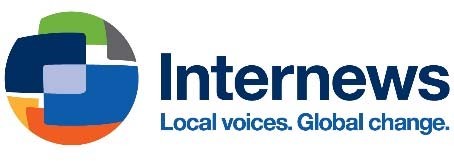 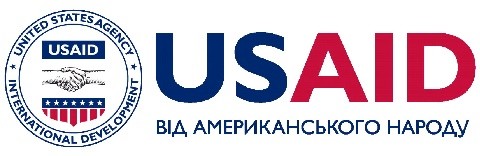 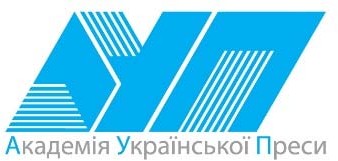 Виготовлення цієї програми стало можливим завдяки підтримці американського народу, що була надана через проект USAID «Медійна програма в Україні», який виконується міжнародною організацією Internews.Зміст матеріалів є виключно відповідальністю авторської групи та необов’язково відображає точку зору USAID, уряду США та Internews.© Дегтярьова Г.А., Тарасова О.С., Фоменко А.П.© Академія української преси, 2019© Центр вільної преси, 2019Пояснювальна запискаСучасний світ по праву називають світом масових комунікацій. Збільшення числа каналів радіомовлення, телебачення, інформа- ційних технологій систематизації даних (телетекст, телеінтернет), бурхливий розвиток комп’ютерних мереж, відео і DVD-технологій, розвиток кіно, фотографії – усе це змушує говорити про якісні зміни загальнопланетарної культури, які справляють кардинальний вплив на національні культури.Медіаосвіта є частиною основних прав кожного громадянина будь-якої країни на свободу самовираження і права на інформацію та є інструментом підтримки демократії.У Конституції України (ст. 34) визначено: «Кожному гарантується право на свободу думки і слова, на вільне вираження своїх поглядів і переконань.Кожен має право вільно збирати, зберігати, використовувати і по- ширювати інформацію усно, письмово або в інший спосіб – на свій вибір» [9].Дітям дошкільного віку доводиться стикатися з постійно зроста- ючим потоком інформації, вони відчувають значні труднощі, коли їм необхідно проявити пошукові навички, самостійно критично оціни- ти отриману інформацію.Зважаючи на те, що медіаграмотність виступає як значуща якість особистості дитини дошкільного віку, актуальною є проблема роз- витку комунікативної культури особистості засобами медіаосвітньої діяльності, уміння володіти рідною мовою. Ця проблема є однією з пріоритетних у педагогіці, оскільки прогрес суспільства – це шлях постійної творчості, подолання стереотипів, вироблення нових, не- стандартних, несподіваних ідей, оригінальних підходів і шляхів до їх втілення.Використання медіаосвітніх технологій сприяє формуванню но- вих видів діяльності, реалізації компетентнісного підходу, індивіду-алізації процесу навчання, формуванню комунікативної культури, критичного мислення та навичок дослідницької діяльності. Меді- аосвіта в закладі дошкільної освіти – це формування уявлень про медійний простір у дошкільника, шлях удосконалення всього освіт- нього процесу в дошкільному закладі освіти, успішна соціалізація дошкільника на наступних сходинках освіти.ЮНЕСКО визначає медіаосвіту як напрямок в освіті, пов’язаний з усіма видами медіа (друкованим і графічним, звуковим, екранним і т. інше) і різноманітними технологіями; вона дає можливість дітям зрозуміти, як масова комунікація використовується в їх соціумах, набути елементарні навички використання медіа в комунікації з ін- шими людьми.Ще 1989 року Радою Європи на основі документів ЮНЕСКО була прийнята «Резолюція по медіаосвіті та новим технологіям», де за- значалось, що, зважаючи на вирішальну роль медіа як телевізійного, радіо-, кінематографічного, культурного досвіду дітей, медіаосвіта повинна починатись якомога раніше.У Законі України «Про дошкільну освіту» однією з вимог до змі- сту дошкільної освіти та його реалізації є формування основ соці- альної адаптації та життєвої компетентності дитини; розвиток по- треби в реалізації власних творчих здібностей.Чинні освітні програми для дітей дошкільного віку передбачають стратегію розвитку комунікативної культури дошкільників, що є од- нією з найактуальніших для сучасної педагогічної науки і практики дошкільного виховання.Розвиток культури, зокрема медіакультури, – важлива складова особистісного зростання дитини. Базовий компонент дошкільної освіти засвідчує, що дошкільна освіта перебудовується в напрямі компетентнісного підходу до цілісного і загального розвитку дити- ни, підкреслює можливість закладання в дошкільному віці підвалин успішного майбутнього життя.Формування основ медіакомпетентності дітей дошкільного віку ґрунтується на дослідженнях медіаосвітніх теорій: філософської концепції «діалогу культур» (М. Бахнін, Ю. Лотман та ін.), дослі- дження теорій, тенденцій і проблем медіаосвіти за кордоном і в Україні (Д. Бааке, О. Волошенюк); дослідження з теорії становлен- ня інформаційного суспільства (Д. Белл, К. Колін); дослідження Н. Баженової, О. Баранова, Г. Онкович, І. Льовшиної та інших меді-апедагогів, теорії розвитку особистості в діяльності та спілкуванні (Л. Виготський, В. Давидов, А. Ельконін та ін.); проблеми форму- вання комунікативної культури дошкільників засобами медіаосвіти (А. Немирич, А. Богуш, Н. Гавриш, та ін.).У дошкільному віці є свої переваги: емоційність, пластичність сприйняття, здатність надзвичайно інтенсивно засвоювати і пере- робляти інформацію. Виходячи з соціокультурної ситуації, що скла- лася в нашому суспільстві, медіаосвіта стає одним із пріоритетних напрямів виховання дітей. І сьогодні важливо розуміти, що навчан- ня дітей елементарній медіаграмотності повинно починатися з до- шкільного віку.«Медіаграмотність – результат медіаосвіти, це вміння формулю- вати медійну потребу, шукати, відбирати, оцінювати і пояснювати суттєві підсумки пошуку і представляти їх у вигляді нового медій- ного продукту і /або своєї точки зору. Тобто, це уміння формулюва- ти медійну потребу, розуміти, що саме потрібно і важливо. А також уміння інтерпретувати медіатексти, робити відповідні висновки, зрозуміло формулювати смислові результати медійного пошуку. Ме- діаграмотність виступає результатом неперервного медіаосвітнього і медіавиховного процесу в дошкільній освіті» [15, с. 54].Медіакомпетентність у дітей дошкільеого віку проявляється в умінні розуміти сюжет, розрізняти виразні засоби медіатекстів (від- повідних цьому віку), обґрунтовувати своє ставлення до вибору й оцінки якості медійної інформації, яку дитина споживає через ме- діатворчість і медіаосвітні ігри – провідні види діяльності для цієї вікової групи [15, с. 53].Відповідно до Закону України «Про дошкільну освіту», Базового компонента дошкільної освіти, нової редакції Концепції впроваджен- ня медіаосвіти в Україні (2016), Інструктивно-методичного листа Міністерства освіти і науки, молоді та спорту України від 28.02.2013№1/9–152 «Про розроблення програм для дошкільної освіти», Листа Міністерства освіти і науки України від 18.09.2014 №1/9–473 «Щодо вирішення окремих питань діяльності керівників гуртків дошкіль- них навчальних закладів», Програми дослідно-експериментальної роботи регіонального рівня з проблеми «Науково-методичні засади впровадження медіаосвіти в систему навчально-виховної роботи за- кладів освіти Харківської області» на 2013–2018 рр., затвердженої рішенням колегії Департаменту науки і освіти Харківської обласноїдержавної адміністрації від 06.09.2013 р. «Про стан експеримен- тальної діяльності навчальних закладів Харківської області», розро- блено Парціальну програму «Медіадошкільник» для дітей старшого дошкільного віку (6-й рік життя) і запропоновано для використання в освітньому процесі закладів дошкільної освіти.Програма є результатом участі Куп’янського дошкільного на- вчального закладу (центру розвитку дитини) «Іскорка» Куп’янської міської ради Харківської області в реалізації регіональної Програми ДЕР «Науково-методичні засади впровадження медіаосвіти в систе- му навчально-виховної роботи закладів освіти Харківської області» за темою: «Розвиток комунікативної культури дошкільників в аспек- ті медіаосвіти».Актуальність парціальної програми «Медіадошкільник» ви- значається потребою не лише підготувати дітей старшого дошкіль- ного віку до життя в умовах інформаційного суспільства, а й на ма- теріалі мас-медіа формувати основи культури спілкування з ними, розвивати творчі, комунікативні здібності, критичне мислення, на- вчати різних форм самовираження за допомогою медіа.Інноваційність і унікальність обраного напряму освітньої діяль- ності за програмою передбачає реалізацію продуктивного, творчого підходу в медіаосвіті дошкільників.Провідна ідея парціальної програми полягає в тому, що педа- гогічно правильно дібрані медіаосвітні технології, які використову- ються в освітньому процесі закладу дошкільної освіти, позитивно впливають на розвиток дитини, підвищують її рівень усвідомлення життєвих цінностей; формують бажання і вміння самостійно здобу- вати знання, здатність висловлювати власні думки й співпрацювати з однолітками, бути відкритими до спілкування.Пріоритетним напрямом діяльності педагогів у реалізації цієї програми є формування життєвих компетенцій дитини дошкільного віку, розвиток її комунікативної культури в медіаосвітньому просторі. Практичний блок програми «Медіадошкільник» для дітей старшого дошкільного віку містить орієнтовне перспективне пла- нування роботи з дітьми 6-го року життя, у якому представлені тема- тика орієнтовних занять, мета їх проведення, матеріали та зміст ро- боти. Ураховуючи те, що дітям старшого дошкільного віку доступні такі види медіатексту, як фотографії, зображення, звук вихователі можуть у межах реалізації програми використовувати різні медіа-засоби (фотоапарат, електронний планшет, ноутбук). А діти у свою чергу матимуть можливість створювати різноманітні медіапродукти, що стануть результатом анімаційної творчості: мультимедійні про- екти, звукомузикальні проекти, колажі тощо.Медіаосвіта як необхідний компонент загальнокультурної підго- товки дітей до життя в нових інформаційних умовах спрямована на формування культури сприйняття й аналізу медіаінформації, на ово- лодіння навичками роботи з сучасними медіа.Мета програми: розвиток у дітей старшого дошкільного віку ко- мунікативної культури засобами медіаосвіти, формування медіагра- мотності та медіакультури вихованців, закладення підвалин різних аспектів їхньої медіакомпетентності.Функції програми:освітня – формування в дітей уявлення про види медіа і їх роль у житті людини;розвивальна – розвиток елементарної медіаграмотності дітей, їхньої загальної культури, самостійності й критичності мислен- ня, збагачення й активізація словника;виховна – виховання надійного менталітету особистості як найвищої мети медіаосвіти і як основний спосіб формування інформаційної, медійної і правової культури дітей та медіаіму- нітету.Основними завданнями програми є в доступній для віку дити- ни формі:ознайомити:з поняттям «медіа», «інформація», «джерело інформації» засоба- ми розповсюдження інформації та її значенням у житті людини;з шляхами створення нескладних медіатворів за допомогою до- рослого;з прийомами роботи і способами керування комп’ютером, елек- тронним планшетом у процесі використання ігрових та на- вчально-розвивальних програм;показати:можливості засобів медіа в повсякденній діяльності дошкільни- ків, їхньому міжособовому спілкуванні та дозвіллі;сформувати:медіаграмотність старших дошкільників засобами медіаосвіти;основи морально-етичних уявлень, діяльнісне ставлення до сві- ту засобами створення реклами;уявлення про різні види медіа, інформацію, її достовірність та способи її отримання та передачі;уявлення про способи убезпечення від неправдивої інформації;вмотивовувати:дотримуватися правил безпечної поведінки під час користуван- ня медіазасобами та медіатворами;здійснити:профілактику надмірного захоплення медіа;допомогти:оволодіти первинними навичками взаємодії зі світом медіа;налаштувати:на критичне ставлення до медіатекстів;навчити:оцінювати різноманітні медіатексти;перевіряти надійність інформації доступними способами, по- рівнювати різні способи передачі та збереження інформації, визначати їх ефективність і надійність у різних ситуаціях по- всякденного життя;захищатися від потенційно шкідливого впливу медіа;спілкуватися з використанням засобів медіа;розрізняти різні види медіапростору (телебачення, мультиме- дійний кабінет тощо);розвинути:критичне мислення;навички пошуку, опрацьовування та використовування інфор- мацію з різних джерел за допомогою дорослого;креативність при створенні власних медіапродуктів (газети, фо- токолаж, комікс, реклама);творчі здібності дошкільників на матеріалі медіа;виробити:уміння користуватися сучасними гаджетами, виражати свої на- міри і спілкуватися за допомогою медізасобів;закласти:підвалини медіаграмотності;створити:безпечні умови для освоєння дитиною основ медіаграмотності;виховати:медіакультурного споживача, бажання володіти мовленням та вільно спілкуватися.Програма базується на таких основних принципах:Принцип соціокультурного розвитку особистості в освітньому процесі, науковості, активності дитячої аудиторії, який пе- редбачає опору на сприйняття дитиною навколишнього світу і реакції на нього, прояв «Я» особистості, душевного стану і пе- реживання дитини, поведінки, дій та мови.Принцип науковості, що забезпечує організацію роботи щодо розвитку медіаграмотності з урахуванням особливостей вікової дитячої психології та наукових досягнень у галузі медіаосвіти.Принцип зв’язку з життям, який спирається на використання медіа: мультиплікації, ігрових фільмів, телепередач, дитячої преси, книг, комп’ютерних ігор, фотографій, радіопередач, Ін- тернет-сайтів, змістом яких є відображення реальної дійсності минулого і сьогодення нашого суспільства, людства взагалі.Принцип систематичності в опануванні знань і навичок, який дозволяє забезпечити систематичне проведення медіаосвітніх занять із дітьми старшого дошкільного віку.Принцип доступності, наочності, який сприяє добиранню ма- теріалу відповідно до вікових особливостей дитини.Принцип свідомості й активності, що дозволяє надавати роз’яснення дітям щодо причинно-наслідкових зв’язків про- цесу праці над мультфільмом, телепередачею, книгою тощо і кінцевим результатом та доведення до їхньої свідомості значу- щості діяльності кожного з них для інших людей, для колективу.Принцип індивідуального підходу до дітей в умовах колективної роботи, що сприяє пошуку, виявленню, розвитку обдарованості в дітей у контексті медіаграмотності на засадах педагогіки гу- манності.Програма відповідає віковим особливостям і можливостям дітей старшого дошкільного віку, який є періодом інтенсивного збагачен- ня світопочуттів, значного розширення інтересів, обсягу знань та вподобань, та передбачає як колективну, так й індивідуальну роботу з дітьми.Відомо, що задатки комунікативної компетентності, сформовані в цьому віці, міцно закріплюються в пам’яті та досвіді особисто-сті, стають базою для формування спрямованої поведінки, ідеалів, майбутніх взаємовідносин у соціумі. При педагогічно доцільній організації та оптимальному доборі методів впливу медіаосвітня ді- яльність є дієвим чинником формування комунікативної культури та всебічного розвитку старших дошкільників.Програма розрахована на один рік, може реалізуватись у будь-яко- му закладі дошкільної освіти, а її зміст представлено двома напря- мами:1-й – набуття дітьми знань про медіапростір та різні медіаносії (діти ознайомлюються з мультимедійним обладнанням, прави- лами роботи на ньому;2-й – використання дітьми знань про медіа в самостійній діяль- ності (діти вчаться розуміти сюжет, розрізняти виразні засоби медіатворів, обґрунтовувати своє ставлення до вибору й оцін- ки якості анімаційної продукції за допомогою провідних видів діяльності відповідно до їхнього віку – медіатворчості і медіа- освітньої гри; використання дітьми навичок медійного самооб- слуговування і самоорганізації).Основні форми організації медіаосвітньої діяльності з дітьми старшого дошкільного віку передбачають:розповіді, бесіди про медіатехнології, медіамистецтво;переказ і створення анімаційних сюжетів;використання малюнків-знаків;медіаосвітні ігри з використанням електронних планшетів;монтаж роликів дитячої реклами,використання мультиплікації, ігрових і документальних філь- мів, Інтернет-сайтів для дітей, інтерактивної дошки;творчі завдання зі створення книги власними руками, випуску газети, фоторепортажу;добір медіатеки, аудіоказок;організація комунікативних ігор;інсценування за ролями художніх творів із використанням різ- них медіазасобів;сюжетоскладання зі створення мультфільму всім колективом вихованців разом із вихователем;вигадування казок та історій для теле- і радіопередач;виготовлення атрибутів, необхідних для створення фільму;екскурсії до теле- та радіостудії;оформлення мультимедійної презентації.Основні напрями формування медіаграмотності в дітей стар- шого дошкільного віку: рефлексивно-мовленнєва компетентність; критичне, логічне та рефлексивне мислення; формування здатності до аналізу та практичного ставлення до медіапродукції; формування первинних навичок створення власного медіапростору та користу- вання медіатехнікою.Для їх забезпечення доречно використовувавити:Медіаосвітні ігри з розвитку комунікативної культури до- шкільників, що сприяють розвитку медіаграмотності, дозво- ляють формувати навички користування електронним план- шетом, комп’ютером, розвивають уміння міжособистісного спілкування, навички спільної діяльності, виховання доброзич- ливого ставлення.Сходинки кінематографії (використання розвивальної ме- тодики Т. Піроженко «Мультибус»), які забезпечують форму- вання навичок мовної взаємодії дітей із дорослими й одноліт- ками в процесі роботи над проблемою «створюємо своє кіно»; дозволяють розвивати комунікативні та мовленнєві здібності дошкільників; виховувати зацікавлення мовною творчістю українського народу, прагнення зберігати фольклорну спад- щину.Телебачення, спрямоване на ознайомлення дошкільників із на- вколишньою соціальною дійсністю, де телебачення є найбільш розповсюдженим засобом масової інформації.Мультиплікація, що дозволяє формувати пізнавальну актив- ність дошкільника засобами мультиплікаційних фільмів, фор- мувати загальноприйняті правила поведінки і розв’язання ситу- ацій у процесі використання анімації.Журналістика, що сприяє розвитку творчих здібностей, уяві, мовлення дітей, уміння самостійно створювати газету, новин- ний сюжет, рекламу.Фотографія – це робота від «фотоетюдів до народження фо- торепортажу», діти монтують фотоетюди за казками та опові- дання, вчаться обирати сюжет світлин та самостійно фотогра- фувати.Перелік знань, розумінь і вмінь та ставлень, що охоплюють знаннєвий, діяльнісний і ціннісний компоненти медійної компетентності вихованців/вихованок і які формуються в них у процесі впровадження парціальної програми«Медіадошкільник»Вихованець/вихованка має знання і розуміння:знає, що таке інформація, її джерела, способи її отримання та передачі;знає, що не завжди всі джерела, способи передання і зберігання інформації доречно порівнювати один з одним;розуміє, чим масова інформація відрізняється від іншої, її осо- бливості та особливості її використання;знає способи передання, використання та зберігання інформації представниками різних професій;знає наслідки недостатності інформації, передання неправдивої інформації і втрати інформації для представників різних профе- сій і в різних ситуаціях повсякденного життя;знає найпростіші способи перевірки надійності інформації;називає послідовність простих знакових дій, самостійно пра- цювати з сучасними гаджетами, мобільними телефонами, фото- апаратом тощо;розуміє, що в процесі передачі інформація може змінюватися.Вихованець/вихованка набули умінь і навичок:уміє обмінюватись інформацією;уміє за допомогою дорослого створювати, зберігати і представ- ляти медіатексти в різних форматах;уміє порівнювати різні способи передачі та збереження інфор- мації;уміє перевіряти надійність інформації доступними способами;дотримується правил безпечної поведінки під час роботи з ме- діазасобами;уміє спілкуватися за допомогою різних форм зв’язку, користу- ватися культурою мовленнєвої комунікації;створює прості продукти анімаційної творчості: мультимедій- ні та звукові проекти, колажі, відео та аудіофрагменти, слайди, світлини;уміє на базовому рівні фільтрувати інформацію;пояснює сюжет медіатвору.Вихованець/вихованка має установки і цінності:усвідомлює значення медіа в житті людини;усвідомлює важливість роботи працівників мас-медіа для ство- рення якісного медіаподукту;усвідомлює можливі ризики роботи з ІКТ та неперевіреною ін- формацією;розвиває власні творчі здібності;усвідомлює цінність спільної роботи;демонструє готовність співпрацювати з іншими для розв’язан- ня спільних завдань;усвідомлює важливість уважного і критичного сприймання змі- сту медіапродукції;демонструє навички критичного мислення стосовно інформації;аргументує своє ставлення до вибору медіаінформації.Очікувані результати і способи визначення їх результатив- ності:Виконання цієї програми дасть можливість дітям:усвідомити роль медіа в житті людини;сприяти формуванню умінь переводу візуальної інформації у вербальну;розвинути медіакомпетентності;ознайомитися із різними видами медіа;опанувати елементарними навичками володіння електронним планшетом, комп’ютером, інтерактивною дошкою, фотоапаратом;розвинути всі форми (емоційно-особистісну, ситуативно-діло- ву, позаси-туативну) і засоби (невербальну, мовні) спілкування;розвинути емоції (моральні, інтелектуальні, естетичні), що є основою ціннісних орієнтацій, пов’язаних із людиною та інши- ми суб’єктами спілкування (світом природи, мистецтвом, пред- метним світом);закласти підвалини сформування пізнавальної і дослідницької діяльності, способів пізнання навколишнього світу, що пов’яза- ні з медіакомунікацією;сформувати творче (продуктивне) ставлення до різних форм медіадіяльності та спілкування, розвинути комунікативно-мов- леннєві здібності.Серед переваг використання медіаосвітніх технологій в освітньо- му процесі можна визначити такі: дозволяє збільшити на заняттях кількість ілюстративного матеріалу; дає можливість змоделювати життєві ситуації; сприяє формуванню інформаційної культури в ді- тей та забезпечує реалізацію особистісно-орієнтованого і диферен- ційованого підходів до навчання та залучити пасивних дітей до ак- тивної діяльності.Визначення результативності медіаосвітньої діяльності потребує залучення педагогічної діагностики, яка забезпечує комплексний підхід до оцінки підсумкових і проміжних результатів засвоєння Програми, та дозволяє здійснювати оцінку динаміки розвитку кому- нікативної культури та медіаграмотності дітей. Педагогічна діагнос- тика проводиться 2 рази на рік. Збалансованість методів не призво- дить до перевтомлення вихованців і не порушує перебіг освітнього процесу. Для підбиття підсумків реалізації програми можуть вико- ристовуватися і такі форми роботи з дітьми, як перегляд та обгово- рення створених мультфільмів, відеороликів, огляд фоторепортажів і дитячої преси, презентацій тощо.Використання запропонованих видів діяльності на медіаосвітніх заняттях не порушує загального підходу до формування комуніка- тивної культури старших дошкільників у цілому і сприяє підвищен- ню ефективності зазначеного процесу.Зміст і методика проведення занять із використанням медіазасо- бів (електронний планшет, ноутбук, інтерактивна дошка) складаєть- ся з 4 етапів:докомп’ютерний етап: постановка мотиваційного і навчально- го завдання. Визначення правил, послідовності і змісту роботи.комп’ютерний етап: показ, пояснення педагога, робота дітей.релаксаційний етап: гімнастика для очей.післякомп’ютерний етап: підбиття підсумків, демонстрація продуктів діяльності.Організація предметно-розвивального середовища медіаосвіт- ньої діяльності повинна відповідати завданням всіх освітніх ліній розвитку дитини старшого дошкільного віку. Однією з найважливі- ших складових предметно-розвивального середовища є мультиме- дійне обладнання, декорації, ігрове обладнання.Для формування у старших дошкільників медіакультури та ко- мунікативних здібностей необхідно розвивати такі якості, як увагаі спостережливість, без яких неможливе творче сприйняття навко- лишнього світу, уява і фантазія, які є головною умовою для будь-якої творчої діяльності, а також інтерес до використання медіаосвітніх технологій із метою самостійного і критичного оцінювання отрима- ної інформації. Не менш важливо навчити дітей погоджувати свої дії з партнерами, активізувати розумовий процес у цілому. Розв’язувати ці завдання можна за допомогою загально-розвиваючих, спеціаль- них медіаосвітніх ігор.Організація життєдіяльності дітей під час упровадження програ- ми з медіаосвіти повинна бути насиченою та цікавою. Педагогам закладу дошкільної освіти важливо гармонійно поєднувати різні форми організації під час проведення занять, екскурсій, реалізації проектів. Із цією метою у програмі передбачено орієнтовний зміст занять на різних етапах роботи з використанням різних видів медіа для дошкільників. Теоретичний матеріал подається вихователем у формі міні-бесід та розповідей зі світової та вітчизняної історії ме- діа. Тематичні заняття допоможуть систематизувати і розширювати знання дітей про різні види мультиплікації, медіатворчості та медіа- освітні ігри, фото, пресу, про професії у світі медіа, а також сприяти- муть розвитку медіатворчості.Упровадження парціальної програми «Медіадошкільник» в освітню діяльність закладів дошкільної освіти можливе за умови внесення її до варіативної складової освітньої програми закладу від- повідно до граничнодопустимого навантаження на дітей відповідно до наказу МОНУ від 20.04.2015 № 446 «Про затвердження гранично допустимого навчального навантаження на дитину у дошкільних на- вчальних закладах різних типів та форми власності» (зареєстровано в Міністерстві юстиції України 13 травня 2015 року за № 520/26). Програма також може бути використана для організації гурткової ро- боти. При цьому педагогічний колектив закладу дошкільної освіти може вносити зміни та доповнення до змістовної частини програми.Структура парціальної програми, розрахована на навчальний рік (занять – 72, орієнтовно 1 (2) заняття на тиждень)Орієнтовне річне перспективне планування занять для дітей 6-го року життяПрограму підготували:Дегтярьова Галина Анатоліївна, завідувач кафедри методики навчання мов і літератури Комунального вищого навчально- го закладу «Харківська академії неперервної освіти», доктор педагогічних наук, науковий керівник регіональної Програми дослідно-експериментальної роботи регіонального рівня з про- блеми «Науково-методичні засади впровадження медіаосвіти в систему навчально-виховної роботи закладів освіти Харків- ської області» на 2013-2018 рр.;Тарасова Олена Сергіївна, вихователь-методист Куп’янського до- шкільного навчального закладу (центр розвитку дитини) «Іс- корка» Куп’янської міської ради Харківської області,Фоменко Альона Петрівна, учитель-логопед Куп’янського до- шкільного навчального закладу (центр розвитку дитини) «Іс- корка» Куп’янської міської ради Харківської області)Список використаної літератури:Базовий компонент дошкільної освіти / Науковий керівник: А. М. Богуш // Богуш А. М., Бєлєнька Г.В., Богініч О. Л. та ін. – К.: Видавництво, 2012. – 26 с.Богуш А.М., Гавриш Н.В. Дошкільна лінгводидактика: теорія і методика навчання рідної мови : підручник / За ред. А.М. Бо- гуш. – К., 2007.Джерело педагогічних інновацій. Інноваційні практики розвит- ку життєвої компетентності дитини дошкільного віку : Науко- во-методичний журнал. – Випуск №2 (14). – Харків : Харків- ська академія неперервної освіти, 2016. – 276 с.Дитина в дошкільні роки : комплексна додаткова освітня про- грама / наук. кер. К.Л. Крутій. – Запоріжжя : ТОВ «ЛІПС», ЛТД, 2011. – 188 с.Долинна О.П., Бурова А.П., Низьковська О.В. Обов’язкова осві- та дітей старшого дошкільного віку: форми здобуття, організа- ція і зміст роботи: збірник методичних матеріалів / Тернопіль : Мандрівець, 2011. – 408 с.Закон України «Про внесення змін до законодавчих актів з пи- тань загальної середньої та дошкільної освіти щодо організації навчально-виховного процесу».Закон України «Про дошкільну освіту» // Урядовий кур’єр. – 2001. – № 144. – С. 1-9.Комаровська О.А. Театральне мистецтво в курсі «Художня куль- тура України» // Мистецтво і освіта. – 2002. – № 2. – С. 26-39.Конституція України [Електронний ресурс]. – Режим доступу: http://zakon3.rada.gov.ua/laws/show/254к/96-врКонцепція впровадження медіаосвіти в Україні, схвалена Поста- новою Президії Національної академії педагогічних наук Укра- їни 20 травня 2010 року (протокол № 1-7/6-150) [Електронний ресурс]. – Режим доступу: http://ms.detector.media/mediaprosvita/ mediaosvita/kontseptsiya_vprovadzhennya_mediaosviti_v_ukraini/Коченгіна М.В., Замазій Ю.О. та ін. Створення безпечного ін- формаційного середовища для дитини дошкільного віку : нау- ково-методичний посібник. – Харків : Харківська академія не- перервної освіти, 2011. – 96 с.Коченгіна М.В. Підготовка вихователів дошкільних навчальних закладів до створення для дітей безпечного інформаційного се- редовища : навчально-методичний посібник / М.В. Коченгіна; за заг. ред. Л.Д. Покроєвої. – Харків : Харківська академія не- певної освіти, 2015. – 136 с.Лист Інституту інноваційних технологій і змісту освіти від 26.07.2010 №1.4/18-3082 Інструктивно-методичні рекомендації«Про організаційну і самостійну діяльність дітей у дошкільно- му навчальному закладі».Лист МОНмолодьспорт №1/9-152 від 28.02.2013 «Про розро- блення програм для дошкільної освіти».Масол Л.М. Виховний потенціал мистецтва – джерело освітніх інновацій // Мистецтво і освіта. – 2001. – № 1. – С. 2-5.Немирич А.А. Медиаграмотность как результат медиаобразова- ния детей дошкольного возраста // Медіаосвіта. – 2011. – № 2. – С. 47 – 55.Піроженко Т.О. Комунікативно-мовленнєвий розвиток дошкіль- ників. – Тернопіль : ТОВ «Мандрівець», 2010.Програма художньо-естетичного розвитку дітей раннього та дошкільного віку «Радість творчості» / Р.М. Борщ, Д.В. Самой- лик. – Тернопіль : Мандрівець, 2013. – 72 с.Самойленко І.В. Як розвивати таланти дитини: від народження до 5-ти років. – М. : ООО «ІКТЦ. Лада», 2009. – 111 с.Семчук С. Дитинство в сучасному інформаційному суспіль- стві / С. Семчук // Психолого-педагогічні проблеми сільської школи. – 2014. – Випуск 49. – 147 с.Формування медіаграмотності педагогів : навчально-методич- ний посібник [за заг. редакцією Л.Д. Покроєвої, Г.А. Дегтярьо- вої]. – Харків : Харківська академія неперервної освіти, 2014. – 252 с.http://fusionpiter.ru/articles/theatre-activity.http://studyankadnz.jimdo.com/театралізована-діяльність/.http://inclusive.ostriv.in.ua/publication/code-4CDBD750ACA0D/ list-291552A0F27.http://vkurok.ru/artykulyatsijna-himnastyka-v-malyunkah/.http://sadok18.at.ua/load/poradi_dlja_pedagogiv/organizacija_ teatralizovanoji_dijalnosti_doshkilnikiv_u_dnz_18/2-1-0-70.ДодаткиДодаток 1Методичні рекомендації впровадження розвивальної методикиТ. Піроженко «Мультибус» або «Створюємо своє кіно» в контексті парціальної програми«Медіадошкільник»Медіаосвіта дошкільників є потужним засобом розвитку як кри- тичного мислення, креативності, творчості так і комунікативно-мов- леннєвої діяльності. Тому використання розвивальної методики Т. Піроженко «Мультибус» або «Створюємо своє кіно» під час фор- мування медіаграмотності дошкільників дозволяє розв’язаи низку завдань одночасно:сформувати в дітей вміння працювати з текстом, використовую- чи різні засоби візуалізації;оволодіти мовними засобами в контексті культурного досвіду соціальної взаємодії з партнерами спілкування;формувати соціально-комунікативну компетенцію;через знайомство з малими формами українського народного фольклору виховувати прагнення вивчати рідну мову.Як зазначає автор методики: «Навчальний процес не може бути успішним, якщо виконувані завдання не відповідають вимогам часу. І якщо раніше педагог передавав вихованцеві певний універсальний«комплект» знань, умінь та навичок, то нині дитина має навчитися вибирати свою стратегію в мінливому світі, здійснювати пошук у масовій інформації».Термін «мультибус» має два значення – це «намисто», яке скла- дається з окремих різноманітних намистинок та «рух». Тобто «на-мистинки» – це окремі заняття (кадри фільму) різні за сюжетом та змістом, а рух – це розвиток кожного учасника колективної творчос- ті. Отже «мультибус» повинен містити багато різноманітних кадрів, тем і ситуацій. Результати колективної творчості кожного заняття необхідно оформлювати в малюнки-кадри, які можуть мати вигляд«живих картинок», картинок у вигляді кінемотографічної плівки, їх зміна може відбуватися за принципом фланелеграфа чи сюжетних картинок. Усі учасники творчого процесу (дорослі і діти) можуть проявляти творчість та вносити зміни до кадрів, пропонувати свої ідеї оформлення результатів. Однією з цінностей цієї методики є те, що під час створення мультибусу діти знайомляться з малими фор- мами українського фольклору.Можна дійти висновку, що для вихователя «мультибус» – це весь процес освітньо-виховної роботи щодо ознайомлення з українським фольклором через залучення знакової системи, малюнків-кадрів, а кінцевий «фільм» – це ті знання, навички, уміння та компететності, які діти отримають під час роботи над мультибусом. Діти ж «кадр» за «кадром» учаться отримувати інформацію, обробляти її і вида- вати результат. При цьому вони вчаться спілкуватись один з одним, домовлятися та прислухатися до порад своїх товаришів. Разом із тим у дітей формується бажання спілкуватися рідною мовою. Важливим є те, що діти створюють власний продукт праці – кадри до фільму, відповідно до теми та сюжету. Створені кадри можна переглядати, переставляти місцями, утворюючи новий сюжет, обігравати, уявля- ючи, що вони на телестудії та готують сюжет про українські казки чи бабусині колискові.Оскільки головна мета цієї методики полягає у формуванні нави- чок мовної взаємодії дітей із дорослими й однолітками та розвитку комунікативних і мовленнєвих здібностей дошкільників у процесі ознайомлення з українським фольклором, то провідним у створен- ні мультибусу про український фольклор є можливість пройнятися ідеєю, що мовна творчість народу живе завдяки особистій творчості кожного з нас.Перш ніж розпочати роботу над створенням «свого кіно» чи мультфільму, необхідно об’єднати дітей у кілька підгруп (по 3-6 ді- тей). Підгрупу дитина обирає самостійно, вихователь може тільки ненав’язливо їй допомогти, він виступає в ролі фасилітатора. У та- ких мікрогрупах стосунки між дітьми не формальні та доброзичливі,при цьому дітей об’єднують спільні ігри, знання, спільний досвід життя і свої таємниці. Вони є природним ґрунтом для того, щоб не тільки отримувати й засвоювати знання про навколишній світ, а й, що не менш важливо, навчитися передавати ці знання іншим, сло- весно формулюючи їх. Такі мікрогрупи можуть бути однаковими на кількох заняттях поспіль, а можуть і змінюватися. Під час роботи доцільно вводити елементи змагання між групами, групи можна нагороджувати фішками. Така організація роботи з дітьми під час створення кадрів фільму дозволяє формувати інтерес до справи й до того, як її виконують інші, діти виявляють готовність і прагнення«входити» у ситуацію спільного пошуку і творчої роботи. При цьо- му, незважаючи на спільну діяльність, кожна дитина має можливість проявити індивідуальність, висловити свою думку, довести її.Як же створюється кіно (мультфільм) на основі малих форм укра- їнського фольклору? На кожному занятті, нагадаємо, що заняття в нашому випадку є кадром фільму, вихователь знайомить дітей із каз- ками, прислів’ями та приказками, колисковими, забавлянками, мо- рилками, дражнилками чи лічилками і пропонує дітям вивчити текст на пам’ять, вигадати нову кінцівку казки чи з кожним персонажем однієї казки вигадати нову, переповісти сюжет навпаки, утворити казку від колискової і т.ін. Коли кожна підгрупа обговорить, як саме вони виконають завдання, то створюють малюнки-кадри за своїм сюжетом і, демонструючи їх, розповідають історію. Малюнки-ка- дри можуть бути намальовані у вигляді кінемотографічної плівки чи мати вигляд аплікації, можуть створюватися пластилінові персонажі тощо. Автор методики пропонує свої конспекти занять (кадри), але кожний учасник мультибусу (вихователі, діти) може вносити зміни, проявляючи свою творчість. Крім того, якщо в груповій кімнаті ство- рити творчий осередок «мультибусу», то діти матимуть змогу ство- рювати колективні малюнки-кадри під час самостійної діяльності. Коли діти набудуть певного досвіду у створенні малюнків-кадрів, можна влаштувати спільну з батьками розвагу, де діти познайомлять з уже виготовленими кадрами «мультубусу».Для того щоб діти могли коректно спілкуватися між собою, послі- довно виконувати завдання, на першому занятті їх знайомлять із ма- люнками-знаками. (Кадр № 1). Після цього дошкільнят знайомлять з персонажами, які присутні на кожному занятті – це Доведунчик, Пояснійка та Чомусик.Нижче наводимо зміст роботи щодо створення мультибуса, за- пропонований автором методики Т. Піроженко.Кадр 1. «ЩО ОЗНАЧАЮТЬ МАЛЮНКИ-ЗНАКИ?»(загальний для всіх мультибусів)Усі форми роботи з пропонованими текстами, малюнками роз- вивають здатність користування мовою та невербальними засобами (контакт очей, усмішка, жести, міміка) для взаємодії із співрозмов- никами. Обговорити з дітьми, що означають умовні малюнки-знаки і які завдання та дії вони передбачають.Знак 1. Дитина, яка робить крок уперед: «Тут і тепер». – Несе усмішку і відкритий погляд на все, що поряд. Уважно стежить, по- мічає і чує іншого, усі навколишні предмети та їхні особливості – емоційний настрій, дії, колір, звуки, величину. Особисто входить у діючу динамічну ситуацію як реальний живий процес.Знак 2. Малюнок квітки-семицвітки: «Фантазуй, вигадуй сам». – Придумує уявну ситуацію, а також різноманітні завдання, вправи, творчі розповіді.Знак 3. Дитина, яка однією рукою припіднімає капелюх, а в дру- гій тримає квітку: «Спілкуємося», «Мовний етикет». – Складає різні форми висловлювань, необхідних для взаємодії: згода, незгода, по- див, дозвіл, невдоволення, задоволення, співчуття, вдячність, під- твердження, узагальнення, висновки.Знак 4. Зображення обличчя з яскравою мімікою: «Розповідь без слів». – Дізнається, про що розповідають усмішка, погляд, міміка. Учиться розповідати без слів за допомогою зазначених засобів спіл- кування.Знак 5. Малюнок «Запитання та відповіді». – Складає запитання і знаходить різні відповіді, пояснює ситуації, прислів’я, приказки.Кадр 2. «ЗНАЙОМСТВО»Малюнок, на якому зображено троє друзів: Чомусик (хлопчик), Пояснійка (дівчинка), Доведунчик (хлопчик) із яскравою мімікою.Ви готові подорожувати шляхами казок, прислів’їв і приказок? Разом із вами хочуть вирушити й троє вірних друзів – Пояснійка, Доведунчик і Чомусик. Обговоріть поміж собою, чи згодні ви запро- сити їх у мандрівку. Якщо так, то познайомтеся. Чи схожі вони? Чи однакові в них очі, усмішки? Запитайте, чому їх так звуть; чому їмподобається бути втрьох. Висловте своє ставлення до майбутньої спільної подорожі – згоду або незгоду; дозвіл, невдоволення, прияз- нь, подив, подяку, – а може, хтось захоче висловити вимогу до друзів або пораду чи прохання (знаки 3, 5).Здається, ви сподобались одне одному. Друзям буде приємно, якщо захочете зробити їхні портрети (намалювати, виліпити з плас- тиліну, вирізати з паперу чи виготовити ляльку).Кадр 3. «РОЗПОВІМО ПРО СЕБЕ»Малюнок, де Чомусик, Пояснійка і Доведунчик серед друзів-ма- лят (або відповідні ляльки серед дітей).Послухайте приказку: «Знає, де живе, ще й іншим покаже. Ви запитайте, то ім’я своє зараз скаже». Поміркуйте, про кого з дітей можна так сказати. Доберіть слова, що відповідають на запитання:«Де живуть... люди, предмети, звірятка, казки, квіти?» А ще поду- майте, кому б із наших нових знайомих ви розповіли про себе. (Ви- бір ляльки, подальша робота у трьох підгрупах.) Складіть розпо- відь-опис рідного дому, своїх друзів. Нехай кожний скаже без слів, який він. (Веселий, сумний.) Згадайте приказку, яку ми з вами ви- вчили, повторіть її для своїх друзів. Пограйте в ігри «Знайомство»,«Розповімо про себе» з Пояснійкою, Доведунчиком і Чомусиком та з улюбленими іграшками.Діти малюють на зазначені теми перші кадри для мультибуса(знаки 1–5).Кадр 4. «ДИВОВИЖНІ СЕКРЕТИ ДРУЗІВ»Малюнок, на якому Чомусик несе велику вежу з цеглин, на кож- ній із яких – запитання: «Що?», «Який?», «Де?», «Коли?», «Наві-що?», «Чому?», «Через що?», «А що буде, якщо...?». З його кишені виглядають різні за формами ключі – це Ключі до Відкриттів. Поряд ідуть, підтримуючи вежу і жваво сперечаючись, Пояснійка та Дове- дунчик. (Ситуація може бути обіграна ляльками.)Виконують завдання відповідно до знаків 1-5. Діти розглядають предмети й обмінюються враженнями.Хто чув, про що сперечалися друзі? Хто хоче увійти в карти- ну й озвучити її? (Входження в ситуацію розмови і пояснення її – об’єднання дітей по троє без слів, за допомогою погляду і рольовий діалог.) Відгадайте, хто з друзів каже ці слова: «Найзвичайнісінькийпредмет може стати цікавішим, якщо відчиняти його ключами до Відкриттів. Спробуймо». «Якщо зможете збудувати найвищу Вежу Запитань, то знайдете на ній моє улюблене запитання»; «Доведіть, що без ключів до Відкриттів і Вежі Запитань не можна вирушати у подорож».Проводять експерименти-ігри у підгрупах: «Чия Вежа Запитань най- вища?», «Найцікавіше запитання», «Запитую – пояснюю – доводжу».Чи сподобалися вам секрети друзів? Як ви гадаєте, навіщо вони познайомили вас зі своїми улюбленими іграшками – Вежею Запи- тань і Ключами до Відкриттів? Поміркуйте, як би ви могли подяку- вати друзям.Діти виготовляють власні комплекти ключів до Відкриттів для подальшої подорожі у світ казок, а також для вихованців молодших груп дитячого садка.Кадр 5. «ВИРУШАЄМО В ДОРОГУ»(малюнок-пейзж за текстом вірша)(Виконання завдань відповідно до знаків 1, 3, 5.)Послухайте вірш, що його розповідає один із персонажів цього малюнка:Йдіть, мої любі, під ноги дивіться, Травам і квітам ніжно всміхніться. Несіть же їм ласку у кожній долоньціРазом з промінням веселого сонця.Хай же мандрівка Казкою стане, Про неї розкажете татові й мамі.– Хто це говорить? Які поради дає? Чому так важливо всміхатися, бути лагідним?Проводять гру з промінчиком-зайчиком та з улюбленими іграш- ками Чомусика і Доведунчика всі, хто цього хоче.Кадр 6. «ВВІЧЛИВІ СЛОВА. ХТО ЇХ ЧЕКАЄ?»Пейзаж похмурого осіннього дня, видно лише окремі деталі-при- кмети Чомусика, Пояснійки, Доведунчика. (Виконання завдань 1, 5, 3, 2.) Обмін думками про те, чому так сіро й похмуро навколо.– Хто образився чи засумував? Як можна допомогти друзям?Придумування лагідних слів-звертань, висловлювання подяки,за- доволення трьом друзям. Пошук тих, хто чекає на добрі слова. Ма- лювання такого кадру мультибуса, де ніхто не сумує. Пригадування добрих слів, прислів’їв і приказок про доброту.Кадр 7. «МИ В ДОРОЗІ»(малюнок-пейзаж за текстом вірша)Сонечко, сонечко, Глянь нам у віконечко, Усміхнись.До діток малесеньких Своїм ясним личеньком Повернись.Сонечко, сонечко,Глянь, щоб наша вишенька Розвилась,(Виконання завдань 5, 4, 2.)А в полі травиченька, Дорідна пшениченька Піднялась.Сонечко, сонечко, Глянь нам у віконечко, Привітай3 золотою волею, Таланом та долею Рідний край.Проведення уроку замилування природою з уточненням погля- ду, пози, рухів. Віднаходження у природі пари, яка показує стосунки«між». Головне – відчути і передати небайдужість одне до одного, тобто відчути пейзаж не як картинку, а як безпосередню подію. Ви- конання вправи «Знайди пару» – «Хто без кого не може жити». По- каз у рухах, малюнках проявів турботи і ласки. Пригадування зага- док, віршів, жартів, прикмет про взаємозв’язок у природі, про свою пару друзів. (Завдання виконують як у дитячому садку, так і вдома.) Проведення гри «Про кого задумано?» Хто хоче, придумує свою сто- рінку до Книги Казок «Про все-все- все».Кадр 8. «ЦІКАВЕ ПОРЯД ІЗ НАМИ»(малюнок або обігравання ситуації за текстом) Вигнув спину кіт-приблуда:Бачте, схожий на верблюда!(Виконання завдань 5, 4.)Спочатку – виконання завдань у підгрупах, а потім спілкуванні за бажанням у грі-імпровізації «Хто на кого схожий» із доказами відімені Чомусика, Пояснійки, Доведунчика. Проведення гри «Відга- дай задумане» (Відтворення без слів образів звірів, предметів.)Кадр 9. «ЯКА ГОЛОВОНЬКА, ТАКА Й РОЗМОВОНЬКА»(малюнки: «кІт» і «кИт»)Знайдіть відгадку такої загадки: «У нашої бабусі сидить гість у кожусі, проти печі гріється, без водички миється». (Виконання за- вдань 1, 5, 2, 4.) Придумайте ситуацію, коли б ця загадка могла бути вперше сказана. Чому так говорять про кота? А що означав ось цей вислів: «Яка головонька, така й розмовонька»? Що було б, якби у ба- бусі жив кит? Придумайте цю історію. Разом із друзями пригадайте загадки про різні предмети. Як можна розповісти про них? (Звуками, словами і без слів, рухами, малюнками тощо.) Проведіть гру «Відга- дай». Що зробить її ще цікавішою?Кадр 10. «ЯК ВІДГАДКИ ПОХОВАЛИСЬ У ХАТКИ»(малюнки варіантів відгадки на загадку і графічні схеми цих слів)Без вікна, без дверей повна хата людей. (Гарбуз, огірок, мак.) (Виконання завдань 5, 2, 3.)Чому в однієї загадки кілька відгадок? Чим вони схожі й відмін- ні? Ви вже багато дечого знаєте і вмієте бавитися з навколишніми предметами. Чи хочете потрапити на Галявину Загадок? Вирішіть самі, як це можна зробити. Складіть свої стежинки, завдання, ігри. Бабуся-Загадуся чекає на вас. Не забувайте, що вмієте висловлювати прохання, подяку тощо всім, хто вам допомагає.Кадр 11. «ОБІДАЄМО В ДОРОЗІ»(малюнок або інсценізація за приказками) 1.Знехочу з’їв три миски борщу.2.Без добавки борщ не смачний. 3.Борщ – аж жмурки встають.4.Борщ і каша – мати наша. 5.Добрий борщик, та малий горщик. 6.З ним борщу не звариш. (Виконання завдань 1, 4, 3.)Уявіть собі й відобразіть ситуацію, у якій цю приказку хтось ви- користав уперше. Розкажіть без слів та відгадайте, про яку приказкуми хочемо розповісти. Скажіть про це інакше. Намалюйте сказане. Разом із мамою, татом, старшою сестрою чи братом доберіть вірші, потішки, прислів’я і приказки про те, як корисно правильно харчу- ватися. Кадр на цю тему для мультибуса ви також складете вдома.Кадр 12. «ВІДПОЧИВАЄМО ТА ГРАЄМО В ДОРОЗІ»Показ ігрових дій: двоє дітей креслять невеличке коло і кладуть за ним дві палички. Кожний стає поряд зі своєю паличкою і веде діалог: «Де стоїш?» – «На ринку». – «Що продаєш?» –«Маринку». –«Що хочеш?» – «Сім кіп галушок і зі сливами пиріжок». Оббігають коло – хто швидше повернеться на своє місце, той починає знову. (Виконання завдань 1, 4, 2.)Як граються діти? Придумайте правила гри. (Вибір кращого варіанта.) Знайдіть собі для гри пару, домовляючись без слів – за допомогою усмішки, виразу обличчя тощо. Згадайте різні ігри з вір- шами, пограйте в ці ігри і навчіть їх інших малят.Кадр 13. «ЗГАДАЄМО ЛІЧИАКИ ДЛЯ ІГОР»(малюнок або обігрування ситуації, у якій Чомусик, Пояснійка і Доведунчик серед фруктів, овочів та квітів)У них у руках – «Ключі до Відкриттів». Хтось один говорить:На городі бараболя, Гарбузи, буряки, Редька, морква, огірки, Пастернак, повний мак.(Виконання завдань 1, 5, 2.)А ми кошичок візьмем Та повненький наберем. Хто піде, той візьме.Коли друзі вперше почули цю лічилку, між ними зав’язалася Цікава розмова. Про що? Хто чує цю бесіду? Хто з друзів про що запитує? (Рольовий діалог, складання Вежі Запитань.) У які ігри з теми «Овочі, фрукти, квіти» можна пограти? Які завдання, вправи і запитання про слова, звуки можна скласти? (Складання ребусів, кро- свордів, завдань із грамоти.) Запитайте у мами, тата, бабусі й дідуся: які в них у дитинстві були улюблені лічилки?Кадр 14. «МИРИЛКИ І ДРАЖНИЛКИ»Равлику-Павлику, Вистав ріжки та ніжки. Тобі два, мені два – Поділимось обидва.Мир миром, пироги з сиром, Варенички в маслі,Ми дружечки красні, Поцілуймося.Дві подруженьки зажурилися, Дві подруженьки посварилися. Тобі яблучко, мені грушечка,Не сварімося, моя душечка. Тобі яблучко, мені зернятко. Не сварімося, моє серденько.(Виконання завдань 1, 2, 3.)Уявіть ситуації, коли ці незвичні слова-мирилки просяться, щоб їх сказали. Як при цьому допомагають миритися очі, усмішка? Якщо хтось із вас іще не помирився з кимось, подумайте, що треба зроби- ти. Складіть розповідь або казку про себе і друзів «Як ми граємося». Придумайте історію про те, як одного разу прийшла у дім сварка, що тоді сталося і як ви допомагали всім, уміючи миритися. Намалюйте кадри про це для свого мультибуса, покажіть малятам, іграшкам.Кадр 15. «ПОРОЖНІЙ КАДР»Діти приготувалися дивитися мультибус, але на екрані – порож- ній кадр.Доведунчик сказав, що про дражнилки не тільки малювати, а й говорити не хочеться. А Чомусик своє улюблене: чому? Допоможіть Пояснійці розповісти про дражнилки. І вирішіть самі, що робити з ними. Цікаво, а якщо спробувати намалювати їх, який вони мати- муть вигляд? І чи можна перетворити дражнилки у мирилки?Кадр 16. «ВЕСЕЛЕ ДЕРЕВО ВЕСЕЛО СПІВАЄ»(малюнок або інсценізація з іграшками музично-ритмічних дій за змістом коломийки)Пішов дід по гриби, Баба по опеньки, Баба свої підсушила,(Виконання завдань 1,2.)Дідові – сиренькі.Наша Ксенька не сліпенька: Бачить, де опеньки.Придумайте, як можна цікаво обіграти цю коломийку. Хто із героїв найвеселіший? Якщо ви захочете показати і проспівати ко- ломийку, придумайте, як одягнуті дід і баба, як вони ходять, гово- рять, шукають гриби. Що робить сценку смішнішою? Допоможіть Пояснійці зрозуміти, чому кажуть: «Веселе дерево весело співає». Чи бувають веселими і сумними дерева, квіти, предмети? Коли це може бути? Пошукайте такі навколо, розкажіть про них в описах, ма- люнках, рухах. Як вам допомагають розповідати слова, очі, усмішка, рухи, колір?Кадр 17. «СМІШНЕ НАВКОЛО НАС»(малюнок або інсценізація за змістом чотиривіршів)Павлик татові шепоче: Спати зовсім я не хочу.Хай поспить за мене Люда – Я за неї гратись буду.(Виконання завдань 1, 4, 2.)Допоміг Юркові Вова Поскладали в купу дрова Потім Юра допоміг:З’їв його і свій пиріг.Спробуйте передати без слів зміст цих віршів-жартів. (Дві пари дітей обирають перший або другий текст, решта відгадує.) Зга- дайте власні веселі історії в садку і вдома, розкажіть про них. По- шукайте з мамою, татом веселі вірші, небилиці, жарти. Знайдіть у календарі день, який називають днем сміху. Як ви вважаєте, навіщо нам потрібне таке свято? Яке воно за настроєм? Що робить цей день радісним, веселим?Кадр 18. «СКЛАДАЄМО КНИЖКУ«СМІШИНКА-ПЕРЛИНКА»(малюнок книжки – від її імені діти висловлюють побажання щодо того, якою вона хоче себе бачити) Буде вдосталь жартів, сміху,Брехунцям – за комір снігу, Танцюристам – пампушки, А ласункам – кожушки.(Виконання завдань 2, 3.)Обговоріть, як можна зробити таку книжку. Не забудьте, що в неї є своє «обличчя» – титульна сторінка. Якою вона має бути? Складіть веселий груповий портрет авторів книжки-смішинки. Незабудьте, що ви вже вмієте виявляти прохання, вдячність усім, хто вам допомагає.Кадр 19. «ДИВОВИЖНЕ ВІДКРИТТЯ ДОВЕДУНЧИКА»(малюнок або інсценізація за змістом тексту)Іде, іде дід, дід, Отакий вусатий, Несе, несе міх, міх. Такий бородатий! Отакий дідище, Отакий дідище,(Виконання завдань 4, 2.)Отакий страшище! Отакий страшище! Отакий ногатий,А я не боюсь! Отакий рукатий.Покажіть такого діда мімікою, жестами, інтонацією, рухами. Може, хтось із вас уже здогадався, чому він не страшний? Дове- дунчик також здійснив відкриття: виявляється, усмішка, сміх і жарт роблять страшне смішним та веселим. Спробуйте перетворити сер- дите, страшне, тривожне на смішне й веселе. Для цього розкажіть про страшилки, сердилки і дражнилки смішно й весело. Допоможіть Доведунчикові передати всім дітям це дивовижне відкриття.Кадр 20. «УЛЮБЛЕНІ КАЗКИ»(малюнок або інсценізація,де рум’яний Колобок сидить на віконці)(Виконання завдань 1, 5, 4, 2.)Заспівайте улюблену пісню Колобка. Хто ще живе в цій казці? Розкажіть про її героїв словами і без слів. (Вправа «Відгадай, хто по лісу йде».) Згадайте загадки про звірів, придумайте свої. Розкажіть, що було, є зараз і буде потім у цій казці. Чи можна придумати їй інший кінець? Зробіть казковий подарунок малятам – запросіть їх у свій театр на прем’єру «Колобка». Обговоріть разом, що для цього необхідно.Кадр 21. «НЕСКІНЧЕННІ КАЗОЧКИ»(малюнок за змістом тексту від імені Казкарки з Країни казок). Скажу вам, діти, казку: Зварив кашу скоренько.Приніс зайчик дров в’язку. Каша була солодка. Поколов їх дрібненько, Моя казка – коротка.(Виконання завдань 1, 2, 3.)Діти складають казки і вибирають із-поміж них коротку, але най- цікавішу. Головне – придумати, хто в казці живе. Що в ній відбулося? Як усе закінчилося? Оповідач обов’язково використовує поетичну примовку (весь текст). Роботу організовують у підгрупах (4-5 дітей), потім прослуховують кращі казки від кожної підгрупи, при цьому кожний повторює віршовану промовку.Кадр 22. «ПРОДОВЖУЄМО ПРИДУМУВАТИ КАЗКИ»Аналогічно до попереднього кадру текст читають від імені Каз- карки або ілюструють малюнком:По сніжкові, по сніжку Дивні речі муркотів. Прибіг котик із лужку. Як ті речі розв’яжу. Та як грівся на печі, Тоді казку докажу. (Виконання завдань 1, 2.)Створення казки Кота Воркота про дивовижні речі. Пошук дивно- го поряд, слухання розповідей предметів про себе – саме їх уміє слу- хати Кіт Воркіт. Вибір предметів, ситуацій для казок. Розповідання їх від імені навколишніх предметів, наприклад, від домашньої квіт- ки, яка набирається сил для цвітіння, або від імені забутої книжки. Організація прослуховування та обов’язкового використання пое- тичної промовки, аналогічної попередній роботі.Кадр 23. «ОТ І КАЗЦІ КІНЕЦЬ»Текст промовки обігрують аналогічно до двох попередніх сюжетів: От і казці кінець.Пішла баба у танець, А за нею горобецьВикрутасом, вихилясом – Молодець горобець!(Виконання завдань 2, 1, 5.)Покажіть у парах, як баба танцює з горобцем. Як на вашу думку, хто ще жив у казці? Придумайте початок та хід своєї оповідки, але не забувайте про спільний для всіх поетичний щасливий кінець.Казкарка вважає, що діти можуть самі створити Велику Книгу Казок. Запрошує охочих продовжити цікаву роботу над її створен- ням, бажає успіху. Запевняє, що їй буде приємно зустрітися з дітьми на Галявині Казок.Кадр 24. «ПРО ЛІНОЩІ Й НЕХОТІННЯ»(портретний малюнок Лінощів і Нехотіння)(Виконання завдань 2, 4, 5.)Згадайте свої улюблені приємні справи. Розкажіть про них одне одному, Чомусику, Пояснійці й Доведунчикові. Пограйте разом у гру«Що ми робимо – покажемо».Розповідь від імені Пояснійки про двох дивних друзів – Лінощі й Нехотіння.Чи нема серед вас таких? Уявіть, як змінюється все, коли Лінощі й Нехотіння заходять до вас. Продемонструйте «ледачі» дії в кожній підгрупі. Поміркуйте, що може допомогти вам попрощатися з непро- ханими гостями.Складання казки про Лінощі й Нехотіння, добір прислів’їв, вір- шів, приказок про працю, старанність.Кадр 25. «БЕЗ ОХОТИ НЕМА РОБОТИ»(малюнок або обігрування нової іграшки) Жив собі дід Микита,Під носом – капочка, На ньому синя свита, На свиті – латочка.На голові шапочка, Чи гарна моя казочка?(Виконання завдань 1, 5, 2, 3.)Тлумачення прислів’їв про працю, старанність, що їх дібрали діти. Виконання вправ «Скажи інакше», «Розкажи без слів», «Відга- дай, що ми задумали». Пошук і пригадування загадок про предмети, що допомагають людям у праці, – «Предмети-помічники». Складан- ня казки «Як я з лінощами прощався».Кадр 26. «ПОВЕРТАЄМОСЯ З ПОДОРОЖІ ДОДОМУ»Уточнення з дітьми запитання про подорож: Де? – у Країні казок, забавлянок, жартів, прислів’їв, загадок, прикмет; або: у Країні, де живуть казки, забавлянки. Розглядання малюнка гарної хатинки.Наша рідна хата Буде, як палата, Буде вона біла,Мов та квітка спіла.Ми будемо дбати, Її прикрашати, Щоби була радість Від рідної хати.(Виконання завдань 1, 2.)Уявіть собі хатинку, про яку йшлося у вірші. Складіть власну роз- повідь-опис про такий дім. Які люди живуть тут? Що вони вміють робити добре, корисне? Придумайте, які свійські тварини, птахи жи- вуть поряд у дворі. Який сад, город, квітник доглядають добрі госпо- дарі? Не забувайте прислів’я, приказки, загадки й вірші, що можуть допомогти вам розповісти про все це.У нашого Омелька Невеличка сімейка: Тільки він та вона, Та старий, та стара. Та Іван, та Степан,Кадр 27. «СІМ’Я»(малюнок родини)Та Василь, та Панас,Та той хлопець, що в нас, Та дві дівки косаті,Та два парубки вусаті.(Виконання завдань 1, 3, 4.)Продовження вірша розповіддю про свою сім’ю словами: «А у нас...»Складіть віночок імен членів своєї родини. Розкажіть, які завдання й ігри нашої подорожі шляхами казок ви виконували разом із рідними. Покажіть без слів груповий портрет сім’ї, описаної у ве- селому віршику.Кадр 28. «УКЛІН БАТЬКАМ»(розглядання сімейних світлин, де діти – зі своїми батьками)Поклонися щодня Батькові низенько, Бо в нього серденько До твого близенько.(Виконання завдань 5, 3, 1.)Поклонися щодня Матінці ще нижче, Бо серденько в неї До твого ще ближче.Уявіть собі лагідну усмішку і теплий погляд своєї мами, свого тата. Чому ми так любимо бути поряд із ними? Якщо у вас є хрещені батьки, згадайте і розкажіть, на яке свято ви даруєте їм подарунки. Загадайте побажання для своїх рідних та близьких. Познайомтеся за допомогою світлин із рідними своїх друзів. Не забувайте бути чем- ними, привітними з ними у дворі та в дитячому садку.Тлумачення прислів’їв про сім’ю, родинну злагоду. Добір карти- нок до них.Кадр 29. «КОЛИСКОВА»(малюнок або інсценізація за змістом колискової).Ой ходить сон коло вікон, А дрімота біля плоту.Питається сон дрімоти:Де будемо ночувати?(Виконання завдань 4, 5, 3.)Де хатинка теплесенька, Де дитинка малесенька.Там будемо ночувати, Мале дитя присипляти.Зробіть рольовий показ бесіди Сну і Дрімоти. Складіть вели- ку Вежу запитань про сон і знайдіть відповіді на них. Дізнайтеся у мами, бабусі, які колискові пісні вони співали вам. Навчіться й самі співати їх для своїх молодших братиків і сестричок, для ляльок.Кадр 30. «У НАС БАГАТО ДРУЗІВ, І МИ ЛЮБИМО РІДНУ МОВУ»(малюнок або інсценізація з участю Чомусика, Пояснійки і Доведунчика)(Виконання завдань 5, 2.)Раз, два, три, чотири, п’ять – Став я друзів рахувать: Гриць, Михайлик та Іван, Два Миколки і Богдан,Кость, Данилко і Петрусь. Всіх назвати не берусь:В мене друзів стільки всіх, Що й злічити годі їх!Розкажіть, як допомагає вам дружити рідна мова. Складіть опо- відь про цікаві спільні справи, що запам’яталися вам під час подоро- жі шляхами казок. Чи з’явились у вас нові друзі, іграшки, книжки? Як почувається у вашій групі мультибус? Чи не час показати його малятам, батькам, вихователям інших груп? Навчіть тих, хто цього хоче, всього, що ви вже вмієте робити самі.Обговорення з дітьми і батьками сценарію свята, куди введені інсценізації казок, різні завдання невербальної творчості, елемен- ти вікторини від імені персонажів, з якими подорожували малята, а також сімейні концертні виступи-сюрпризи. Визначення дня і часу проведення свята.І ще кілька порад щодо роботи за програмою«Медіадошкільник»Оптимальна організація медіаосвіти в закладах дошкільної освіти відкриває можливості для інтелектуального і особистісного зростан- ня дошкільнят, тому для реалізації завдань медіаосвіти необхідно в першу чергу звернути увагу на створення медіаосвітнього середови- ща, це і медіосвітні ресурси, психолого-педагогічні умови, сучасні технології навчання, програмно-методичне забезпечення.Під час планування роботи з дітьми необхідно враховувати їхній попередній досвід. Це дозволить раціонально розподілити час на ви- вчення певної теми чи оволодіння потрібними навичками.Не варто забувати про те, що інтегративний підхід до організації роботи дозволить створити умови, під час яких діти зможуть закрі- плювати отримані знання на практиці. Наприклад, зробити фотогра- фії під час прогулянки, а потім створити фотогазету чи фоторепор- таж до газети в другій половині дня, коли є час на вільну діяльність. Цей матеріал вихователь може використати на занятті під час озна- йомлення з дитячим садком чи природою рідного краю.Не варто забувати про тісну співпрацю з батьками. Запропоно- вані форми роботи дозволяють педагогам легко залучити батьків до спільної діяльності. Наприклад, підготувати разом із дітьми відеоре- портаж: «Спорт у нашій родині» чи «Як весело ми провели вихідний день». Можна проводити спільні розваги, під час яких влаштовувати теле-шоу, вечори сімейних казок і т.ін.Окремо слід звернути увагу на роботу з комп’ютером та електро- нним планшетом. Діти завжди готові зіграти в якусь комп’ютерну гру, але не варто забувати про дотримання гігієнічних рекомендацій роботи з технікою. Тому в програмі приділяється увага проведенню гігієнічної зорової гімнастики. Розвиваючі ігри варто добирати на закріплення якоїсь теми, пройденої під час заняття.Педагогам слід пам’ятати, що діти отримують задоволення від створення власного продукту. Тому необхідно заохочувати дітей до такої діяльності через влаштування фотовиставок, газет, книг, ство- рених самими дітьми.Робота щодо формування медіаграмотності дітей має нести без- перервний характер, мати комплексний підхід, а до цієї роботи слід залучати всіх, хто оточує дитину.Додаток 2Практичний матеріалдо парціальної програми «Медіадошкільник»Додаток 2.1Орієнтовні конспекти занятьКонспект міні-заняття з основ безпеки життєдіяльності та використанням планшетів для дітей старшого дошкільного вікуТема: «Відважні пожежні»Мета: удосконалювати знання дітей про правила протипожежної безпеки, причини виникнення пожежі, за допомогою розвиваючих електронних ігор поглибити знання про дії пожежних під час пожежі в будинку, в лісі; продовжувати вчити користуватися планшетами; розвивати мислення, увагу, дрібну моторику пальців рук, орієнту- вання на площині; виховувати повагу до професії пожежного, ба- жання надавати допомогу тим, хто її потребує.Матеріали: запис зі звуком сирени пожежних машин, пожежна машина, конверт із листом від лісових мешканців, іграшка «Кіт» для лялькового театру, паперові медалі за кількостю дітей, планшети за кількостю дітей.Перебіг заняття: І. Організаційний момент.Вихователь. Діти, я за вами спостерігала ви такі молодці! Так багато знаєтеІ про безпеку пам’ятаєте. Пропоную вам пограти Та всі правила згадати.ІІ. Основна частина.Гра «Оце я, оце ми, оце друзі всі мої»Вихователь. Я пропоную пограти в гру, де перевіримо чи не ви порушуєте правил пожежної безпеки. Увага! Я називаю рядки, а ви доповнюєте їх словами: «Оце я, о це ми, оце друзі всі мої», якщо згодні з ними:Хто без дозволу із вас не вимикає в плиті газ?Зараз гості всі почують, хто з електрикою пустує?Якщо в домі вогонь палає, хто пожежних викликає?Зійшлись малята, щоб разом пограти. Хтось на гілку ставить свічку і вона почала палати, Хто це робить з вас малята?Хто почув, що пахне дим, викликає 101.Після гри чути звук сирени.Вихователь. Діти, як ви гадаєте, що може видавати такий звук? (Відповіді дітей). А як назвати одним словом цей транспорт? (Спеці- альні машини). Перевіримо, що ж трапилось?Діти йдуть за вихователем до комп’ютерного кабінету, там стоїть пожежна машина.Вихователь. Яка ж машина видає цей звук? (Пожежна). Вихователь дістає з машини листа і читає його дітям. Шановні діти!Пташеня мале літало, Слоненяткові казало:В сірниках вогонь сховався, Тож коробкою не грайся…А сам тихенько – чирк!Ой! Рятуйте! Все горить!Вихователь. Діти, лісові жителі просять нашої допомоги. По- трібно загасити вогонь. Пропоную вам перетворитися на пожежних і згадати, що потрібно пожежному для роботи. (Відповіді дітей). А якими якостями він повинен володіти? (Відповіді дітей). Молодці, тепер ви готові до роботи. Зазирнемо до наших планшетів і допомо- жемо звірям.Робота з планшетами. Розвиваюча гра «Загаси вогонь»Після гри проводиться зорова гімнастика.Гімнастика для очей «Звірята»Сплять маленькі звірята Всі заплющить оченята.Тільки кошеня Васько не хоче Він розплющив очі!Подивився вгору, вниз Поводив очима скрізьІ праворуч і ліворуч, Перевірив вуха поруч! Знову – вгору, знову – вниз Лапою намацав ніс.Ось і вправа закінчилась Очі ваші не втомились?ІІІ. Заключна частинаВихователь: Ось ми і загасили пожежу і врятували звірів від неї. А чи запам’ятали ви чим користувалися для гасіння пожежі в будин- ку? У лісі? А як ви гадаєте. Чому пожежний на гасіння пожежі в лісі використав не машину, а вертоліт? Малята, ви гарно попрацювали, допомогли загасити вогонь і лісові мешканці приготували медалі для нагородження. (Вручає дітям медалі «Відважний пожежний».)Конспект заняття з дітьми старшого дошкільного віку з ознайомлення з навколишнім світом та використанням планшетівТема: «Аукціон професій»Мета: закріпити знання дітей про працю дорослих, уточнити уявлення про найбільш доступні й необхідні для розвитку їхнього соціального досвіду види праці дорослих, продовжувати вчити пра- цювати з планшетом та в підгрупах; формувати навички спілкування із знайомими та незнайомими людьми; активізувати словник дітей назвами професій; стимулювати вживання прислів’їв про працю, розвивати в дітей фонематичний слух, творчі здібності, логічне і критичне мислення, уміння висловлювати та доводити свою думку, уміння співпрацювати; виховувати почуття радості за власні та чиїсь успіхи, інтерес до праці конкретних працівників тих чи інших про- фесій, сміливість.Матеріал: відеопрезентція «Лист від телеканалу», «Дешефру- вальник», «Випуск новин», картки із зображенням професій, план- шети з грою «Професії», картки до гри «Що кому потрібно для робо- ти?», «посилка», мікрофон, бейджики по кількості дітей.Перебіг заняття:І. Вступна частина.Гра-привітання «Доброго ранку».Доброго ранку, доброго дня! Хай плещуть долоньки,Хай тупають ніжки, Кивають голівкиІ сяють усмішки!Доброго ранку, доброго дня! Бажаю вам я!Вихователь: Діти, розкажіть трішки про себе.1 дитина:Не ледачі ростемо! Руки в нас умілі, Будем зміною батькам, В кожнім добрім ділі. 2 дитина:В країні нашій стільки справ, І все таке цікаве,А я ще досі не добрав Яка найкраща справа.(Чути звук комп’ютера, прийшов електронний лист)ІІ. Основна частина.Вихователь. Діти, до нас прийшов електронний лист. Цікаво, від кого він?(Вмикається заставка телеканалу «Інтер» передача «Подробиці». З’являється лист. Вихователь викликає двох – трьох дітей і вони чи- тають лист).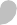 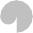 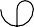 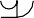 Вихователь. Як цікаво! Діти, а що таке професії?Діти:Це робота, яку людина обралаЦе праця, якою людина займається протягом життя.Вихователь. Молодці, діти. Один кореспондент прислав інфор- мацію, але вона зашифрована. Допоможімо її розшифрувати.Вправа «Дешифрувальник».На екрані з’являються ребуси до назв професій. Діти їх розгадують.Вихователь. Які ви в мене розумнички, добре впоралися із завданням. Подумайте і скажіть, як називають того, хто… (прово- диться гра «Подумай і скажи»).Дидактична гра «Подумай і скажи».Вчить – … учитель, Виховує – … вихователь, Пече – …пекар,Літає – …льотчик, Танцює – …танцюрист, Продає – …продавець,Прибирає –… прибиральник, Фотографує –… фотограф, Лікує – …лікар,Співає – …співак, Водить – …водій, Пише – …письменник, Шиє – …швачка.Вихователь. Гарні з нас помічники. А як ви вважаєте, що потрібно людям різних професій для роботи? (Спецодяг, знаряддя праці, знання). Вихователь. Ось ми і допоможемо підготувати матеріали для на- ступного завдання телеканалу. Як справжні професіонали об’єдна- ємось у підгрупи. Діти, які мають бейджики синього кольору, пра- цюватимуть у технічному відділі з планшетами. А діти з червоними бейджиками – виконають завдання рекламного відділу і доберутьпотрібне знаряддя праці.Робота в підгрупахРобота дітей з планшетами: розвиваюча гра «Професії».Робота дітей з картками: дидактична гра «кому, що потрібно для роботи?»Зорова гімнастика «Професії»В небі пілоти літають,Літак то вгору то низ опускають.А в полі тракторист трактором керує, Вліво – вправо він мандрує.В лікарні лікар хворих зустрічає, Окуляри на ніс він вдягає.Веселий клоун номер готував, Кульки по колу він підкидав.Всі тепер відпочивають та про працю пам’ятають.Вихователь. Діти, яке завдання виконав технічний відділ? (Добирав спецодяг). Для яких професій потрібно дібрати знаряддя праці для ре- кламного відділу? (Діти перелічують професії). Щоб передача вийшла цікавою, згадаймо, які можна використати прислів’я про працю людей.«Бджола мала, а й та працює».«Птахи створені для польоту, а людина для роботи».«Мала праця, краще за велику безділля».«Діло майстра боїться».«Добре у світі тому жити, хто працьовитий».Вихователь. Ми з вами багато вже зробили для виходу передачі. Але потрібно створити ще рекламу професій, у якій розповісти, що саме робить людина тієї чи іншої професії. Я вам зачитуватиму текст до реклами, а ви мене виправте, якщо потрібно.Дидактична гра «Виправ помилку»Вихователь демонструє картку з професією і зачитує текст:Лікар готує смачний обід.Перукар готує виставку картин.Вихователь виховує дітей.Водій видає книги в бібліотеці.Будівельник фотографує людей.Ветеринар пече свіжий хліб.Листоноша водить автобус.Пожежний регулює рух на дорозі.Електрик співає на сцені.Водолаз лазить по скелях.Продавець гасить вогонь.Вихователь. Молодці, виправили всі помилки. Діти від телеканалу надійшов не тільки електронний лист, а й посилка. (Відкриває посил- ку). Що це? (Мікрофон). Кому потрібен мікрофон? Хто перший дізна- ється новини і приносить їх у редакцію? (Журналіст). Для чого йому мікрофон? (Брати інтерв’ю). А зараз я хочу взяти інтерв’ю у вас.Мовна гра «Діалог».Діти розповідають, ким би вони хотіли бути. (Знову лунає звук комп’ютера. )Вихователь. Погляньте на екран, від телеканалу надійшла інфор- мація. Декому з наших дітей пропонують стати його кореспондента- ми та взяти інтерв’ю в гостей. А хто ці діти, нам потрібно прочитати. (Діти читають, хто саме буде брати інтерв’ю. Після цього діти беруть інтерв’ю в гостей).ІІІ. Заключна частина.Вихователь. Діти, ми дуже допомогли телеканалу. Ось уже й вийшли новини. Я пропоную переглянути їх.Перегляд «Випуску новин».Додаток 2.2Ігри привітання для організації дітей на початку занятьГра-привітання «Доброго ранку».Доброго ранку, доброго дня! Хай плещуть долоньки,Хай тупають ніжки, Кивають голівкиІ сяють усмішки!Доброго ранку, доброго дня! Бажаю вам я!Гра-привітання «Комплімент»Усі беруться за руки, сидячи в колі. Дивлячись в очі сусіду, тре- ба сказати йому декілька добрих слів, за щось похвалити. Той, хто приймає комплімент, киває головою і говорить: «Спасибі, мені дуже приємно!» Потім він вимовляє комплімент своєму сусідові. Якщо виникають певні труднощі, вихователь може зробити комплімент або запропонувати сказати щось «смачне», «солодке», «квіткове» тощо.Під час гри вихователь знаходиться в колі разом із дітьми, показує приклад, підказує, підбадьорює, налаштовує дітей.Гра-привітання «Сонечко всміхається»Діти утворимо коло:− Усміхнися сонечку: «Здрастуй золоте!» (Руки підняти вгору.)− Усміхнися квіточці – хай вона росте! (Показати на підлогу.)− Усміхнися дощику: «Лийся мов із відра!» (Руки піднімати почерзі над головою.)− Усміхнися друзям: «Бажаю вам добра!» (Узятися за руки, усміхнутись)Гра – привітання «Чарівний клубочок»Діти сидять на стільцях або на килимі, утворюючи коло. Вихо- ватель передає клубок ниток дитині, яка намотує нитку на палець і при цьому говорить лагідне слово, або добре побажання, або лагідно називає дитину, яка сидить біля неї, на ім’я, або вимовляє «чарівневвічливе слово» тощо. Потім передає клубок наступній дитині, поки не дійде черга до вихователя.Гра-привітання «Дітлахи молодці»Добрий день, шановні діти! Вправо – вліво поверніться, Одне одному всміхнітьсяА дню ясному вклоніться. Свій день завжди починайте з усмішки,І тоді у вас буде все гаразд, Бо від неї всім стане тепліше. Даруйте всім свої посмішкиІ нехай всі посміхаються вам.Гра-привітання «Дзвоник»Щось сьогодні прохолодно в нашій групі. Зараз спробуємо під- няти температуру. Для цього потрібно взяти ось це дзвіночок сказа- ти добрі слова і подзвонити, а потім передати дзвіночок далі. Треба згадати, кому вам хотілося сьогодні подякувати. (Дякуємо сонечку...) А я дякую вам, що ви такі добрі, розумні, уважні один до одного.Температура значно піднялася. Ви відчуваєте, що стало тепліше, приємніше.Гра-привітання «Посміхнись»Діти стоять у колі, взявшись за руки. Ведучий усміхається до ди- тини праворуч, «бере усмішку» в з’єднані долоні та дбайливо «пере- дає» її дитині, яка стоїть поруч. Дитина «передає усмішку» своєму сусідові. Так триває, доки усмішка не повернеться до дорослого.Гра-привітання «Слова по колу»Діти стають у коло. Вихователь пропонує їм продовжить речення добрими, лагідними словами.Продовжить речення:Мені подобається, коли ти…Я бажаю тобі…Я хочу разом із тобою…Гра-привітання «Привітай сусіда»Дорослий вітається і пропонує дітям сісти навколо обруча і взя- тися за руки. Дорослий звертає увагу дітей на те, що утворилося два кола: одне усередині, а інше це ми.Дорослий пропонує дітям привітатися із закритими очима, за допомогою торкання. Дорослий своїм прикладом показує послідов- ність дій. Заплющує очі, торкається свого сусіда праворуч. Потім усі діти таким чином вітаються.Гра-привітання «Веселий настрій»Вихователь читає вірша, діти виконують дії, про які йдеться мова у вірші О. Пархоменко.За смішинкою смішинку Знов складаю я в торбинку. До торбинки поспішіть – Хай торбинка посмішіть!Сміх – здоров’я, сміх – для всіх, Посміятися не гріх.Регочіть собі, нівроку, Тільки, цур, не в час уроку!...Гра-привітання «Я твій друг і ти мій друг»«Я скажу привіт тобі Твій привіт летить меніМи хороші друзі Обіймімось дуже».Гра-привітання «Сонечко» Доброго ранку – сонце привітне! Доброго ранку – небо блакитне! Доброго ранку – в небі пташки! Доброго ранку – зелені дубки!Доброго ранку – люди привітні!Я всім бажаю щоб посмішки квітли!Додаток 2.3Зорова гімнастикаГімнастика для очей «Веселі рухи»Швидко покліпати очима, заплющити очі та посидіти спокійно, повільно рахуючи до 5. Повторити 4 – 5 разів.Міцно замружити очі. Порахувати до 3, розплющити очі та по- дивитися вдалечінь. Порахувати до 5. Повторити 4 – 5 разів.У середньому темпі проробити 3 – 4 кругових рухів очима в правий бік, стільки ж – у лівий. Розслабивши очні м’язи, поди- витися вдалечінь – на рахунок 1 – 6. Повторити 1 – 2 рази.Витягнути руку вперед. Подивитися на вказівний палець витяг- нутої руки на рахунок 1 – 4. Потім перенести погляд вдалечінь на рахунок 1 – 6. Повторити 4 – 5 разів.Гімнастика для очей «Відшукай предмет»Перша крапелька, упала-кап! (зверху пальцем показують траєк- торію її руху)Ось і друга пробігала-кап! (те ж саме)Ми на небо подивились (дивляться вверх) Наші личка замочились! (розводять руками) Кап-кап-кап! (кліпають очима)Ми їх обтирали, (обтирають обличчя)Наші чобітки, погляньте, (показують руками вниз і дивляться) Теж мокрими стали!Всі-всі крапельки зберемо (потягують руки вгору та підставляють долоні капелькам)І від дощику втечемо!Під кущем ми заховались (присідають)Ані трошки не злякались! (встають і розводять руками)Гімнастика для очей «Звірята»Сплять маленькі звірята. Всі заплющить оченята.Тільки кошеня Васько не хоче, Він розплющив очі!Подивився вгору, вниз Поводив очима скрізь І праворуч, і ліворуч, Перевірив вуха поруч!Знову – вгору, знову – вниз, Лапою намацав ніс.Ось і вправа закінчилась. Очі ваші не втомились?Гімнастика для очей «Професії»В небі пілоти літають,Літак то вгору, то вниз опускають.А в полі тракторист трактором керує, Вліво – вправо він мандрує.В лікарні лікар хворих зустрічає, Окуляри на ніс він вдягає.Веселий клоун номер готував, Кульки по колу він підкидав.Всі тепер відпочивають та про працю пам’ятають.Гімнастика для очей «Фіксики»Фіксики гуляли	(рухи очей вліво – вправо) У садочок завітали,	(поморгати очима )Нулик стрибати почав	(рухи очей вгору – вниз) На підлогу він упав.	(опустити очі вниз) Сімка бігала шукала	(рухи очей по спіралі) На підлогу теж упала.	(опустити очі вниз)Тут Кусачка пробігала	(заплющити очі0 Фіксиків злякала.Гімнастика для очей «Пензлик»«Оченята злякалися, потім – здивувалися».В. п. – сидячи, щільно заплющити очі, потім широко їх розплю- щити з інтервалом у 30 секунд 5-6 разів підряд.«Очі гріються в теплих долоньках».В. п. – сидячи, розігріти (потерти) долоні одна об одну, прикласти долоньки до заплющених очей на 10-15 секунд 5-6 разів.«Неслухняні оченята».В.	п. – сидячи, прикласти розігріті долоні до очей, очі заплющи- ти – відкрити. 5–6 разів.«Малюємо очі тоненьким пензликом»В.	п. – сидячи, очі заплющені, подушечками вказівних пальців обох рук провести: а) по повіках; б) над очима; в) під очима.Додаток 2.4Пальчикові ігри, фізхвилинки, динамічні паузиПальчикова гімнастика «Слухняні пальчики»Пальці однієї руки, стиснуті в кулак, повільно розгинаються по одному, починаючи з мізинця. У кінці гри пальці знову стискуються в кулак, але великий палець кладеться зверху. Використовуємо риф- мовку:Цей пальчик маленький, Мізинчик гарненький. Безіменний – перстня має, Ніколи його не лишає.Ну а це – середній, нині Він якраз посередині.Цей – вказівний Пальчик чарівний.Великий пальчик, хоч не довгий Та серед братиків проворний.Пальчики не сваряться, Вони дружно граються.Пальчикова гімнастика «Ось так ми пальчики розминали»Нумо, братці, до роботи Покажіть свою охоту; Більшому – рубати дрова, А тобі – вогонь розкласти, А тобі – носити воду.А тобі – варити кашу. А маленькому співатиТа ще й гарно танцювати. Братців рідних забавляти.Права рука стиснута в кулачок. По черзі розгинати пальці:Пальчик, пальчик, де ти був? Я з цим братом в ліс ходив, Я з цим братом борщ варив,З цим – я кашки куштував, А з найбільшим заспівав.Послідовно торкатися кінчиком великого пальця кінчиків інших, починаючи з мізинця.Динамічна пауза «Дрижалочка»«Напишіть» у повітрі носом і підборіддям цифри від 1 до 10 або букви (наприклад, А, В, Д, О, У, К, М, П, Р, Ш тощо). Робити це треба з максимальним повертанням голови (цифри або букви повинні бути високими і великими). Можна малювати в повітрі різні предмети, фігури тощо, писати добрі слова. Виконуючи вправу, потрібно ру-хати шиєю плавно, без ривків і зайвого напруження. Тулуб тримати нерухомо, спину прямо.Ця вправа покращує кровообіг головного мозку, роботу шийних хребців.Динамічна пауза «Веселі дітки»Діти наші милі,І веселі, і щасливі, Ходять і сміються,Ніжки піднімають, Одне одного вітають.Динамічна пауза «Уяви себе тваринкою»Ми сьогодні не малята, А малесенькі звірята.(Ходьба на носочках )Йде ведмедик клишоногий, Ледве піднімає ноги,Туп – туп – туп!Першою прибігла – лисичка, Рудохвоста сестричка.(Діти перевалюються з ноги на ногу.) Тихо їжачок повзе.(Діти повзають по колу) Їжачок, їжачок,В нього повний рюкзачок!(Встають і розводять руки через гору в сторони – вправа на відновлення дихання)Фізхвилинка «Стоїть в групі теремок»Стоїть у групі теремок (підняти руки над головою будиночком) Він не низький, не високий (опустити руки через сторони вниз) На дверях висить замок (зчепити пальці в «замок»)Хто відкрити його б смог? (потиснути плечима) Постукали, постукали (постукувати долонею об долоню) Покрутили, покрутили (обертання долонями)Потягнули і відкрили! (потягнутися зчепленими руками в боки і відкрили)Фізхвилинка «Дружні малюки»Станьмо діти рівненькоОтак! Отак! (вийти з-за парт)Вклонімося низенькоОтак! Отак! (нахиляння тулуба вперед)Далі руки отак в боки,Веселенько підем в скоки! (стрибки) Отак усі стриб! стриб!А ніжками диб! диб!Вгору ручки піднімай(вправа для нормалізації дихання)І всі разом присідай! Станьмо знов рівненько!Фізхвилинка «Усмішка»(Діти стають у коло)Усміхнися сонечку, здрастуй золоте! (руки підняти в гору)Усміхнися квіточці – хай вона росте! (показати на підлогу)Усміхнися дощику – лийся, мов з відра! (руки піднімати по черзі біля голови)Усміхнуся друзям – бажаю вам добра! (взятись за руки, усміхнутись)Додаток 2.5БесідиБесіда «Така цікава річ – комп’ютер»Пояснення вихователя.Комп’ютер – це електронна машина, його різновидами є ноут- букии, нетбуки, планшети. Комп’ютер складається з монітору, який відображає інформацію; клавіатури, мишки, що призначені для ке- рування комп’ютером, введення даних; системного блоку, у якому розміщено всі робочі елементи, пристрої комп’ютера.Завдання для дітейЯкі з цих речей комп’ютер здатний замінити? З’єднай їх зобра- ження з овалом у центрі. Поясни свій вибір.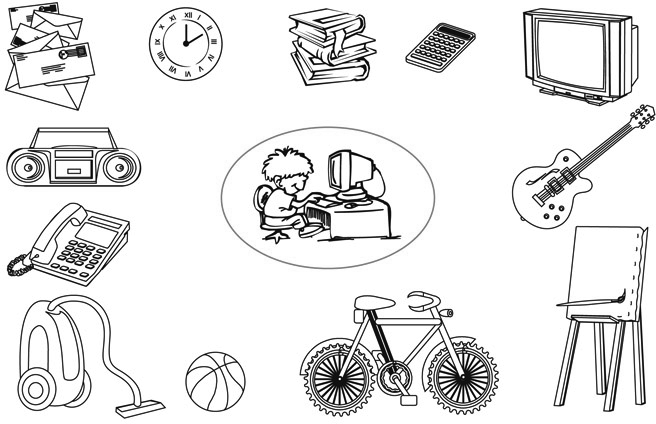 Запитання для обговорення з дітьмиПоясни, як комп’ютер може замінити ці предмети.Наведи власні приклади предметів, які комп’ютер замінити може, і предметів, які комп’ютер замінити не може. Поясни свою думку.Що комп’ютер може допомогти нам робити?Коли комп’ютер допомогти нам не може? Чому?Як ми діємо в цих випадках?Коли комп’ютер може допомогти нам спілкуватися? А коли він у спілкуванні зайвий? Чому?Чи може спілкування за допомогою комп’ютера замінити«живе» спілкування? Поясни свою думку.Завдання 2Людям яких професій потрібний у роботі комп’ютер? Поясни свою думку та розфарбуй малюнки.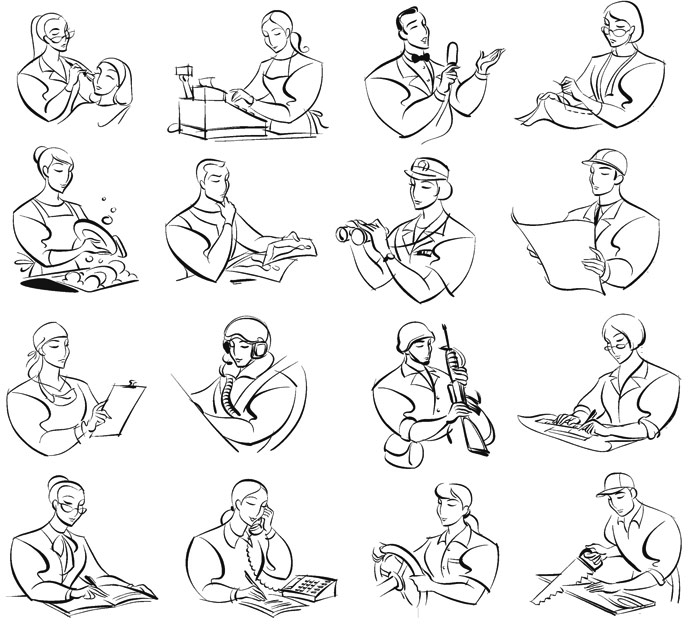 Запитання для обговорення з дітьмиЯк саме використовують комп’ютер люди різних професій?Які фахівці не можуть обійтися без комп’ютера?Які фахівці можуть не використовувати комп’ютер?Які фахівці зовсім не використовують комп’ютер?Дізнайся, де батьки використовують комп’ютер у своїй роботі.Чи можуть вони обійтися без нього? Чому?Хто дома використовує комп’ютер? Коли? Навіщо?Як ти вважаєш, чи завжди використання комп’ютера доречно?Чому?Краще використовувати комп’ютер поодинці чи разом щось шукати, а потім обговорювати? Поясни свою думку.Які цікаві спільні справи може допомогти робити комп’ютер?Як ти вважаєш, для чого комп’ютер потрібен вдома?Підсумок.Жодний комп’ютер не замінить нам спілкування з людьми, не до- поможе замість нас бабусі, дідусю, мамі, татові, не порадить… Коли нам скрутно, ми звертаємося до людей, а не до комп’ютера. Тож якою би досконалою не була б техніка, а люди завжди мають три- матися разом, допомагати і поважати один одного. Комп’ютер варто використовувати тільки тоді, коли це дійсно доречно. Наприклад, на- писати електронного листа близькій людині, яка живе далеко.Бесіда «Правила поведінки в мультимедійному центрі»Діти, ми з вами знаходимось у мультимедійному центрі. Як ви думаєте, чи правильно поводили себе діти, які прийли сюди на за- няття?Варіанти проблемних ситуаційЗаймаючи робочі місця за столами, двоє дітей «пробивали» собі дорогу, розштовхуючи всіх ліктями. Які правила техніки безпе- ки вони порушили?Хлопчик, забігши до кабінету, увімкнув планшет собі й сусіду та, не знаючи, що потрібно робити далі, почав натискувати на всі кнопки та значки на екрані планшету. Чи порушив він пра- вила техніки безпеки? Якщо, так, то які?Дівчинка, виконуючи завдання по картці, прикріпила її до екра- ну планшета. Які правила техніки безпеки вона порушила?Підсумок.Ви правильно пригадали правила поведінки в мультимедійному центрі. Дійсно, прийшовши до нього, необхідно поводити себе тихо, не бавитися, не бігати; не можна розпочинати роботу за планшетомта торкатися незнайомих кнопок і клавіш без дозволу вихователя; сидіти потрібно не схиляючись низько над екраном планшета.Бесіда «Як ми отримуємо інформацію»Пояснення вихователя.Діти, ми вже знаємо, що інформація – це повідомлення, відомості, новини, знання про навколишній світ. На основі отриманої інформа- ції ми можемо робити висновки, тобто отримувати нову інформацію. Наприклад, коли вам скажуть, що влітку люди наділи плащі й курточки, що ви подумаєте? Звісно, що на вулиці похолодало. Або коли говорять, що з дерев падає листя, що можна сказати? Що на-стала осінь.Заплющить очі. Що ви бачите? А тепер розплющить. Який пре- красний світ! Ви бачите все навколо. За допомогою чого людина сприймає інформацію про навколишній світ? (За допомогою очей).А через ніс ви не тільки вдихаєте повітря, ви ще відчуваєте різні запахи. Можна відрізнити запах троянди від запаху м’яти. Тож за до- помогою чого людина сприймає різні запахи? (За допомогою носа).Якщо закрити долонею вуха, то буде тиша. Чому? Чи комфортно ви себе відчуваєте, коли нічого не чуєте? За допомогою чого людина сприймає звуки? (За допомогою вух).Якщо сісти на гарячий пісок або ввійти у холодну воду, то наша шкіра відразу ж зреагує, бо шкіра людини здатна відчувати і ми от- римуємо від неї інформацію: пісок гарячий, сніг холодний тощо. За допомогою чого людина сприймає цю інформацію? (За допомо- гою шкіри).Підсумок.Основні помічники людини у збиранні інформації – органи чуття.За допомогою яких органів чуття людина сприймає інформацію?зору (очі) – сприймають видиму інформацію;слуху (вуха) – ту, яку можна почути;дотику (шкіра);нюху (ніс) – сприймає інформацію про запахи;смаку (язик) – про смак.(Паралельно з бесідою вихователь демонструється мультимедій- ну презентацію із зображенням аналізаторів.)Бесіда «Що таке інформація і як м и її отримуємо?»Пояснення вихователя.Інформацію ми починаємо одержувати з колиски. Отримуючи ін- формацію, ми вчимося розмовляти, грати, читати. Питання, відпові- ді, прохання, сміх і сльози – усе це інформація.Як ви думаєте, чи можливе спілкування людей вдома чи в садоч- ку, на вулиці й на роботі без одержання та обміну інформацією? (Від- повіді дітей). Правильно, будь-яка спільна діяльність людей (робота, гра, навчання, спорт) не можлива без обміну інформацією.Про що може бути інформація, якою обмінюються люди? (Від- повіді дітей). Так, інформація, яку отримує людина, стосується яки- хось предметів чи нас самих і пов’язана з подіями, що відбуваються навколо нас.Як ви думаєте, чи важлива для навчання в школі така інформація:«в портфелі треба носити підручники і зошити»? (Так). Інформація має свої властивості й одна з них – це важливість для людини.Є й інші властивості інформації: потрібна і непотрібна, правиль- на і неправильна, правдива і неправдива, повна і неповна, зрозуміла і незрозуміла.Можна про будь-який предмет чи явище дати інформацію.А зараз я показую предмет, а ви повинні дати про нього якомога більше інформації (словами чи мімікою).(Вихователь демонструє предмети: олівець, зошит, книга (або інші), а діти розповідають про їхні властивості, зовнішній вигляд і призначення).Що ж таке інформація? (Новини, повідомлення, відомості про навколишній світ, про явища, що відбуваються в ньому).Якими шляхами її можна отримати? (Відповіді дітей). Правиль- но, інформацію ми отримуємо, коли читаємо книги, слухаємо радіо, дивимося телевізор, спілкуємося.А чи можна отримати інформацію через комп’ютер?Ви всі, мабуть, чули слово Інтернет і знаєте, що воно пов’язане з комп’ютером. А хто знає, що воно означає?Підсумок.Кожній людині важливо вміти отримувати та передавати інформа- цію. Інтернет – це мережа (зв’язок) між комп’ютерами, планшетами, ноутбуками, телефонами, що знаходяться в різних містах, країнах. За його допомогою люди також можуть обмінюватись інформацією.Бесіда «Чи потрібна річ – планшет?» Дітям роздають електронні планшети. Пояснення вихователя.Діти, ви взяли до рук планшети. А хто з вас знає, що це за річ, яке її призначення? (Відповіді дітей). Діти, планшет – це електрона машина, яка створена для полегшення роботи людям. Без планше- та люди раніше жили, працювали і легко обходились без нього. Але зараз із його появою, стало набагато легше передавати й отримува- ти інформацію, спілкуватися з людьми, які знаходяться десь далеко. Під час роботи там можна зберігати інформацію, як у комп’ютері, але комп’ютер із собою не візьмеш на роботу. Якщо записати ін- формацію на диск, його не можна переглянути без комп’ютера чи ноутбука, а планшет працює без них. Вам планшет теж допоможе, адже ви навчитесь рахувати, читати, добирати потрібну інформацію, познайомитесь із різними професіями і це все завдяки планшету.Тож для чого вам планшет?Як він допомагає людям? (Можна швидко отримати інформа- цію, обробити текст, переглянути відеофільм, спілкуватися на від- стані.)Бесіда «Як користуватися планшетом?»Діти, ви вже знаєте, як себе поводити в мультимедійному центрі. Ці правила схожі і на ті, як поводитися з електронними машинами.Які електроні машини ви знаєте? (Комп’ютер, планшет, ноутбук). Треба завжди пам’ятати, що без дозволу дорослих не можна їх брати до рук, вмикати, адже дорослий повинен перевірити, щоб усебуло справне, щоб ви правильно вмикали їх.Ось і перше правило: не користуватись планшетом без дозволу дорослих.Як ви гадаєте, чи можна бігати з планшетами в руках, кидатися ними? Чому? (Відповіді дітей).Правило друге: працюючи з планшетом, не бігайте з ним в руках та біля нього, не кидайте, не стукайте по екрану.Планшет – це електричний прилад, чого не любить електрика? (Води). Так, якщо планшет заряджений і не працює від розетки, він безпечний. Але, якщо на нього капне вода, то він може зламатися. А ось якщо планшет працює від розетки, то вас може вдарити струмом.Правило третє: не торкайся планшета мокрими руками.Чи можна, працюючи з планшетом, вживати їжу? Чому? (Відпові- ді дітей). Навіть маленька крихта може нашкодити планшету, а бруд- ні руки після їжі забруднять і екран.Правило четверте: не вживайте їжу під час роботи з планшетом.Бесіда «Як створюється телепередача?»Педагог демонструє дітям газету з телепрограмою.Діти, що в мене в руках? (Відповіді дітей) Так, це телепрограма. А скажіть, яка у вас улюблена телепередача? Що ви знаєте про теле- бачення? (Відповіді дітей).Телебачення – це не тільки телевізори, які є в нас вдома. Усі те- лепередачі створюються на телецентрах. Як ви гадаєте, що означає слово «телебачення»? Так, це означає передачу зображення на від- стані. Та телепередачі не створюються самі по собі. Перш ніж вони вийдуть в ефір проводиться дуже велика робота. Подумаймо разом, як створюються телепередачі і хто працює над їх створенням.Як ви гадаєте, хто пише та вигадує про, що буде передача? (Сце- нарист)Правильно. Ось написано чудовий сценарій. Наступний береться за роботу режисер. Чим він займається? (Відповіді дітей).Як ви гадаєте, що відбувається далі? (Відповіді дітей). Чим за- ймається оператор?Щоб ведучі гарно виглядали, хто з ними працює? (Гримери).Та не тільки ведучі повинні гарно виглядати, а й студія, де зніма- ють телепередачу. Хто прикрашає її? (Декоратор).Молодці, діти, ми з вами пригадали всі професії, які потрібні для створення телепередачі. Багатьох цих людей ми не бачимо, але вони виконують важливу роботу. Без кожного з них не створювались би такі гарні телепередачі.Бесіда «Професія – журналіст»Пояснення вихователя.Журналіст – людина, яка збирає інформацію, готує повідомлення і матеріали для газети, журналу, радіо чи телебачення. Слово «жур- наліст» походить від французького «journal» – «щоденник, газета».Збирати і поширювати інформацію люди почали в глибоку давни- ну. Усно інформація передавалася за допомогою виступів ораторів. Попередники газет у різних країнах – папіруси з новинам, дошкиоголошень, які вивішувалися на вулицях, рукописи. З виникненням друку журналістика стала швидко розвиватися. З винаходом фото- графії та кінематографу з’’явилися фото- і кіножурналістики, а з ви- никненням радіо і телебачення – радіо- і тележурналістика.Головне в роботі журналіста – правдиво, грамотно, захоплююче, викласти інформацію. Журналісту необхідно працювати дуже швид- ко, тому що він висвітлює у своїх матеріалах події й ця інформація може застаріти. Він повинен бути добре освічений, щоб цікаво писа- ти, уміти спілкуватися, бути спостережливим.Запитання до дітей.Чим займаються журналісти?Як вони розповідають по події у світі?Що повинен уміти журналіст?Для чого журналісту потрібно бути спостережливим?Бесіда «Для чого потрібна реклама?»Пояснення вихователя.Реклама – це інформація про товар, щоб швидше його продати. Де можна побачити рекламу? (По телевізору, у газеті, на дошці оголо- шень). Реклама повинна бути, яскравою, короткою, дати головну інфор- мацію про товар. Ви знаєте, де створюють рекламу? (Відповіді дітей).Рекламу, створюють у рекламному агентстві. Над нею працю- ють художники, дизайнери, редактори, літератори, рекламні агенти. Вони малюють картинку, яка би всім подобалась. Далі складають текст до неї (або навпаки – спочатку придумують рекламний текст, а потім – ілюстрацію чи сюжет). Після цього створену рекламу демон- струють по телевізору, друкують у газеті, передають по радіо і т.ін.Запитання до дітейЯк ви гадаєте чим корисна реклама?Хто працює над її створенням?Яку рекламу ви можете пригадати?Бесіда «Чи можна вірити рекламі?»Для чого потрібна людям реклама? (Щоб продати та купити товар).Чи просите ви своїх мам і тат купити те, що бачили в рекламі? Погляньте на цей ролик і скажіть, що в ньому рекламують. (Перег- ляд реклами про чіпси).Хто з вас любить чіпси? Чи часто вам їх купують?З чого роблять чіпси? Чи корисні вони? Хочете дізнатися правду?Багато людей вірять, що чіпси роблять тільки з картоплі, але це не так. Коли готують чіпси, картоплю обжарюють у дуже гарячому маслі, що все корисне в ній зникає і залишаються тільки канцероге- ни. Це такі речовини, що шкодять нашому здоров’ю. Вони можуть викликати алергію, біль у животику. Але, щоб чіпси мали смак кар- топлі, до них додають різні харчові добавки, багато солі, а це зава- жає вашому організму рости. Тож інформація, яку несе реклама не завжди правдива: нам розповідають тільки про корисне, а про те, що може нам зашкодити, не розповідають. Тож слід, коли купуєте про- дукцію, уважно почитати на етикетці, який тут склад, чи не зіпсова- ний продукт, де його потрібно зберігати.Де ви будете шукати інформацію про товар?Чому потрібно перевіряти інформацію з реклами?Зараз вашим завданням буде відрізнити правдиві малюнки від не- правдивих: закресліть неправильні картинки.Бесіда «Для кого випускається газета у садочку»Вихователь звертається до дітей.Діти, нагадайте мені, де можна дізнатися новини. (По телевізору, з газети, по радіо).Так, а де можна дізнатися новини нашого дитячого садочка? (З га- зети).Нагадайте, як називається наша газета? («Дружня сімейка»)Про що можна з неї дізнатися? (Відповіді дітей). Молодці, у на- шій газеті можна дізнатися про останні події в садочку, про свята, які пройшли. А ще – переглянути фотографії, корисні поради, цікаві розповіді.Як ви гадаєте, кому цікаво буде читати нашу газету? (Відповіді ді- тей). Правильно, цікаво вашим батькам. Адже коли вони на роботі та не можуть прийти на свято чи заняття, вони подивляться фотографії зі свята, почитають, у які ігри можна з вами пограти вдома. Поглянь- те ось на цю сторінку, вона цікава і вам, бо тут є цікаві ігри, схеми, як зробити щось вдома своїми руками, наприклад, подарунок для мами.Подумайте, а чи буде цікаво іншим людям, які не знають про наш садочок? (Відповіді дітей).Тож для кого випускається газета нашого садочка?Бесіда «Світ журналу»Вихователь звертає увагу дітей, що в нбого в руках багато жур- налів, газет, книжок. І пропонує дітям вибрати тільки журнали.Вихователь звертається до дітей.Діти, а як ви дізналися, що це журнали? (Відповіді дітей). Так, у журналах яскраві сторінки, кольорові фотографії. Але ж і в книжках теж є яскраві сторінки. Чим вони відрізняються? (У журналі є статті, завдання, розповідаються історії, які трапилися нещодавно).А де можна придбати журнали? (У газетному кіоску, поштовому відділенні).Скажіть, чи всі журнали однакові? (Відповіді дітей). Є журнали для дорослих, є для дітей. А ще журнали поділяють на різні теми: про машини, про модний одяг, про рукоділля, про здоров’я і т.ін.Хто здогадався, де створюють журнал? (У редакції). Молодці! Журнали, як і газети, створюють у редакції і працюють над кожним випуском редактори, журналісти, фотографи, художники-оформлю- вачі. Я пропоную вам намалювати обкладинку до свого журналу.Бесіда «Така цікава річ – телефон»Вихователь читає уривок з казки К.І. Чуковського «Телефон» та звертається до дітей.Діти, з якої казки цей уривок? Так, це казка «Телефон». Як ви гадаєте, для чого людям потрібен телефон?Телефон – це засіб зв’язку, за допомогою якого ми можемо розмов- ляти на відстані. Але телефон існував не завжди. Коли люди ще жили в печерах і не вміли розмовляти, вони спілкувалися, як ви гадає по теле- фону? (Ні). А за допомогою чого? (Міміки, жестів). Чи легко було так спілкуватись? (Відповіді дітей). Йшов час, люди навчилися розмов- ляти, почали будувати будинки та шукати різні способи передачі ін- формації – це і костри, звуки барабанів, дзвони. Чуючи ці звуки, люди розуміли, що щось відбувається чи відбулося? Чи зручно це було? Чому? (Відповіді дітей). Пройшло ще трохи часу і люди винайшли перший телефон – це були дві трубки, поєднані дротом. Пізніше цей телефон замінили на дисковий, а потім і кнопковий. Ці телефони є і зараз. Але їх не можна з собою взяти на вулицю чи в дорогу. Тому був створений, який телефон? Правильно, мобільний. Як ви гадаєте, чим він зручний? (Можна взяти з собою будь-де, швидко набрати потріб- ний номер, усі номери зберігаються в телефоні і т.ін.)Ви вмієте розпочинати розмову телефоном? Як потрібно почина- ти розмову? (Привітатися. А як її закінчують? (Прощаються).Що є в кожного телефону, щоб можна було подзвонити тільки на цей телефон? (Номер).А які важливі номери повинні знати всі? (101, 102, 103, 104, 112).Бесіда «Що означає для журналіста відрядження»Діти ви вже знаєте, що є така професія журналіст.Чим він займається? (Журналіст шукає важливі події, які відбу- ваються у всьому світі). Так, молодці, а от щоб зібрати новини по всьому світі, їм потрібно подорожувати в різні країни. Для цього журналістів відправляють у відрядження.Відрядження – це поїздка в інше місто, країну, під час якої по- трібно виконати певне завдання. Яке завдання виконують журналіс- ти? (Збирають новини). Правильно. Уявіть собі, що наша група – це місце, де ви працюєте, а музичний зал – це інша країна, і вас від- правляють туди взяти інтерв’ю. Де ви відправтесь? (У відрядження). Правильно. Як ви гадаєте, чи цікаво це – їздити у відрядження? (Від- повіді дітей). Я теж вважаю, що це цікаво: можна познайомитися з цікавими людьми, побачити інші країни, а потім ще й розказати про це в новинах, передачах, газеті, журналі.Бесіда «Як ми створювали мультфільм»Бесіду доцільно проводити після того, як діти закінчать ство- рювати мультфільм.Вихователь звертається до дітей.Діти, ми багато працювали над створенням мультфільму. Прига- дайте, з чого починалась наша робота?Так, ми з вами обговорили, про що буде наш мультфільм, хто будуть його герої, обрали вірші. Хто займається добором сюжету? (Сценаристи)Ось ми вирішили, про що буде мультфільм. Що далі? (Відповіді дітей.) Так, правильно, ми почали малювати та вирізати головних ге- роїв, фонові картинки. Як називається ця професія? (Художник-муль- типлікатор). Що було наступним нашим завданням? (Фотографува- ти малюнки). І цим займається людина якої професії? (Оператор). Молодці. Та щоб наш мультфільм вийшов цікавим, ми додали до нього звук? Нагадайте, хто цим займається? (Звукооператор). Щобмультфільм завершити, що нам знадобилось? (Обробити фотографії у спеціальній комп’ютерній програмі). Діти, ви просто молодці, не тільки створили гарний мультфільм, а й запам’ятали професії людей, які працюють над його створенням.Бесіда «Яким повинен бути журналіст?»Вихователь вмикає відеоролик про професію журналіста або де- монструє картину.Професія журналіста дуже цікава й корисна. Ми з вами вже знає- мо, що журналісти збирають новини, висвітлюють цікаві події.А що ж потрібно журналісту, щоб вміло збирати інформацію і цікаво її розповідати?Що повинен вміти журналіст? Навіщо журналісту гарна пам’ять?Чому журналіст повинен бути спостережливим?Журналіст повинен знати багато різноманітних слів та правильно їх поєднувати в речення. Чому?А ще журналіст багато спілкується з незнайомими людьми, то по- винен добре розуміти їх настрій. Який буває в людей настрій?Чи може журналіст висвітлювати неправдиву інформацію? Чому?Додаток 2.6Дидактичні ігриДидактична гра «Що означає цей знак?»Мета: закріпити з дітьми значення знакової системи правил пове- дінки в мультимедійному кабінеті; учити дотримуватися цих правил; розвивати увагу, критичне мислення, пам’ять; виховувати дисциплі- нованість.Обладнання: знаки правил поведінки в мультимедійному кабі- неті (великий набір для педагога і маленькі комплекти для дітей), картинки із зображенням поведінки дітей у кабінеті.Перебіг гри:Педагог пропонує дітям повторити правила поведінки в мульти- медійному кабінеті та згадати, що можна робити, а що, ні. Для цього він демонструє знак і запитує в однієї дитини, що він означає, а по- тім усі разом повторюють його назву. Після цього педагог пропонує дітям попрацювати в парах: уважно розглянути картинки і розмісти- ти відповідні знаки.Дидактична гра «Що можна розказати про цей предмет?»Мета: учити дітей описувати предмет, знаходити його позитивні якості та підносити їх публіці; формувати уявлення про інформацію; розвивати увагу, зв’язне мовлення, критичне мислення.Обладнання: книга (Букварик), дитячий журнал, український рушник, кольорові олівці, конструктор і т.д.Перебіг гри: Педагог звертає увагу дітей, що сьогодні він побу- вав у кількох крамницях і придбав багато різних речей. Він пропонує дітям скласти про ці речі розповіді, а інші діти назвуть в якій крам- ниці ця річ була куплена.Наприклад:Дитина. Це книга. Вона зроблена з паперу. В ній є яскраві кар- тинки, літери. Ця книга потрібна дітям, щоб навчитися читати.Педагог. Діти, де можна придбати цей предмет?Діти. У книжковій крамниці.Дидактична гра «Збери комп’ютер, планшет»Мета: закріпити знання дітей про устрій комп’ютера, планшета, знання про їх призначення; розвивати критичне мислення, увагу; ви- ховувати інтерес до електронних машин.Обладнання: паперовий конструктор (комп’ютер, планшет).Перебіг гри: Дітям роздають паперовий конструктор і пропо- нують згадати з чого складається комп’ютер, планшет, ноутбук та скласти їх з конструктору.Дидактична гра «Що ми бачимо та відчуваємо»Мета: закріпити поняття інформації; розглянути різні види ін- формації та способи її отримання; ознайомити дітей із тим, як люди- на отримує інформацію; розвивати спостережливість, пам’ять, мову, критичне мислення.Обладнання: розрізні картки по кількості дітей.Перебіг гри:Одна й та сама інформація може бути представлена в різній формі за допомогою різних знаків. Це мовлення, міміка, жести, малюнки, музика, відео, які несуть певну інформацію.А тепер давайте з’ясуємо, із якою інформацією ми зустрічаємося в житті, у якому вигляді вона представлена.Вихователь дає роз’яснення, за допомогою чого можна отрима- ти інформацію.Малюнки дають нам графічну інформацію, яку ми отримуємо за допомогою зору.Музичні твори – це звукова інформація, отримувана за допомо- гою органів слуху.Телебачення дає нам як графічну, так і звукову інформацію, у сприйнятті якої беруть участь і зір, і слух.Завдання: поєднай картинки в пари.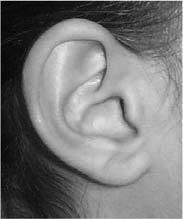 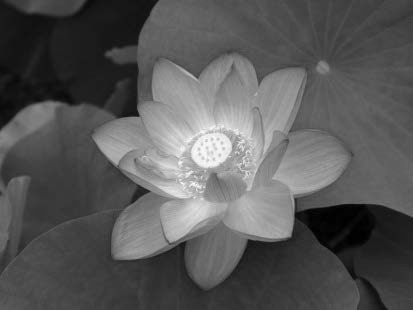 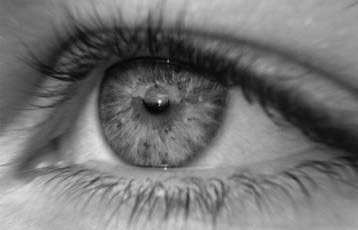 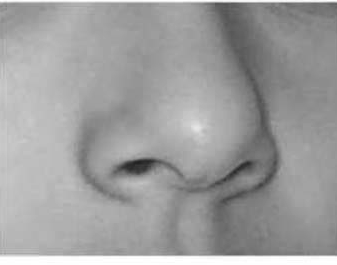 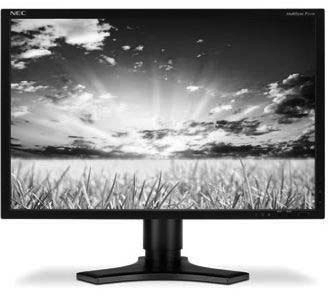 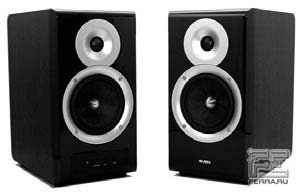 Дидактична гра «Обери предмет для передачі інформації»Мета: закріпити джерела інформації, учити висловлювати свою думку, критичне мислення.Обладнання: картки із зображенням різних джерел інформації.Перебіг гри:Перед дітьми розкладають картки із зображенням джерел інфор- мації та пропонують обрати те джерело, за допомогою якого б вони хотіли передати інформацію. Дитина повинна назвати джерело ін- формації, яке вона обрала і пояснити чому вона обрала саме його.Дидактична гра «Що зайве?»Мета: учити дітей обирати потрібне джерело для передачі кон- кретної інформації; розвивати критичне мислення, увагу; виховува- ти повагу до думки інших.Обладнання: демонстраційні картки із зображенням різних дже- рел інформації, предметних картинок.Перебіг гри:Педагог вивішує по черзі картки й оголошує завдання.Наприклад.На дошці картка із зображенням радіо, телевізора, газети та стільця. Завдання: За допомогою чого ви повідомите усіх, що завтра на стадіоні відбудеться спортивне свято? Діти перелічують, що їм по-трібно і визначають, що стілець зайвий.Дидактична гра «Моя улюблена телепередача»Мета: закріпити знання про телебачення, вчити розрізняти теле- передачі від мультфільмів та кіно; розвивати увагу, критичне мис- лення, зв’язне мовлення.Обладнання: телевізор   із   заставкою   дитячої   телепередачі«TV абетка», картинки із зображенням мультфільмів, кіно, телепере- дач, сигнальні картки за кількостю дітей.Перебіг гри:Педагог звертає увагу дітей на екран телевізора:Діти, погляньте, що зображено на екрані? (Відповіді дітей). Так, молодці! Це телепередача. А чим вона відрізняється від мультфіль- му, кіно? (Відповіді дітей). Молодці! Зараз я вам покажу картинки і якщо це телепередача, то ви показуєте зелену картку, якщо ж муль- тфільм чи кіно – червону.Педагог показує картинки із зображенням мультфільмів, кіно, те- лепередач. Діти працюють сигнальними картками. Після цього педа- гог викликає кількох дітей і вони розповідають про свою улюблену телепередачу.Дидактична гра «Згадай назву знака. Що означає цей знак?»Мета: закріпити з дітьми значення умовних малюнків – знаків (за розвивальною методикою «Мультибус»); учити називати, які завдан- ня та дії передбачають малюнки-знаки; розвивати увагу, критичне мислення, пам’ять; виховувати дружні стосунки в колективі.Обладнання: малюнки-знаки до розвивальної методики «Муль- тибус».Перебіг гри:Педагог пропонує дітям згадати, як називаються малюнки-знаки. Для цього він демонструє знак і запитує в однієї дитини, як нази- вається знак, а потім всі разом повторюють його назву. Коли діти згадають назви знаків, педагог викликає по черзі дітей, показує ма- люнок, а дитина повинна розказати, які завдання та дії передбачає цей малюнок. Якщо дитина затруднюється відповісти, то просить допомоги в інших дітей.Дидактична гра «Кросворд «Телебачення»Вихователь читає загадки, діти називають відповідь та відкри- вають картинку під потрібним номером, перевіряючи чи правильно вони відгадали.Чудо-ящик – у ньому вікно, У тому вікні – кіно (Телевізор)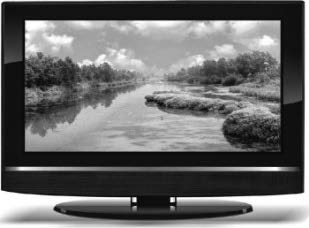 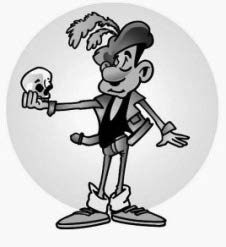 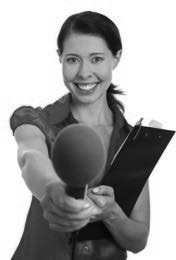 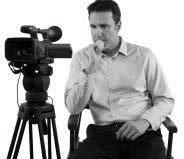 У театрі грає ролі:Нині – вчителя у школі, Завтра буде інша роль –То бідняк він, то король. (Актор)Все цікаве і важливеВін опише вміло. (Журналіст) Про новини з усіх містПише знову… (Журналіст)Майстри монтажу – Майстри кадру, я скажу,– Із записаних касетСтворять відеосюжет. (Режисер)Дидактична гра «Продовж ланцюжок» (послідовність роботи з відеокамерою)Мета: закріпити знання дітей щодо послідовності роботи з ві- деокамерою, формувати уявлення про користь відеокамери в житті людини; розвивати критичне мислення, пам’ять, увагу; виховувати бережливе ставлення до техніки.Обладнання: розрізні картки із зображенням алгоритму роботи з відеокамерою.Перебіг гри:Педагог пропонує дітям згадати, що потрібно для роботи віде- ооператора, із яких частин складається відеокамера, для чого вона потрібна людям, як потрібно поводитися з технікою. Після цього дітям пропонують розкласти картки, де зображено алгоритм дій із відеокамерою, за принципом «що спочатку, що потім».Дидактична гра «Дружнє інтерв’ю»Мета: розвивати комунікативність, уміння взаємодіяти один з од- ним; виховувати повагу до думки іншого.Обладнання: мікрофон.Перебіг гри:Обирають одну дитину, яка сідає в центрі кола на стільчик. Інші діти, передаючи одне одному мікрофон, ставлячи дружні запитання:«Чи в тебе є братик, сестричка?», «Яка тваринка тобі подобається?» і т.ін. Коли всі діти поставлять запитання, у центр виходить інша дитина і гра повторюється.Дидактична гра «Шкідливо – корисно»Мета: формувати уявлення дітей про роль повноцінного харчу- вання для здорового розвитку організму, дати поняття про вітаміни та деякі корисні продукти, що їх містять, учити розрізняти правдиву та неправдиву інформацію; виховувати в дітей потребу правильно харчуватися, уникати вживання шкідливих для організму продуктів, розвивати критичне мислення.Обладнання: склянки, вода, чіпси, газований напій жовтого ко- льору.Перебіг гри:Харчування обов’язково повинно бути корисним.Корисна їжа для дитини – Що містить різні вітаміни,Що робить нас усіх сильнішими, Що робить діток здоровішими.У їжі, добрій для дитини, Є всі потрібні речовини, І кальцій є, і мінерали,Аби кістки міцні зростали!А як ви гадаєте, чи всі продукти корисні для людей? Чому? Далі вихователь називає дітям продукти харчування, а вони оби-рають ті, що шкідливі для організму, плескаючи в долоні.Кефір, хліб, згущене молоко, жуйка, яблучний сік, картопляне пюре, сметана, кока-кола, чіпси, сир, помідор, сухарики, булка, цу- керка.Діти, чому ви обрали саме ці продукти? (Пояснення дітей). А тепер перевіримо це.Дослід із чіпсами.Візьміть чіпси, киньте у воду, розмішайте ложечкою, яка стала вода? Чому вона пожовтіла?Досліди з солодкими газованими напоями.Візьміть вату киньте в напій. Чому вона пожовтіла?Висновок. Ці продукти містять хімічні барвники, які пофарбува- ли воду і вату. Ці барвники є причиною різних хвороб – нудоти, болю в животі, алергії.Дидактична гра «Іграшки з казок»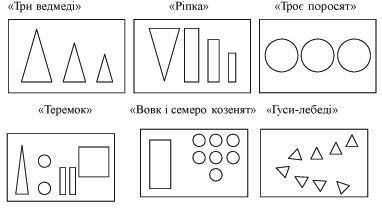 Мета: вправляти в умінні орієнтуватися на площині; розвивати логічне та критичне мислення, творчу уяву, фантазію; виховувати посидючість, бажання прийти на допомогу ближньому.Обладнання: картки з зашифрованими казками, іграшкові герої цих казок.Перебіг гри:Вихователь звертається до дітей із проханням допомогти казковим героям. Їх зачаклував злий чаклун: він перетворив їх на малюнки. По- трібно розгадати, яка казка зачаклована, щоб визволити її героїв.Під час гри можна закріпити геометричні фігури, лічбу, орієнту- вання на площинні.Дидактична гра «Вибір друзів»Мета: учити дітей знайомитися з однолітками, підтримувати ді- алог; розвивати діалогічне мовлення, увагу, мислення; виховувати сміливість, впевненість.Обладнання: паперові пелюстки до квітки.Перебіг гри:Педагог пропонує дітям зібрати квітку дружби, а щоб це сталося, потрібно навчитися знайомитися. Педагог об’днуає дітей у пари за допомогою лічилки.Відтворення ситуації знайомства з подальшим діалогом. Після кожного діалогу, педагог дарує парі пелюстку. У кінці гри діти ви- кладають квітку зі своїх пелюсток.Дидактична гра «Оживи персонаж»Мета: учити дітей зображувати персонажа без слів, за допомо- гою міміки; розвивати творчість, уяву, критичне та логічне мислен- ня; виховувати інтерес до творчих професій.Перебіг гри:Одна дитина виходить за двері та домовляється з вихователем про казкового персонажа, якого вона буде зображувати без слів для інших дітей. Та дитина, яка першою відгадає, кого було зображено, сама далі вигадує і зображує нового казкового персонажа.Дидактична гра «Подорож казковим містом»Мета: учити дітей розуміти призначення реклами, закріпити знання про казки; розвивати мислення, фантазію, зв’язне мовлення.Обладнання: карта «казкового міста», на якій зображено уривки з різних казок.Перебіг гри:Дітей об’єднують у 4–5 підгруп. Перед ними розкривають карту«Казкового міста» і пропонують створити рекламу однєї з цих казок.Дидактична гра «Знавці казок»Мета: вправляти дітей в пізнаванні, називанні та розповіді ка- зок за малюнками, закріпити зміст знайомих казок, учити правиль- но оцінювати вчинки героїв, робити висновки щодо поводження в небезпечних ситуаціях, знаходити з них вихід, вправляти в умінні розрізняти кольори та їх відтінки; розвивати зв’язне мовлення, ло- гічне і критичне мислення та уяву; виховувати бажання прийти на допомогу, доброзичливість, людяність і товариськість.Обладнання: ігрове поле, набір картинок до різних казок, фішки різного кольору.Перебіг гри:Вихователь пропонує дітям покрутити чарівну стрілочку, на секторі якого кольору зупиниться вона, дитина повинна відшукати малюнок із рамкою відповідного кольору та назвати назву казку, її героїв. Переказати той епізод казки, де на героя чатує небезпека. Висловити своє ставлення, придумати іншу кінцівку, співвіднести зміст казки з реальними життєвими ситуаціями.Дидактична гра «Постав питання»Мета: учити дітей правильно ставити питання до різних слів і словосполучень; розвивати мовлення, увагу, критичне мислення.Перебіг гри:Вихователь нагадує дітям, що журналісти повинні вміти правиль- но ставити питання і пропонує поуправлятися в цьому. Вихователь задає завдання, а діти повинні правильно дібрати питання:Задай питання до слова «на столі» («Де?», «На чому?»);Яке питання потрібно поставити, щоб дізнатися час («Котра го- дина?»);Що запитаєте, щоб дізнатися дорогу додому («Як пройти?»);Задай питання до слова «учора» («Коли?»);Яке питання ви поставите, якщо захочете дізнатися про якісь дії («Що робити?», «Що робить?»);Як потрібно запитати про ціну на товар («Скільки коштує?»)Дидактична гра «Знайди потрібний заголовок»Мета: закріпити знання дітей про добір матеріалу до газети, жур- налу, учити виокремлювати головне в сюжеті; розвивати критичне мислення, мовлення.Обладнання: дитячі журнали, газети, фотографії.Перебіг гри:Вихователь пропонує дітям пригадати, із чого складаються жур- нали, газети: обкладинка, статті, фотографії.З чого ми дізнаємося про що стаття? (З назви). От я вам пропоную як справжнім журналістам придумати назву своєї статті, а допомо- жуть вам ось ці фотографії.Діти отримують фотографію з якоюсь подією (святковий концерт, вистава в цирку, шкільний урок і т.ін. ) та самостійно добирають наз- ву до статті, а потім пояснюють свій вибір.Дидактична гра «Розкажи про свою роботу»Мета: формувати уявлення дітей про структуру редакції, учити складати розповіді; розвивати зв’язне мовлення, увагу, пам’ять; ви- ховувати інтерес до створення газет, журналів.Обладнання: великий пазл «Редакція газети».Перебіг гри:Дітям пропонують зібрати пазл «Редакція газети». Кожна дитина вкладає свою частинку пазлу, де зображено окрему професію людей, які працюють у редакції (редактор, журналіст, кореспондент, фото- граф, верстальник, дизайнер, літературний редактор тощо). Коли дитина ставить пазл на своє місце, то розповідає, чим займається людина цієї професії.У кінці вихователь питає в дітей, де всі ці люди працюють? (У ре- дакції газети).Дидактична гра «Кому належить ця річ»Мета: закріпити професії людей, які працюють над створенням мультфільму, розвивати логічне і критичне мислення.Обладнання: картинки з професіями людей, які працюють над мультфільмом, та знаряддя праці.Перебіг гри:Дітям роздають картинки з професіями і пропонують дібрати по- трібні їм знаряддя праці.Дидактична гра «Ми – мультиплікатори»Мета: формувати уявлення про процес створення мультфільму; розвивати творчість, уяву, мовлення.Обладнання: запис створення мультфільму з природного матері- алу, пластилін, папір, ножиці, клей, олівці, природний матеріал.Перебіг гри:Вихователь об’єднує дітей у 2–3 групи і пропонує переглянути запис створення мультфільму за допомогою природних матеріалів. Після цього діти самостійно приступають до вибору інструментів і матеріалів для створення мультфільму.Коли персонажі мультфільму створено, кожна група розігрує сю- жет мультфільму.Дидактична гра «Лист до редакції»Мета: учити дітей висловлювати свої враження від екскурсії до редакції, добирати потрібні слова подяки; розвивати увагу, зв’язне мовлення, уяву, пам’ять; виховувати повагу до думки інших.Обладнання: яскраві конверти, олівці, аркуші паперу, фотографії з екскурсії до редакції.Перебіг гри:Вихователь разом із дітьми розглядає фотографії з екскурсії до редакції:Які найяскравіші враження після відвідування реданції у вас за- лишилися?Що сподобалося найбільше?З якими професіями ми познайомились у редакції?Як ми можемо віддячити працівникам редакції?Після цього вихователь пропонує дітям намалювати свої спогади про екскурсію і надіслати їх до редакції. Коли діти намалюють ма- люнки, вихователь викликає кілька дітей, щоб вони розповіли про свій малюнок і закінчили свою розповідь словами подяки.Дидактична гра «Казка»Мета: учити дітей уважно слухати текст, знаходити помилки і виправляти їх; розвивати увагу, кмітливість, критичне і логічне мис- лення; виховувати інтерес до казок.Перебіг гри:Вихователь читає уривки із знайомих казок, при цьому навмисно робить помилки в тексті, а діти повинні їх виправити і сказати назву казки.Бігла мишка, хвостиком зачепила (яєчко), колобок впав і поко- тився. Діти яка це казка? («Курочка ряба»)Якось лисичка (півник) підмітала двір і знайшла колосок. Яка це казка? («Колосок»)Стала кішка Мурка кликати на допомогу їжачка. Ходи їжачку (мишка) не лежи, ріпку витягти допоможи. Діти яка це казка? («Ріпка»)Стоїть в полі теремок. Бігла білочка – норушка (мишка) і питає:«Хто, хто в теремочку живе?». Яка це казка? («Теремок»).Подарувала бабуся дівчинці синій капелюшок і стали всі її зва- ти Синім капелюшком. (Червоною шапочкою). Яка це казка? («Чер- вона шапочка»)Дидактична гра «Назви вид мультфільму»Мета: закріплювати види мультфільмів, учити розрізняти їх; роз- вивати пізнавальну активність, увагу, мислення; виховувати інтерес до мультфільмів.Обладнання: телевізор, запис уривків мультфільмів різних видів.Перебіг гри:Дітям пропонують переглянути уривок з мультфільму та назвати його вид: пластиліновий, ляльковий, мальований, комп’ютерний, пі- сочний.Дидактична гра «Кому б ти подякував за мультфільм»Мета: розвивати комунікативні навички, діалогічне мовлення, увагу.Обладнання: телефон.Перебіг гри:Вихователь пригадує разом із дітьми, хто працює над створенням мультфільму, і пропонує подякувати цим людям за такі гарні муль- тфільми. Для цього потрібно подзвонити по телефону і покликати до нього когось із цих працівників, наприклад:Добрий день, покличте будь ласка до телефону художника (сце- нариста, звукооператора і т.ін.). Я вам дуже вдячний/вдячна за ваші яскраві малюнки (гарний і цікавий сценарій, чудову музику тощо).Дидактична гра «Репортаж з вулиць нашого міста»Мета: закріпити знання дітей про рідне місто (селище), учити розповідати про його пам’ятки, живописні місця, формувати вміння вислухати до кінця розповідь своїх одногрупників; розвивати кри- тичне і логічне мислення, зв’язне мовлення, увагу; виховувати лю- бов до рідного селища.Обладнання: мікрофон, фотографії міста (селища).Перебіг гри:На екрані висвічується фотографія рідного міста (селища): пам’ятки, пейзажі, будівлі і т.ін. Дитині дають мікрофон і вона по- винна розказати про те місце, яке зображено на фотографії.Наприклад:«Доброго дня, шановні глядачі. Я, Іринка, веду свій репортаж зі школи. Сьогодні в учнів свято, вони вперше прийшли до школи піс- ля літніх канікул».Коли дитина закінчила, на екрані з’являється наступна фотогра- фія і виходить інша дитина. Гра продовжується.Дидактична гра «Передай інформацію»Мета: закріпити знання дітей про способи передачі інформації, учити передавати інформацію різними способами; розвивати увагу, критичне і логічне мислення.Обладнання: олівці, фломастери, аркуші паперу.Перебіг гри:Дітей ділять на дві команди, які шикується у дві шеренги. Педа- гог передає першій дитині в кожній команді інформацію: наприклад, слова «книга» – 1 команда і «вчить» – 2 команда. Діти пошепки пере- дають слово, а вкінці поєднують їх. Якщо слово дійшло неправиль- но, то потрібно обговорити, чому це сталося. Інформацію можна пе- редавати різними способами:Пошепки (інші не чують);Жестами, мімікою (інші заплющують очі);Знаками, малюнками (інші не бачать. відвертаються) і т.ін.Творча гра «Вигадай казку»Мета: розвивати уяву, фантазію, творчі здібності дітей.Перебіг гри:Дорослий розпитує дітей, які казки вони знають і люблять. Усі разом обирають одну з казок, дорослий пропонує її переробити, по черзі розповідаючи її і замінюючи в кожній фразі відоме на проти- лежне або нове. Діти розповідають казку по черзі по колу, починає дорослий. Ось, наприклад, у що може перетворитися відома казка про червону Шапочку: «Жив-був хлопчик, якого звали Жовтий Бере- тик. Покликав його якось тато і говорить: «Сходи, синку, до дідуся і віднеси йому книжки та газети». Пішов жовтий Беретик, а назустріч йому ведмедик…» тощо. Дорослий нарівні з дітьми бере участь у пе- реробленні казки і повинен стежити, щоб усі ключові моменти казки були змінені, щоб у цілому вийшла би якась нова історія, яка моде- лює ситуацію, що більш-менш логічно розвивається.Додаток 2.6Розвиваючі вправиВправа «Розкажи щось цікаве»Вихователь звертає увагу дітей на те, що коли вона йшла до са- дочка, то дорогою бачила маленького їжачка, який ховався у трави- чці. А потім пропонує дітям подумати і розповісти, що цікавого тра- плялося в їхньому житті.Вправа «Впізнай за описом»Перед дітьми розставлені предмети (іграшки) різної текстури (м’які, пластмасові, дерев’яні, крижані і т.фн.). Вихователь викликає одну дитину і просить її описати якийсь із цих предметів, а інші діти повинні відгадати, про що йдеться мова.Вправа «Покажи улюблений фільм»Вихователь питає в дітей, які фільми вони знають, які їм подоба- ються найбільше. Після цього педагог викликає одну дитину і про- понує їй за допомогою пантоміми показати улюблений фільм, його персонажів, а інші діти намагаються відгадати, хто це чи який це фільм.Вправа «Не пропусти інформацію»Обирають трьох дітей, які читають кожний свій вірш. Спочатку всі по черзі читають перший рядок із кожного вірша, потім другий, третій і четвертий. Завдання іншим дітям – передати зміст усіх трьох віршів. Дітей можна об’єднати в команди. Кожна команда запам’я- товує свій вірш.Вправа «Передайка від Чомусика»Дітям дається завдання: придумати історію, використовуючи якусь одну властивість предмета. Наприклад: придумати історію про країну, де всі будинки зі скла або з мила тощо та продемонструвати це мімікою, жестами.Вправа «Рекламні агенти»Вихователь згадує разом із дітьми, як люди дізнаються про різні товари, послуги і пропонує прогулятися вулицями міста/села/селища:Що є цікавого в нашому місті?Які ваші улюблені місця?Де ви любите гуляти?Діти, щось ми зголодніли, де ми можемо перекусити? (Виходить одна дитина і розповідає, де можна поїсти в місті/селі/селищі).Доки ми з вами їли на вулиці, почався дощ, що нам потрібно? (Від- повіді дітей). Так, парасольки, плащі. Де все це можна придбати?(Наступна дитина виходить і розповідає про торгівельні місця (ринок, крамниці).Молодці, діти, а ось уже і закінчився дощик, можна і повеселитися. (Далі йде розповідь дитини про парки, ігрові майданчики). І т.ін.Вправа «Знайди потрібний знак»Перед дітьми лежать планшети. Вихователь пропонує відшукати кнопку вімкнення. Діти вмикають планшети. Далі знімають із блоку- вання. Після цього вихователь називає значки, які є на панелі, а діти повинні їх показати.«Меню»«Повернутись назад»«Доповнення»«Виключення» і т.ін.Вправа «Телепередача «Новини дитячого садочка»Перед початком педагог разом із дітьми згадує про останні події в садочку – які були свята, цікаві заняття і т.ін.Вихователь пропонує створити телепередачу дитячого садка і підготувати випуск новин. Обирають ведучого – диктора та кількох журналістів.Кожний із журналістів описує свою подію.Вправа «Що кому потрібно для роботи?»Педагог показує картки із знаряддями праці, а діти називають кому це потрібно для роботи. (Більшість карток пов’язана з профе- сіями журналіста, фотографа, працівниками редакції газети).Вправа «Телевізор»Перед дітьми стоїть макет телевізора. Вихователь пропонує дітям повправлятися і показати ведучого новин, дитячої передачі, ведучо- го передачі «у світі тварин», ведучого теле-шоу і т.ін.Вправа «Дзвіночок співає, гостей закликає»Вихователь звертає увагу дітей на дзвіночок і пропонує дізнатися, що він тут робить, а для цього потрібно всім разом сказати чарівні слова:«Дзвіночок співає, гостей закликає».Першою з’являється Пояснійка. Другим з’являється Доведунчик, а третім Чомусик.Діти згадують, як їх звуть і пояснюють, що за знаки в них у руках. (до методики «Мультибус».)Вправа «Поверни все на свої місця»Діти повинні знайти картки з атрибутами журналістів із минулого та сучасності й розкласти їх по своїх місцях (до зображення на до- шці журналіста з минулого та сучасності).Вправа «Прорекламуй свій фрукт»Кожній дитині дають якийсь фрукт і пропонують створити для нього рекламу. Можна намалювати, розказати, показати жестами.Вправа «Знайди родичів до слова СНІГ»Вихователь:Сидить сумує Сніг. Чекає і зітхає.Хотів писати вірш, А слів не вистачає.Допоможімо Снігу та знайдемо йому родичів, а заразом і слова. Діти добирають групу споріднених слів: снігопад, сніговий, Сні- гуронька, Сніговик, сніжинка. Вихователь кидає м’яч і каже слово«сніг», а дитина повертає його і промовляє споріднене йому слово.Вправа «Що переплутав художник?»Дітям пропонують розглянути картини художника і розказати, що він наплутав.Вправа «Герої загубили свої речі»Вихователь повідомляє дітям, що йому сьогодні дзвонили з бюро знахідок та повідомили, що туди потрапили речі, які загубили казко- ві герої. Дітям потрібно знайти власників цих речей та довести, що саме вони є власниками загублених речей.Речі: червоний капелюх; золотий ключик; колосок; кришталевий черевичок; рукавичка; горошина.Вправа «Створи пейзаж»Вихователь показує по черзі різні картини, а діти називають, що це – пейзаж, портрет, натюрморт.Після цього вихователь пропонує дітям створити власний пейзаж: на чистому аркуші паперу викласти картинки так, щоб утворився пейзаж.Вправа «Хто сховався»Вихователь пропонує дітям поглянути на екран, де з’являється зображення тіней казкових персонажів, дітям потрібно відгадати, хто заховався за цією тінню.Якщо дитина правильно назвала казкового героя, то з’являється кольорова картинка.Вправа «Подзвони другові»Вихователь обирає двох дітей і пропонує їм подзвонити один од- ному і дізнатися, як пройшов день. Діти виконують завдання, само- стійно добирають питання та відповіді під час розмови).Наступній парі пропонують уявити себе персонажами мультфіль- мів, наприклад, Чебурашкою та Крокодилом Геною, і провести теле- фонну розмову від їхнього імені.Далі можна запропонувати розмову між мамою та дитиною, ліка- рем і хворим, бабусею та онуком і т.ін.Вправа «Уяви, що було б якби не було газети»Вихователь пропонує дітям розглянути газети, які приніс листо- ноша: яка назва газети, статей, про що статті, які фотографії роз- міщенні. Потім педагог пропонує уявити, що на світі немає жодної газети, як живуть люди без газет?Діти намагаються уявити, яке було б життя без газет, та озвучу- ють свої припущення.Вправа «Назви, що робить»Вихователь називає професії, а діти відповідають, що люди цієї професії роблять:Сценарист – …(пише сценарій)Режисер-мультиплікатор – ... (розподіляє сцени по частинах) Художник-мультиплікатор – … (малюють сцени, частини муль-тфільмів)Оператор – … (фотографує малюнки)Звукооператор – …(додає звук та озвучує персонажів мультфільму)Вправа «Який матеріал ти б розмістив у газеті»Вихователь демонструє чистий аркуш паперу (ватман) і пропонує дітям уявити, що це майбутня газета. Їм потрібно подумати і нама- лювати на ватмані той матеріал, який би вони хотіли розмістити в газеті.Кожний підходить і малює сюжет.Вправа «Назви правила за картинкою»Вихователь демонструє знаки з правилами поведінки в мульти- медійному кабінеті, а діти пояснюють, яке саме правило означає той чи інший знак.Вправа «Оживи малюнок»Вихователь показує картинку, а діти, які працюють у підгрупах, обирають ті матеріали, які потрібні для показу (іграшки, рослини, предмети) та намагаються розіграти сюжет малюнка.Вправа «Покажи один рух»Перед дітьми розкладається ігрове поле (намальований пейзаж), разом із дітьми вихователь обирає персонажа (динамічна лялька – Кіт у чоботях, Колобок, Зайчик і т.ін.). Після цього вихователь дає вказівку: Кіт спить, стрибає, махає хвостом, а діти за допомогою ляльки повинні виконати лише один рух і зафіксувати його.Вправа «Мандруємо містом»Дітей об’єднують у три підгрупи. На столі розкладається кар- та-схема міста/села/селища, діти отримують картки із зображенням пам’ятних місць. Вихователь пропонує відправитися на екскурсіюмістом/селом/селищем і перемішує картки з описами, поклавши їх«сорочками» вгору. Вихователь дістає картку з описом, читає текст, не називаючи пам’ятник. Діти повинні здогадатися, про що саме го- ворить педагог, назвати пам’ятник або історичне місце, знайти його на карті і викласти потрібну картку.Вправа «Розшифруй слово»Дітям роздають картки і пропонують зібрати їх в одну картину. Знизу під кожною карткою стоїть літера. Якщо діти правильно роз- ставили картки, то внизу картини утвориться слово.Вправа «З’єднай крапки»Дітям роздають картки, на яких крапками зображено картинку.Дітям потрібно обвести крапки та розфарбувати малюнок.Вправа «Дешифрувальник» На екрані з’являються ребуси до назв професій. Діти їх розгадують.Вправа «Моя рубрика в малюнках»Вихователь пропонує дітям створити власний журнал і повідом- ляє, що в кожної дитини буде своя рубрика. Вихователь озвучує тему випуску, наприклад, «Мій дитячий садок». Діти малюють свій мате- ріал до рубрики, можна запропонувати дібрати фотографії з життя садочка для оформлення сторінки журналу.Вправа «Збери книгу»Вихователь показує дітям кольорові аркуші паперу, твердий кар- тон і цікавиться, що з цього можна зробити.А чи можна зробити книгу? Про що буде наша книга? Ми бага- то говорили про тварин. Зробімо книгу про них?Діти отримують аркуш паперу, малюють тварину, а потім усі ма- люнки збираються разом, вихователь прошиває книгу.Діти, чого ще не вистачає нашій книзі? (Обкладинки) Колективна робота «Обкладинка для книги».Додаток 2.8Перелік рекомендованих розвиваючих ігор для планшетуІ. Пригоди з їжачком (логіко-математичний розвиток): набір із чотирьох ігор для дітей 3–7 років, які розвивають логіку, мислене- ві операції та просторову уяву дітей:Листоноша – дитина повинна допомогти їжаку рознести листи в необхідні будиночки згідно з адресом, указаним на листі.Лабіринт – відшукати шлях до будиночку в лабіринті.Судоку (з картинками) – заповнити пусті комірки таблиці пред- метами так, щоб кожен предмет зустрічався в кожному рядку і в кожному стовпчику тільки один раз.Ритм – необхідно зрозуміти закономірність у послідовності предметів і відшукати один предмет, який порушує закономір- ність.Автор гри: Мар’їна Ірина. Адреса сайту:https://play.google.com/store/apps/details?id=com.hedgehogacad- emy.logicspatialintelligencelite&hl=ukІІ. Математика для дітей.Набір із шести ігор:1.Вчимо числа. 2.Порівнюємо. 3.Додаємо.4.Віднімаємо. 5.Вирішуємо приклади. 6.Розвиваємо пам’ять. Адреса сайту:https://play.google.com/store/apps/details?id=zok.android.numbersІІІ. Юні пожежники (безпека життєдіяльності):Діти вчаться поводитися в екстремальних ситуаціях, знайомлять- ся з атмосферою пожежної частини, знаряддям праці й атрибутами, необхідними для гасіння пожежі.Адреса сайту: https://play.google.com/store/apps/details?id=com.sinyee.babybus.firemanІV. Пізнаємо професіїПід час гри закріплюються назви різних професій, необхідний для людини цієї професії спецодяг.Адреса сайту:http://softobase.com/ru/article/razvivayushchie-igry-dlya-detey-na- android/android#game-3210V. Мишеняткова абеткаДітям пропонують разом із персонажем казки, мишенятком Крутем, познайомитися з абеткою. Найпростіший рівень дає мож- ливість малюку побачити букву, почути її назву і торкнутися до неї. На більш складних рівнях гри дитина тренує пам’ять, повторюючи вже вивчені літери, а також може поскладати з букв слова різними способами. Це допоможе дитині зрозуміти, що з букв абетки збира- ються слова, а, відповідно, швидше вчитися читати. Веселе мишеня Круть у цьому допоможе!Адреса сайту: https://play.google.com/store/apps/details?id=com.impulsis.games.mousealphabet.ua&hl=ukЗаняттяЗаняттяЗаняттяЗаняттяЗаняттяЗаняття№ з/пЗміст навчального матеріалуТеоретичніПрактичніУсьогоПрограмові вимоги щодо медіакомпетент- ності дітей1. Сходинки кінематографа(за розвивальною методикою«Мультибус» Т. Піроженко)Знання і розуміння:знає, що таке інфор- мація та джерела інформації;знає різні способи передачі інформації,знає способи викори- стання різноманітних засобів інформації на елементарному рівні;знає відмінності між прямим спілкуванням і спілкуванням за допомогою медіа;знає види медіатек- сту (фото, відео, звук)знає види медіаін- струментів та особли- вості їх використання для створення фото, аудіо, відео зобра- ження, малюнкаУміння і навички:– уміє орієнтуватись у ситуації спілкування;– уміє користуватися культурою мовленнє- вої комунікації,– уміє пояснити сюжет медіа твору;1Вступне заняття «Дітям про кіно»11Знання і розуміння:знає, що таке інфор- мація та джерела інформації;знає різні способи передачі інформації,знає способи викори- стання різноманітних засобів інформації на елементарному рівні;знає відмінності між прямим спілкуванням і спілкуванням за допомогою медіа;знає види медіатек- сту (фото, відео, звук)знає види медіаін- струментів та особли- вості їх використання для створення фото, аудіо, відео зобра- ження, малюнкаУміння і навички:– уміє орієнтуватись у ситуації спілкування;– уміє користуватися культурою мовленнє- вої комунікації,– уміє пояснити сюжет медіа твору;2Знакова система «мультибусу»112Знання і розуміння:знає, що таке інфор- мація та джерела інформації;знає різні способи передачі інформації,знає способи викори- стання різноманітних засобів інформації на елементарному рівні;знає відмінності між прямим спілкуванням і спілкуванням за допомогою медіа;знає види медіатек- сту (фото, відео, звук)знає види медіаін- струментів та особли- вості їх використання для створення фото, аудіо, відео зобра- ження, малюнкаУміння і навички:– уміє орієнтуватись у ситуації спілкування;– уміє користуватися культурою мовленнє- вої комунікації,– уміє пояснити сюжет медіа твору;3Створюємо своє кіно55Знання і розуміння:знає, що таке інфор- мація та джерела інформації;знає різні способи передачі інформації,знає способи викори- стання різноманітних засобів інформації на елементарному рівні;знає відмінності між прямим спілкуванням і спілкуванням за допомогою медіа;знає види медіатек- сту (фото, відео, звук)знає види медіаін- струментів та особли- вості їх використання для створення фото, аудіо, відео зобра- ження, малюнкаУміння і навички:– уміє орієнтуватись у ситуації спілкування;– уміє користуватися культурою мовленнє- вої комунікації,– уміє пояснити сюжет медіа твору;2. Світ телебаченняЗнання і розуміння:знає, що таке інфор- мація та джерела інформації;знає різні способи передачі інформації,знає способи викори- стання різноманітних засобів інформації на елементарному рівні;знає відмінності між прямим спілкуванням і спілкуванням за допомогою медіа;знає види медіатек- сту (фото, відео, звук)знає види медіаін- струментів та особли- вості їх використання для створення фото, аудіо, відео зобра- ження, малюнкаУміння і навички:– уміє орієнтуватись у ситуації спілкування;– уміє користуватися культурою мовленнє- вої комунікації,– уміє пояснити сюжет медіа твору;4Що таке телебачення?11Знання і розуміння:знає, що таке інфор- мація та джерела інформації;знає різні способи передачі інформації,знає способи викори- стання різноманітних засобів інформації на елементарному рівні;знає відмінності між прямим спілкуванням і спілкуванням за допомогою медіа;знає види медіатек- сту (фото, відео, звук)знає види медіаін- струментів та особли- вості їх використання для створення фото, аудіо, відео зобра- ження, малюнкаУміння і навички:– уміє орієнтуватись у ситуації спілкування;– уміє користуватися культурою мовленнє- вої комунікації,– уміє пояснити сюжет медіа твору;5Хто працює на телебаченні?11Знання і розуміння:знає, що таке інфор- мація та джерела інформації;знає різні способи передачі інформації,знає способи викори- стання різноманітних засобів інформації на елементарному рівні;знає відмінності між прямим спілкуванням і спілкуванням за допомогою медіа;знає види медіатек- сту (фото, відео, звук)знає види медіаін- струментів та особли- вості їх використання для створення фото, аудіо, відео зобра- ження, малюнкаУміння і навички:– уміє орієнтуватись у ситуації спілкування;– уміє користуватися культурою мовленнє- вої комунікації,– уміє пояснити сюжет медіа твору;6Телерепортаж (з вулиць міста, з будівництва багатоповерхового будинку, з дитячого садка)22Знання і розуміння:знає, що таке інфор- мація та джерела інформації;знає різні способи передачі інформації,знає способи викори- стання різноманітних засобів інформації на елементарному рівні;знає відмінності між прямим спілкуванням і спілкуванням за допомогою медіа;знає види медіатек- сту (фото, відео, звук)знає види медіаін- струментів та особли- вості їх використання для створення фото, аудіо, відео зобра- ження, малюнкаУміння і навички:– уміє орієнтуватись у ситуації спілкування;– уміє користуватися культурою мовленнє- вої комунікації,– уміє пояснити сюжет медіа твору;7У світі реклами. Конкурс со- ціальної реклами створеної дітьми.33Знання і розуміння:знає, що таке інфор- мація та джерела інформації;знає різні способи передачі інформації,знає способи викори- стання різноманітних засобів інформації на елементарному рівні;знає відмінності між прямим спілкуванням і спілкуванням за допомогою медіа;знає види медіатек- сту (фото, відео, звук)знає види медіаін- струментів та особли- вості їх використання для створення фото, аудіо, відео зобра- ження, малюнкаУміння і навички:– уміє орієнтуватись у ситуації спілкування;– уміє користуватися культурою мовленнє- вої комунікації,– уміє пояснити сюжет медіа твору;8Передача «В гостях у каз- ки», «Срібний апельсин»,«Майстер-шеф»)22Знання і розуміння:знає, що таке інфор- мація та джерела інформації;знає різні способи передачі інформації,знає способи викори- стання різноманітних засобів інформації на елементарному рівні;знає відмінності між прямим спілкуванням і спілкуванням за допомогою медіа;знає види медіатек- сту (фото, відео, звук)знає види медіаін- струментів та особли- вості їх використання для створення фото, аудіо, відео зобра- ження, малюнкаУміння і навички:– уміє орієнтуватись у ситуації спілкування;– уміє користуватися культурою мовленнє- вої комунікації,– уміє пояснити сюжет медіа твору;9На телевізійній студії11Знання і розуміння:знає, що таке інфор- мація та джерела інформації;знає різні способи передачі інформації,знає способи викори- стання різноманітних засобів інформації на елементарному рівні;знає відмінності між прямим спілкуванням і спілкуванням за допомогою медіа;знає види медіатек- сту (фото, відео, звук)знає види медіаін- струментів та особли- вості їх використання для створення фото, аудіо, відео зобра- ження, малюнкаУміння і навички:– уміє орієнтуватись у ситуації спілкування;– уміє користуватися культурою мовленнє- вої комунікації,– уміє пояснити сюжет медіа твору;3. МультиплікаціяЗнання і розуміння:знає, що таке інфор- мація та джерела інформації;знає різні способи передачі інформації,знає способи викори- стання різноманітних засобів інформації на елементарному рівні;знає відмінності між прямим спілкуванням і спілкуванням за допомогою медіа;знає види медіатек- сту (фото, відео, звук)знає види медіаін- струментів та особли- вості їх використання для створення фото, аудіо, відео зобра- ження, малюнкаУміння і навички:– уміє орієнтуватись у ситуації спілкування;– уміє користуватися культурою мовленнє- вої комунікації,– уміє пояснити сюжет медіа твору;10Країна «Мультляндія»11Знання і розуміння:знає, що таке інфор- мація та джерела інформації;знає різні способи передачі інформації,знає способи викори- стання різноманітних засобів інформації на елементарному рівні;знає відмінності між прямим спілкуванням і спілкуванням за допомогою медіа;знає види медіатек- сту (фото, відео, звук)знає види медіаін- струментів та особли- вості їх використання для створення фото, аудіо, відео зобра- ження, малюнкаУміння і навички:– уміє орієнтуватись у ситуації спілкування;– уміє користуватися культурою мовленнє- вої комунікації,– уміє пояснити сюжет медіа твору;11Хто створює мультфільм11Знання і розуміння:знає, що таке інфор- мація та джерела інформації;знає різні способи передачі інформації,знає способи викори- стання різноманітних засобів інформації на елементарному рівні;знає відмінності між прямим спілкуванням і спілкуванням за допомогою медіа;знає види медіатек- сту (фото, відео, звук)знає види медіаін- струментів та особли- вості їх використання для створення фото, аудіо, відео зобра- ження, малюнкаУміння і навички:– уміє орієнтуватись у ситуації спілкування;– уміє користуватися культурою мовленнє- вої комунікації,– уміє пояснити сюжет медіа твору;12Види мультфільмів11Знання і розуміння:знає, що таке інфор- мація та джерела інформації;знає різні способи передачі інформації,знає способи викори- стання різноманітних засобів інформації на елементарному рівні;знає відмінності між прямим спілкуванням і спілкуванням за допомогою медіа;знає види медіатек- сту (фото, відео, звук)знає види медіаін- струментів та особли- вості їх використання для створення фото, аудіо, відео зобра- ження, малюнкаУміння і навички:– уміє орієнтуватись у ситуації спілкування;– уміє користуватися культурою мовленнє- вої комунікації,– уміє пояснити сюжет медіа твору;13Проект «Мультфільми своїми руками»Таємниці мультиплікації;Серія мультфільмів «Загадка Лісовичка», «Крок за кроком»,«Знакові казки», «Незвичайніпригоди старих знайомих»;167Знання і розуміння:знає, що таке інфор- мація та джерела інформації;знає різні способи передачі інформації,знає способи викори- стання різноманітних засобів інформації на елементарному рівні;знає відмінності між прямим спілкуванням і спілкуванням за допомогою медіа;знає види медіатек- сту (фото, відео, звук)знає види медіаін- струментів та особли- вості їх використання для створення фото, аудіо, відео зобра- ження, малюнкаУміння і навички:– уміє орієнтуватись у ситуації спілкування;– уміє користуватися культурою мовленнє- вої комунікації,– уміє пояснити сюжет медіа твору;ЗаняттяЗаняттяЗаняттяЗаняттяЗаняттяЗаняття№ з/пЗміст навчального матеріалуТеоретичніПрактичніУсьогоПрограмові вимоги щодо медіакомпетент- ності дітейІнтерактивні казки;Українська народна казка («Рукавичка», «Солом’яний бичок», «Пан Коцький»).уміє користуватися засобами вираз- ності медіатекстів (відповідно до віку дитини);уміє відшукову- вати необхідну інформацію;уміє аргументу- вати своє став- лення до вибору медіаінформації;уміє використовувати доступні інформацій- ні канали;уміє називати послі- довність простих зна- кових дій, самостійно працювати з прости- ми електронними медіа засобами;уміє створювати прості продукти ані- маційної творчості: мультимедійні та звукові проекти, ко- лажі, рекламу, відео та аудіо фрагменти, слайди;уміє на базовому рівні фільтрувати інформацію;уміє обмінюються інформацією.Установки і цінності:висловлює елемен- тарні потреби та емо- ції відносно ЗМІ;4. Журналістикауміє користуватися засобами вираз- ності медіатекстів (відповідно до віку дитини);уміє відшукову- вати необхідну інформацію;уміє аргументу- вати своє став- лення до вибору медіаінформації;уміє використовувати доступні інформацій- ні канали;уміє називати послі- довність простих зна- кових дій, самостійно працювати з прости- ми електронними медіа засобами;уміє створювати прості продукти ані- маційної творчості: мультимедійні та звукові проекти, ко- лажі, рекламу, відео та аудіо фрагменти, слайди;уміє на базовому рівні фільтрувати інформацію;уміє обмінюються інформацією.Установки і цінності:висловлює елемен- тарні потреби та емо- ції відносно ЗМІ;14У книжковій вітальні. Від слова до газети11уміє користуватися засобами вираз- ності медіатекстів (відповідно до віку дитини);уміє відшукову- вати необхідну інформацію;уміє аргументу- вати своє став- лення до вибору медіаінформації;уміє використовувати доступні інформацій- ні канали;уміє називати послі- довність простих зна- кових дій, самостійно працювати з прости- ми електронними медіа засобами;уміє створювати прості продукти ані- маційної творчості: мультимедійні та звукові проекти, ко- лажі, рекламу, відео та аудіо фрагменти, слайди;уміє на базовому рівні фільтрувати інформацію;уміє обмінюються інформацією.Установки і цінності:висловлює елемен- тарні потреби та емо- ції відносно ЗМІ;15Дитяча преса. Випуск газети«Дружна сімейка» (Скриня журналів)99уміє користуватися засобами вираз- ності медіатекстів (відповідно до віку дитини);уміє відшукову- вати необхідну інформацію;уміє аргументу- вати своє став- лення до вибору медіаінформації;уміє використовувати доступні інформацій- ні канали;уміє називати послі- довність простих зна- кових дій, самостійно працювати з прости- ми електронними медіа засобами;уміє створювати прості продукти ані- маційної творчості: мультимедійні та звукові проекти, ко- лажі, рекламу, відео та аудіо фрагменти, слайди;уміє на базовому рівні фільтрувати інформацію;уміє обмінюються інформацією.Установки і цінності:висловлює елемен- тарні потреби та емо- ції відносно ЗМІ;16Проект «Книга власними руками»246уміє користуватися засобами вираз- ності медіатекстів (відповідно до віку дитини);уміє відшукову- вати необхідну інформацію;уміє аргументу- вати своє став- лення до вибору медіаінформації;уміє використовувати доступні інформацій- ні канали;уміє називати послі- довність простих зна- кових дій, самостійно працювати з прости- ми електронними медіа засобами;уміє створювати прості продукти ані- маційної творчості: мультимедійні та звукові проекти, ко- лажі, рекламу, відео та аудіо фрагменти, слайди;уміє на базовому рівні фільтрувати інформацію;уміє обмінюються інформацією.Установки і цінності:висловлює елемен- тарні потреби та емо- ції відносно ЗМІ;17«Маленький журналіст». Професія журналіста224уміє користуватися засобами вираз- ності медіатекстів (відповідно до віку дитини);уміє відшукову- вати необхідну інформацію;уміє аргументу- вати своє став- лення до вибору медіаінформації;уміє використовувати доступні інформацій- ні канали;уміє називати послі- довність простих зна- кових дій, самостійно працювати з прости- ми електронними медіа засобами;уміє створювати прості продукти ані- маційної творчості: мультимедійні та звукові проекти, ко- лажі, рекламу, відео та аудіо фрагменти, слайди;уміє на базовому рівні фільтрувати інформацію;уміє обмінюються інформацією.Установки і цінності:висловлює елемен- тарні потреби та емо- ції відносно ЗМІ;5. Фотолабораторіяуміє користуватися засобами вираз- ності медіатекстів (відповідно до віку дитини);уміє відшукову- вати необхідну інформацію;уміє аргументу- вати своє став- лення до вибору медіаінформації;уміє використовувати доступні інформацій- ні канали;уміє називати послі- довність простих зна- кових дій, самостійно працювати з прости- ми електронними медіа засобами;уміє створювати прості продукти ані- маційної творчості: мультимедійні та звукові проекти, ко- лажі, рекламу, відео та аудіо фрагменти, слайди;уміє на базовому рівні фільтрувати інформацію;уміє обмінюються інформацією.Установки і цінності:висловлює елемен- тарні потреби та емо- ції відносно ЗМІ;18Історія виникнення фотографії11уміє користуватися засобами вираз- ності медіатекстів (відповідно до віку дитини);уміє відшукову- вати необхідну інформацію;уміє аргументу- вати своє став- лення до вибору медіаінформації;уміє використовувати доступні інформацій- ні канали;уміє називати послі- довність простих зна- кових дій, самостійно працювати з прости- ми електронними медіа засобами;уміє створювати прості продукти ані- маційної творчості: мультимедійні та звукові проекти, ко- лажі, рекламу, відео та аудіо фрагменти, слайди;уміє на базовому рівні фільтрувати інформацію;уміє обмінюються інформацією.Установки і цінності:висловлює елемен- тарні потреби та емо- ції відносно ЗМІ;19Майстерня фотографа123уміє користуватися засобами вираз- ності медіатекстів (відповідно до віку дитини);уміє відшукову- вати необхідну інформацію;уміє аргументу- вати своє став- лення до вибору медіаінформації;уміє використовувати доступні інформацій- ні канали;уміє називати послі- довність простих зна- кових дій, самостійно працювати з прости- ми електронними медіа засобами;уміє створювати прості продукти ані- маційної творчості: мультимедійні та звукові проекти, ко- лажі, рекламу, відео та аудіо фрагменти, слайди;уміє на базовому рівні фільтрувати інформацію;уміє обмінюються інформацією.Установки і цінності:висловлює елемен- тарні потреби та емо- ції відносно ЗМІ;20Фоторепортаж. Виставка колажів22уміє користуватися засобами вираз- ності медіатекстів (відповідно до віку дитини);уміє відшукову- вати необхідну інформацію;уміє аргументу- вати своє став- лення до вибору медіаінформації;уміє використовувати доступні інформацій- ні канали;уміє називати послі- довність простих зна- кових дій, самостійно працювати з прости- ми електронними медіа засобами;уміє створювати прості продукти ані- маційної творчості: мультимедійні та звукові проекти, ко- лажі, рекламу, відео та аудіо фрагменти, слайди;уміє на базовому рівні фільтрувати інформацію;уміє обмінюються інформацією.Установки і цінності:висловлює елемен- тарні потреби та емо- ції відносно ЗМІ;6. Інформаційна майстерняуміє користуватися засобами вираз- ності медіатекстів (відповідно до віку дитини);уміє відшукову- вати необхідну інформацію;уміє аргументу- вати своє став- лення до вибору медіаінформації;уміє використовувати доступні інформацій- ні канали;уміє називати послі- довність простих зна- кових дій, самостійно працювати з прости- ми електронними медіа засобами;уміє створювати прості продукти ані- маційної творчості: мультимедійні та звукові проекти, ко- лажі, рекламу, відео та аудіо фрагменти, слайди;уміє на базовому рівні фільтрувати інформацію;уміє обмінюються інформацією.Установки і цінності:висловлює елемен- тарні потреби та емо- ції відносно ЗМІ;21Вступ. Правила поведінки в мультимедійному кабінеті11уміє користуватися засобами вираз- ності медіатекстів (відповідно до віку дитини);уміє відшукову- вати необхідну інформацію;уміє аргументу- вати своє став- лення до вибору медіаінформації;уміє використовувати доступні інформацій- ні канали;уміє називати послі- довність простих зна- кових дій, самостійно працювати з прости- ми електронними медіа засобами;уміє створювати прості продукти ані- маційної творчості: мультимедійні та звукові проекти, ко- лажі, рекламу, відео та аудіо фрагменти, слайди;уміє на базовому рівні фільтрувати інформацію;уміє обмінюються інформацією.Установки і цінності:висловлює елемен- тарні потреби та емо- ції відносно ЗМІ;22Інформація навколо нас11уміє користуватися засобами вираз- ності медіатекстів (відповідно до віку дитини);уміє відшукову- вати необхідну інформацію;уміє аргументу- вати своє став- лення до вибору медіаінформації;уміє використовувати доступні інформацій- ні канали;уміє називати послі- довність простих зна- кових дій, самостійно працювати з прости- ми електронними медіа засобами;уміє створювати прості продукти ані- маційної творчості: мультимедійні та звукові проекти, ко- лажі, рекламу, відео та аудіо фрагменти, слайди;уміє на базовому рівні фільтрувати інформацію;уміє обмінюються інформацією.Установки і цінності:висловлює елемен- тарні потреби та емо- ції відносно ЗМІ;23Способи отримання інформації11уміє користуватися засобами вираз- ності медіатекстів (відповідно до віку дитини);уміє відшукову- вати необхідну інформацію;уміє аргументу- вати своє став- лення до вибору медіаінформації;уміє використовувати доступні інформацій- ні канали;уміє називати послі- довність простих зна- кових дій, самостійно працювати з прости- ми електронними медіа засобами;уміє створювати прості продукти ані- маційної творчості: мультимедійні та звукові проекти, ко- лажі, рекламу, відео та аудіо фрагменти, слайди;уміє на базовому рівні фільтрувати інформацію;уміє обмінюються інформацією.Установки і цінності:висловлює елемен- тарні потреби та емо- ції відносно ЗМІ;24Передача інформації та види спілкування11уміє користуватися засобами вираз- ності медіатекстів (відповідно до віку дитини);уміє відшукову- вати необхідну інформацію;уміє аргументу- вати своє став- лення до вибору медіаінформації;уміє використовувати доступні інформацій- ні канали;уміє називати послі- довність простих зна- кових дій, самостійно працювати з прости- ми електронними медіа засобами;уміє створювати прості продукти ані- маційної творчості: мультимедійні та звукові проекти, ко- лажі, рекламу, відео та аудіо фрагменти, слайди;уміє на базовому рівні фільтрувати інформацію;уміє обмінюються інформацією.Установки і цінності:висловлює елемен- тарні потреби та емо- ції відносно ЗМІ;25Електронний планшет (ознайомлення)22уміє користуватися засобами вираз- ності медіатекстів (відповідно до віку дитини);уміє відшукову- вати необхідну інформацію;уміє аргументу- вати своє став- лення до вибору медіаінформації;уміє використовувати доступні інформацій- ні канали;уміє називати послі- довність простих зна- кових дій, самостійно працювати з прости- ми електронними медіа засобами;уміє створювати прості продукти ані- маційної творчості: мультимедійні та звукові проекти, ко- лажі, рекламу, відео та аудіо фрагменти, слайди;уміє на базовому рівні фільтрувати інформацію;уміє обмінюються інформацією.Установки і цінності:висловлює елемен- тарні потреби та емо- ції відносно ЗМІ;26Роль комп’ютерів та електро- нних планшетів у житті людини11уміє користуватися засобами вираз- ності медіатекстів (відповідно до віку дитини);уміє відшукову- вати необхідну інформацію;уміє аргументу- вати своє став- лення до вибору медіаінформації;уміє використовувати доступні інформацій- ні канали;уміє називати послі- довність простих зна- кових дій, самостійно працювати з прости- ми електронними медіа засобами;уміє створювати прості продукти ані- маційної творчості: мультимедійні та звукові проекти, ко- лажі, рекламу, відео та аудіо фрагменти, слайди;уміє на базовому рівні фільтрувати інформацію;уміє обмінюються інформацією.Установки і цінності:висловлює елемен- тарні потреби та емо- ції відносно ЗМІ;27Як працювати з планшетом11уміє користуватися засобами вираз- ності медіатекстів (відповідно до віку дитини);уміє відшукову- вати необхідну інформацію;уміє аргументу- вати своє став- лення до вибору медіаінформації;уміє використовувати доступні інформацій- ні канали;уміє називати послі- довність простих зна- кових дій, самостійно працювати з прости- ми електронними медіа засобами;уміє створювати прості продукти ані- маційної творчості: мультимедійні та звукові проекти, ко- лажі, рекламу, відео та аудіо фрагменти, слайди;уміє на базовому рівні фільтрувати інформацію;уміє обмінюються інформацією.Установки і цінності:висловлює елемен- тарні потреби та емо- ції відносно ЗМІ;28Розвиваючі ігри на планшеті: конструювання, читання симво- лів та знаків, графіка, елементи логіки та математики, розфарбу- вання електронних малюнків)1010уміє користуватися засобами вираз- ності медіатекстів (відповідно до віку дитини);уміє відшукову- вати необхідну інформацію;уміє аргументу- вати своє став- лення до вибору медіаінформації;уміє використовувати доступні інформацій- ні канали;уміє називати послі- довність простих зна- кових дій, самостійно працювати з прости- ми електронними медіа засобами;уміє створювати прості продукти ані- маційної творчості: мультимедійні та звукові проекти, ко- лажі, рекламу, відео та аудіо фрагменти, слайди;уміє на базовому рівні фільтрувати інформацію;уміє обмінюються інформацією.Установки і цінності:висловлює елемен- тарні потреби та емо- ції відносно ЗМІ;ЗаняттяЗаняттяЗаняттяЗаняттяЗаняттяЗаняття№ з/пЗміст навчального матеріалуТеоретичніПрактичніУсьогоПрограмові вимоги щодо медіакомпетент- ності дітейвисловлює свою думку щодо медіа повідомлення та по- яснювати її;усвідомлює значен- ня медіа в життілюдини.РАЗОМРАЗОМ215172Місяць№ з/пТемаМетаОбладнанняФорми роботиФормування медіакомпетентностей дошкільниківВересень1.Ввідне заняття:«Правила поведінки в мульти- медійному кабінеті»Познайомити дітей з мультимедійним кабіне- том, учити дотримува- тися правил поведінки в ньому, познайомити зізнаковою системою пра- вил; розвивати пам'ять, увагу, зв’язне мовлення; виховувати культуру поведінки.Приміщення муль- тимедійного кабі- нету, презентація.«Правила пове- дінки в кабінеті інформатики», знаки з правила- ми поведінки в кабінеті.Гра-привітання «Добрий день».Бесіда «Така цікава річ – комп’ютер». Екскурсія-огляд«Мультимедійний кабінет». Презентація: «Правила по- ведінки в мультимедійному кабінеті».Гімнастика для очей «Веселі рухи».Д/г «Що означає цей знак»Знання і розуміння:розуміє знакову систему правил.Уміння і навички:уміє застосовувати правила поведін- ки в мультимедійному кабінеті.Установки і цінності:усвідомлює значення медіа в житті людини.Вересень2.«Інформація навколо нас»Учити дітей розуміти, що таке інформація та джерела інформації, формувати уявлення про те, що спілкування є необхідною умовою передачі інформації; розширювати словник дітей, зв’язне мовлення, уяву, мислення; вихову- вати допитливість, куль- туру спілкування.Презентація«Інформація», предмети для гри, м’яч.Бесіда «Цікавинки дорогою до дитячого садочка».Бесіда-роздум «Яку інформа- цію ми?»Презентація: «Інформація». Гімнастика для очей«Відшукай предмет».Д/г «Що можна розповісти по цей предмет?»Вправа «Передай інформацію».Знання і розуміння:розуміє, що таке інформація;розуміє, що спілкування є необхід- ною умовою передачі інформації;знає способи отримання та передачі інформації.Уміння і навички:уміє налагоджувати комунікацію для передачі інформації.Установки і цінності:усвідомлює значення медіа в житті людини.Місяць№ з/пТемаМетаОбладнанняФорми роботиФормування медіакомпетентностей дошкільників3«Роль комп’ютера та планше- та в житті людини»Формувати уявлення дітей про комп’ютер, планшет як видів елек- тронних машин, позна- йомити із застосуванням у різних сферах життєді- яльності людини; розви- вати пізнавальну актив- ність, увагу, критичне мислення; виховувати культуру поведінки в інформаційному центрі.Електронний лист із зображенням Чомусика, презен- тація «Електронні машини», роз- різні картинки – комп’ютера, план- шету по кількості дітей, відео супро- від до динамічної паузи, фотографії до бесіди: «Для чого людині елек- тронні машини?»Бесіда: «Правила поведінки в комп’ютерно-інформаційному центрі»Читання електронного листа від Чомусика.Презентація «Електронні машини»Д/г «Збери комп’ютер, планшет»Динамічна пауза «Веселі діти»Бесіда з використанням фо- тографій: «Для чого людині електронні машини?»Знання і розуміння:знає, що комп’ютер, планшет є різ- новидами електронних машин;розуміє призначення електронних машин, які є результатом людської праці.Уміння і навички:уміє правильно поводитися в комп’ютерно-інформаційному центрі.Установки і цінності:– усвідомлює важливість отримання інформації;– усвідомлює значення медіа в життілюдини.4«Способи отримання інформації»Формувати знання про інформацію та способи її отримання; розвивати слухову та зорову ува- гу, зв’язне мовлення, критичне мислення; виховувати допитливість та бажання отримувати нові знання.Квітка догри-привітання, тепла та холодна вода, предмети різні за текстурою, формою, запахом.Гра-привітання«Комплімент».Вправа: «Розкажи щось цікаве».Гра: «Що ми бачимо та відчуваємо?».Бесіда: «Як ми отримуємо інформацію».Вправа: «Впізнай за описом». Мовна гра: «Подивись, до- торкнись та розкажи».Знання і розуміння:знає, що таке інформація та як її отримати.знає способи отримання інформації.Уміння і навички:уміє використовувати різні способи отримання й передачі інформації.Установки і цінності:– усвідомлює необхідність дотриман- ня правил безпечної поведінки під час користування медіазасобами та медіатворами;– усвідомлює значення медіа в життілюдини.Місяць№ з/пТемаМетаОбладнанняФорми роботиФормування медіакомпетентностей дошкільників5«Створюємо своє кіно»Формувати навички мовної взаємодії дітей із дорослими й одноліт- ками, ознайомити з по- няттям «телебачення»;розвивати комунікативні та мовленнєві здібності дошкільників у процесі ознайомлення з укра- їнським фольклором; виховати зацікавлення мовною творчістю українського народу, прагнення зберігатифольклорну спадщину.Фільмоскоп, ді- афільм «Життя тварин в лісі»Бесіда: «Що може продемон- струвати екран».Перегляд діафільму «Життя тварин у лісі».Бесіда-роздум «Чи можна діа- фільм назвати кіно? Чому?» Вправа: «Покажи улюблений фільм».Мовна гра «Придумай назву своєму фільму».Обігрування потішки «Заєць спати захотів».Знання і розуміння:– знає поняття «телебачення»;– розуміє, що може продемонструвати екран.Уміння і навички:уміє аналізувати отриману інформацію.Установки і цінності:усвідомлює важливість питання ціннісного ставлення до природи та фольклорної спадщини;усвідомлює значення медіа в житті людини.6Передача«Майстер- шеф»Продовжувати учити дітей вступати в діалог з дорослими різними способами, ділитися судженнями, думками, чітко і зрозуміло ста- вити питання; розви- вати зв’язне мовлення, критичне мислення, комунікативні навички, пізнавальний інтерес; виховувати культуруведення діалогу, знайом- ство з особливостями телепередач.Муляжі овочів та фруктів, картинки з продуктами хар- чування, набір для сервірування сто- лу, лимон, яблуко, апельсин, морква, солодощі.Представлення команд:«Познайомимось» (коман- ди вигукують девіз).Конкурс «Знавці овочів та фруктів».Конкурс «Сервіруємо столи».Конкурс «Знайди потрібні продукти для страви».Конкурс «Впізнай на смак».Конкурс «Нагодуй гостей». Підбиття підсумків.Знання і розуміння:знає, що таке телепередача;розуміє, яку інформацію можна от- римати через телепередачу.Уміння і навички:уміє спілкуватися з дорослими та дітьми різними способами.Установки і цінності:має уявлення про різні види інфор- мації та її достовірність;усвідомлює значення медіа в житті людини.Місяць№ з/пТемаМетаОбладнанняФорми роботиФормування медіакомпетентностей дошкільниківЖовтень1«Передача інформації та види спілкування»Учити дітей вислов- лювати свою думку, продовжити знайомити з джерелами інформації, формувати уявлення про способи передачі та оформлення інформації, учити розрізняти види спілкування та застосо- вувати їх на практиці;розвивати увагу, критич- не та логічне мислення, мовлення; виховувати ініціативність спілку- вання, повагу до думки інших.Презентація«Як люди переда- ють інформацію», періодичні видан- ня, газети, картки із зображенням предметів, за допомогою яких можна передати інформацію.Бесіда-діалог по телефону:«Як передати інформацію від Чомусика».Опитування з візуалізацією:«Що таке інформація і як ми її отримуємо».Вправа: «Не пропусти інформацію».Презентація: «Як люди пере- дають інформацію».Д/г: «Обери предмет для пе- редачі інформації».Вправа: «Передайка від Чомусика» (передача інфор- мації за допомогою міміки, жестів).Д/г: «Що зайве?»Знання і розуміння:– має уявлення про медіа, види медіапростору;– знає, як передати інформацію.Уміння і навички:– уміє сприймати інформацію.Установки і цінності:– усвідомлює значення медіа в житті людини.Жовтень2«Що таке телебачення»Познайомити дітей із те- лебаченням як невід’єм- ною частиною сучас- ного світу; формувати уявлення про професії людей які працюють на телебаченні, учити чітко і послідовно відповідати на поставлені питання, будувати сюжетну лінію в творчійЗапис уривку з мультфіль- му «Малюк іКарлсон», пре- зентація: «Хто працює на телеба- ченні», фотокарт- ки з зображенням дитячих телепе- редач, силуетнізображення дляВправа «Сонечко для друзів» Зустріч з героєм мультфільму – Карлсоном. Перегляд уривку з мультфільму.Бесіда: «Світ телебачення» Д/г: «Моя улюблена телепередача».Презентація: «Хто працює на телебаченні».Зорова гімнастикаЗнання і розуміння:знає особливості професії людей, які працюють на телебаченні.Уміння і навички:уміє складати творчі розповіді про улюблені телепередачі.Установки і цінності:усвідомлює значення медіа в житті людини.Місяць№ з/пТемаМетаОбладнанняФорми роботиФормування медіакомпетентностей дошкільниківрозповіді; розширювати лексичний запас за раху- нок уведення професій- них термінів, розвивати зв’язне мовлення, мис- лення, увагу; виховувати інтерес до професій людей, які працюють на телебаченні.тіньового театру різних будівель, серед яких є те- лестудія, лампа, екран.«Злови Карлсона». Вправа: «Рекламні аген- ти» (складання творчих розповідей про улюблені телепередачі).Тіньовий театр: «Знайди телестудію».3«Як пра- цювати на планшеті»Учити дітей користу- ватися планшетами, дотримуватися правил безпечної поведінки, формувати розуміння того, що планшет по- трібен не тільки для гри; розвивати увагу, критичне та логічне мислення, зв’язне мов- лення, орієнтування на площині; виховуватидисциплінованість, куль- туру поведінки.Посилка з план- шетами, знаки із зображеннямправил поведінки, картки для зорової гімнастики.Творча гра «Що в посилці лежить?».Бесіда: «Чи потрібна річ – планшет?».Вправа: «Знайди потрібний знак».Пальчикова гімнастика:«Слухняні пальчики». Практична робота:«Як увімкнути та вимкнути планшет», «Як знайти потріб- ну гру», «Як перейти до іншої гри».Гімнастика для очей:«По доріжці».Вправа для зняття м’язової напруги: «Дрижалочка».Знання і розуміння:знає правила культури поведінки при користуванні мультимедійними засобами;знає, як перейти до іншої комп’ю- терної гри.Уміння і навички:уміє вмикати та вимикати планшет;уміє відшуковувати потрібну гру.Установки і цінності:– усвідомлює значення медіа в житті людини.Місяць№ з/пТемаМетаОбладнанняФорми роботиФормування медіакомпетентностей дошкільників4Розвиваючі ігри на планшеті:«Знайди зайве»Учити дітей виокремлю- вати ознаки предметів та групувати їх; розвивати увагу, критичне та логіч- не мислення, зорову ува- гу, орієнтування на пло- щині, дрібну моторику; виховувати терплячість, культуру поведінкиПланшети, картки до гри «Продовж ланцюжок».Гра-привітання: «Сонечко всміхається».Бесіда: «Як користуватися планшетом».Д/г «Продовж ланцюжок». Робота з планшетами:«Знайди зайве».Зорова гімнастика: «Веселі фігурки».Вправа із зашумованимитаблицями: «Який предмет заховався?»Знання і розуміння:– знає правила користування планшетом.Уміння і навички:– уміє працювати з планшетом.Установки і цінності:усвідомлює існування правди- вої та неправдивої інформації у медіапросторі;усвідомлює значення медіа в житті людини.5«Країна знаків»Учити дітей висловлю- вати свою думку; роз- вивати здатність кори- стуватися вербальними засобами; виховувати сміливість.Ляльки, зображен- ня знаківГра-привітання «Чарівний клубочок».Вправа «Приємно позна- йомитись із Чомусиком, Доведунчиком та Пояснійкою».Розповідь вихователя з візуа- лізацією «Зачаровані знаки». Знак 1. Дитина, яка робить крок уперед: «Тут і тепер». Знак 2. Малюнок квітки-се- мицвітки: «Фантазуй, вигадуй сам».Знак 3. Дитина, яка однією рукою при піднімає капелюх, а в другій тримає квітку:Знання і розуміння:знає особливості знакової системи.Уміння і навички:уміє користуватися вербальни- ми та невербальними засобами спілкування.Установки і цінності:усвідомлює значення медіа в житті людини.Місяць№ з/пТемаМетаОбладнанняФорми роботиФормування медіакомпетентностей дошкільників«Спілкуємося», «Мовний етикет».Знак 4. Зображення об- личчя з яскравою мімікою:«Розповідь без слів».Знак 5. Малюнок «Запитання та відповіді».Д/г: «Згадай назву знака»,«Що означає цей знак?»6Подорож фоторепор- терів «Малі Олімпійські ігри»Підготувати матеріал до випуску газети дитячого садочка, створити ескізи оформлення свого мате- ріалу; закріпити вміння користуватися дикто- фоном, мікрофоном та фотоапаратом.Аудіозаписи, арку- ші паперу, олівці, фотобумага, комп’ютер, принтер.Гра-запрошення «Стань у коло, той хто полюбляє…». Інтерв’ю «Перші досягнення майбутніх чемпіонів» (у учас- ників олімпіади – дітей садоч- ка та першокласників.Творче завдання «Фото на обкладинку газети».Мовна гра «Діалог з тренером».Практична робота «У фотолабораторії».Знання і розуміння:знає процес створення газети.Уміння і навички:уміє користуватися мікрофоном, диктофоном;Установки і цінності:усвідомлює значення медіа в житті людини.Місяць№ з/пТемаМетаОбладнанняФорми роботиФормування медіакомпетентностей дошкільниківЛистопад1«Хто пра- цює на телебаченні»Закріпити знання про телебачення, поглибити знання про професії лю- дей, які там працюють, вчити послідовно буду- вати сюжетну лінію під час розповіді; розвивати активний словник дітей, зв’язне мовлення, кри- тичне мислення, увагу; виховувати інтерес та повагу до професійної діяльності людей на телестудії.Загадки до теми, фотоілюстрації з зображенням за- ставок до відомих дітям телепередач, аркуші паперу різного розмірута форми, олівці, фломастери, клей, магнітна дошка, кросворд до темиПривітання «Поділись емоцією».Загадки від Чомусика за те- мою «Телебачення».Бесіда: «Як створюється телепередача».Вправа: «Телепередача«Новини дитячого садочка». Дидактична гра «Телевізор». Робота в парах «Виготовлення емблеми для телепередачі». Д/г: «Кросворд«Телебачення».Знання і розуміння:– знає алгоритм зйомки телепередачі;– розуміє особливості роботи телекореспондента.Уміння і навички:– уміє створювати новини;– виготовляє емблему для телепередачі.Установки і цінності:– усвідомлює значення медіа в житті людини.Листопад2«Професія журналіста»Продовжувати знайоми- ти з професією журна- ліста, поглибити знання дітей про роль журналіс- тів у житті людей; учити дітей будувати діалог, інтерв’ю; розвивати психологічні пізнавальні процеси – пам’ять, словесно-логічне мис- лення, увагу; виховувати спостережливість, інтерес до професії журналіста.Мікрофон, картки до професії жур- наліста, презента- ція «Усе про жур- налістів», картки із знаряддям пра- ці, матеріали для практичної роботи представниківмас-медіа.Бесіда«Професія – журналіст». Дидактична гра «Відгадай про кого я кажу».Бесіда-гра «Інтерв’ю». Перегляд презентації «Усе про журналістів».Вправа «Що кому потрібно для роботи?».Робота у підгрупах: виго- товлення атрибутів до гри«Журналісти» – фотоапарат, бейджики, спец одяг, мікро-фони, блокноти і т.ін.Знання і розуміння:– розуміє важливість професії журналіста.Уміння і навички:володіє первинними навичками взає- модії зі світом медіа.Установки і цінності:усвідомлює важливість професії журналіста;усвідомлює значення медіа в житті людини.Місяць№ з/пТемаМетаОбладнанняФорми роботиФормування медіакомпетентностей дошкільників3Розвиваючі ігри на планшеті:«Відважні пожежники»Удосконалювати знання дітей про правила проти- пожежної безпеки, при- чини виникнення пожежі, за допомогою планшетів поглибити знання про дії пожежних під час пожежі в будинку, в лісі; продов- жувати учити користува- тися планшетами, учити декодувати звуки; розви- вати логічне і критичне мислення, увагу, дрібну моторику пальців рук, орієнтування на площині; виховувати повагу до професії пожежного, ба- жання надавати допомогу тим, хто її потребує.Аудіозапис зі звуком сирени машин, пожежна машина, конверт з листом від лісо- вих мешканців, іграшка «Кіт» длялялькового театру, паперові медалі за кількістю дітей, планшети за кіль- кістю дітей.Привітання з дітьми:«Дітлахи, молодці!»Гра «Оце я, оце ми, оце друзі всі мої».Лист від лісових мешканців«Загасіть пожежу».Робота з планшетами: розви- ваюча гра «Загаси вогонь». Гімнастика для очей«Звірята».Бесіда: «Як ми гасили пожежу».Знання і розуміння:знає правила культури поведінки при користуванні мультимедійними засобами.Уміння і навички:уміє працювати з планшетами.Установки і цінності:усвідомлює значення медіа в житті людини.4Ознайом- лення з осно- вами відео- репортажуПознайомити дітей із працею відеооператора, вправляти у створенні власного відеорепорта- жу; поповнити словник термінами – відеоо- ператор, відеокамера, репортаж.Відеокамера, кар- тинки до теми.Перегляд уривку зі святкового ранку за участю дітей.Бесіда «Хто знімає кіно?». Показ роботи з відеокамерою. Дидактична гра «Продовж ланцюжок» (послідовність роботи з відеокамерою).Вправа «Телевізор». Мініролик «Осінні прикра- си» (практична робота звідеокамерою).Знання і розуміння:знає про процес поетапної віде- озйомки та про діяльність працівни- ків телеканалу.Уміння і навички:уміє працювати з відеокамерою.Установки і цінності:усвідомлює значення медіа в житті людини.Місяць№ з/пТемаМетаОбладнанняФорми роботиФормування медіакомпетентностей дошкільників5«Країна знаків» на планшетіУчити дітей вислов- лювати свою думку; розвивати здатність користуватись вербаль- ними та невербальними засобами; виховувати сміливість.Дзвіночок, ляль- ки, картинки до кадрів.Гра-привітання «Дзвоник». Вправа «Дзвіночок співає, гостей зазиває».Вправа-діалог «Як твоє ім’я, лялько?»Гра «Який знак, я показую?» Практична робота; перший кадр «Знайомство».Вправа «Кадр за кадром». Кадр 2. «Розповімо про себе» (знаки 1–5).Кадр 3. «Дивовижні секрети друзів» (знаки 1–5).Бесіда: «Про кого вийшовнаш фільм».Знання і розуміння:знає, що таке кадр.Уміння і навички:володіє первинними навичками взає- модії зі світом медіа.Установки і цінності:має уявлення про способи убезпе- чення від неправдивої інформації;усвідомлює значення медіа в житті людини.6«Перші журналісти»Познайомити дітей з іс- торією появи журналіст- ської професії, звернути увагу на знаряддя праці журналістів у минулому та сьогодні; учити ко- ристуватися аудіо засо- бами; розвивати увагу, пам’ять, пізнавальну активність, поповнити словник словами – маг- нітофон, мікрофон, дик- тофон, інтерв’ю.Комп’ютер з доступом до Інтернету, фото- картки знамени- тих журналістів, обладнання для праці журналіс- та різних часів, аудіозасоби.Привітання «Прислухайся до себе, прислухайся до друга». Розгляд виставки «Фотографії моїх друзів».Вправа «Поверни все на свої місця».Дидактична гра«Ми – журналісти».Гра «Дружнє інтерв’ю». Практична робота з аудіо засобами: пояснити дітям їх призначення та принцип користування.Знання і розуміння:знає призначення та принцип корис- тування аудіозасобами;знає правила користування аудіозасобами.Уміння і навички:уміє брати інтерв’ю;уміє працювати з аудіо засобами;уміє за допомогою дорослого вико- ристовувати інформацію з різних джерел.Установки і цінності:усвідомлює значення медіа в житті людини.Місяць№ з/пТемаМетаОбладнанняФорми роботиФормування медіакомпетентностей дошкільниківГрудень1Зустріч з юними жур- налістами ЗОШПознайомити дітей із працею інших журналіс- тів, сприяти обміну до- свідом, спонукати дітей до подальшого заняття журналістикою, показа- ти можливості шкільної журналістики: виховува- ти повагу до своїх колег, толерантність та інтерес до професії журналіста.Газета дитячого садочка, презен- тація «Як працює редакція нашої газети»Гра-фантазія «Який ти колір». Розповідь юних журналістів про свою роботу в шкільній газеті.Презентація шкільної газе- ти дошкільнятам та газети дитячого садочка шкільним журналістам.Вправа «Інтерв’ю» (шкільні журналісти беруть інтерв’ю у дітей садочка).Демонстрація альбому«Як працює редакція нашої газети».Знання і розуміння:знає можливості шкільної журналістики;знає, як працює редакція газети.Уміння і навички:уміє презентувати газету;уміє давати інтерв’ю.Установки і цінності:усвідомлює важливість ціннісного ставлення до діяльності журналіста, результату його праці;усвідомлює значення медіа в житті людини.Грудень2«Реклама»Учити дітей правильно сприймати рекламу, дати уявлення для чого потрібна реклама, роз- вивати пізнавальний інтерес, уяву, творчість, критичне мислення, уміння діяти в підгру- пах; виховувати культу-ру спілкування та повагу до думки однолітків.Картинка вед- медика Барні, рекламні ролики, ватмани, олівці, рекламні буклети, клей, фломастери, фрукти.Гра-привітання«Посміхнись». Відеозвернення: «Барні, за- прошує дітей до подорожі в рекламну агенцію».Бесіда: «Чи завжди корисні продукти рекламують?». Бесіда-роздум «Чи можна вірити рекламі?».Вправа: «Прорекламуй свій фрукт».Робота в підгрупах, гра«Рекламне агентство».Знання і розуміння:знає логотип рекламного ролика та його важливість.Уміння і навички:уміє застосовувати знання зі створення сценарію майбутнього медіапродукту.Установки і цінності:усвідомлює значення медіа в житті людини.Місяць№ з/пТемаМетаОбладнанняФорми роботиФормування медіакомпетентностей дошкільників3«Від слова до газети»Презентувати дітям га- зету «Дружна сімейка», яку випускає дитячий садок, розглянути її рубрики; спонукати дітей до ведення власної рубрики в газеті, про- довжувати вчити дітей будувати діалог під час інтерв’ю викликати бажання брати участь в оформленні газети; роз- вивати діалогічне мов- лення, увагу, критичне мислення, пізнавальну активність; виховувати сміливість, бажання працювати в колективі.Зразки преси мі- ста, газети дитячо- го садочка, мікро- фон, фотоапарат, папір, олівці.Розгляд газети дитячого са- дочка «Дружна сімейка». Бесіда: «Для кого випускаєть- ся газета у садочку?» Практична робота«Подарунок на день народ- ження садочка».Розповідь вихователя «За две- рима редакції».Робота в підгрупах:«Перетворення на кореспон- дента, редактора, фоторе- портера» (знімки до рубрики«Екскурсія садочком»), художника-дизайнера. Інтерв’ю з працівниками садочка: завідувачем, музич- ним керівником, медичноюсестрою, вихователем.Знання і розуміння:знає, з яких рубрик складається газе- та, яку випускає дитячий садокУміння і навички:уміє будувати діалог під час інтерв’ю.Установки і цінності:усвідомлює існування правдивої та неправдивої інформації;виявляє бажання вести власну ру- брику в газеті;усвідомлює значення медіа в житті людини.4«Телерепор- таж«Зустрі- чайте зиму»Продовжувати форму- вати уявлення про про- фесію журналіста, теле- ведучого та фоторепор- тера, поглибити знання про особливості їхньої творчої праці; розвивати вміння будувати зв’язні висловлювання-роздум, використовуватиФотоілюстрації з зимовими пей- зажами, фото- картки, сюжетні та предметнікартинки за темою«Журналісти», іграшкові: фотоа- парат, мікрофон, телевізор,Віртуальна екскурсія«На телестудії».Вправа: «Африка – країна засух та спеки».Творча розповідь:«Зима-чарівниця». Репортаж: «Зустрічайте зиму!»Дослідницька робота в студії:«Куди зник сніг?».Знання і розуміння:знає обов’язки працівників телестудії;знає правила безпечної поведінки під час користування медіазасобами та медіатворами.Уміння і навички:уміє розрізняти різні види медіапростору;уміє фотографувати;Місяць№ з/пТемаМетаОбладнанняФорми роботиФормування медіакомпетентностей дошкільниківрізноманітні засоби зв’язку частин речення; розвивати здатність до колективної творчості, критичне мислення; виховувати інтерес до вивчення природи, лю- бов до неї.комп’ютер, фішки різних кольорів та музичний супровід.Вправа: «Знайди родичів до слова СНІГ».Відвідування фотостудії з матеріалами до теми «Зима». Репортаж «Зустрічайте зиму».уміє створювати тематичний репортаж.Установки і цінності:усвідомлює значення медіа в житті людини.5Передача«В гостях у казки»Продовжувати учити дітей складати творчі розповіді, закріпити вміння уважно слухати питання вихователя, вислуховувати своїх однолітків; розвивати зв’язне мовлення, кри- тичне мислення, слухову увагу, уміння діяти узгоджено; виховувати любов до казок, добро- зичливе ставлення до один до одногоМікрофон, пре- зентація «Світ казок».Гра-привітання «Слова по колу».Розгляд книги, у якій зникли казки, а діти їх знайдуть.Передача «В гостях у казки» Гра «Інтерв’ю» (яка улюблена казка?).Перегляд презентації «Світ казок»:Хто живе в казках?Як починаються казки?Якими словами закінчу- ються казочки?Що можна використати, щоб казка була цікавішою?Які ви знаєте приказки? Вправа «Що переплутав художник?»Фізхвилинка під музику«Стоїть в полі теремок».Знання і розуміння:знає дитячі телепередачі.Уміння і навички:уміє спілкуватися з використанням медіа, будувати правильно питання для інтерв’ю;уміє інсценувати уривки з казок, передаючи характерні риси героїв.Установки і цінності:усвідомлює значення медіа в житті людини.Місяць№ з/пТемаМетаОбладнанняФорми роботиФормування медіакомпетентностей дошкільниківД/г «Іграшки з казок»Гра «Казкова хатинка» (інсце- нування уривків із казок).Конкурс малюнків «Казкапочинається».6Основи кіне- матографії («Мульти-бус»).«Мирилочки»Довести до свідомості, що взаємодія з іншими людьми – це насамперед привітне, люб’язне, доброзичливе ставлення до людей; учити дітей взаємодіяти з іншими людьми, учити культу- рі спілкування, учити вітатися, прощатися, просити, відмовляти, пропонувати, запере- чувати, ініціювати свої дії, переконувати чи відступати; виховува-ти прагнення любити навколишній світ.Малюнки до ми- рилок, папір, олів- ці, фломастери, картки-знакиГра-коло «Привітаймося!» Творче завдання «Привітай людей».Гра «Вибір друзів».Читання мирилки «Дві подру- жечки зажурилися».Інсценування мирилки. Виконання завдань 1, 2, 3. Робота в міні-групах: скла- дання розповіді або казки про себе і друзів «Як ми граємо- ся». Придумайте історію про те, як одного разу прийшла в дім сварка, що тоді сталося і як ви допомагали всім, умі- ючи миритися. Намалюйте кадри про це для свого мультибуса.Показ кадрів.Знання і розуміння:розуміє зміст, емоційне тло ситуації спілкування.Уміння і навички:уміє інсценувати мирилки, пе- редаючи емоційне тло ситуації спілкування.Установки і цінності:усвідомлює важливість участі у ко- лективній творчості;усвідомлює значення медіа в житті людини.Місяць№ з/пТемаМетаОбладнанняФорми роботиФормування медіакомпетентностей дошкільників7Фоторепор- таж та фотоколажПродовжувати учити дітей добирати пи- тання для інтерв’ю, дотримуватись етики журналіста, учити кори- стуватися фотоапаратом, мікрофоном; розвивати творчість, увагу, кмітли- вість, зв’язне мовлення; критичне мислення, ви- ховувати бажання брати участь у житті дитячого садочка, самостійність.Аудіозасоби, фотоапарат, відеокамераПсихогімнастика«Кольоровий світ навколо». Пальчикова гра«Сніжинки-пушинки». Практична робота: репортаж із підготовки до проведення новорічних свят.Інтерактивна вправа«Інтерв’ю». Фотолабораторія «Свята в нашому садочку».Фотоколаж: «Найкращі мо-мент свят».Знання і розуміння:знає алгоритм створення фотоколажу.Уміння і навички:уміє прогнозувати результати ство- рення медіапродукту.Установки і цінності:усвідомлює значення медіа в житті людини.Січень1Таємниці мультиплі- каціїПознайомити дітей із процесом створення мультфільму, видами мультфільмів, учи- ти складати творчу розповідь; розвивати критичне мислення,уяву, зв’язне мовлення; виховувати інтерес до мультиплікації.Презентація:«Як народжується мультфільм», ілю- страції до бесіди про творчі профе- сії, картки з лабі- ринтом до вправи«Герої загубили свої речі».Вступна бесіда: «Мій улюбле- ний мультфільм».Презентація: «Як народжу- ється мультфільм».Зорова гімнастика «Фіксики». Бесіда: «Творчі професії».Д/г: «Оживи персонажа» Вправа: «Герої загубили свої речі».Творча гра: «Вигадай казку»Знання і розуміння:знає процес створення мультфільму;знає види мультфільмів.Уміння і навички:уміє «оживляти» персонаж.Установки і цінності:усвідомлює важливість ціннісного ставлення до мультфільму як про- дукту праці людини;усвідомлює значення медіа в життілюдини.Місяць№ з/пТемаМетаОбладнанняФорми роботиФормування медіакомпетентностей дошкільників2Реклама, шляхи її створення.Учити дітей брати інтерв’ю, закріпити розуміння терміну ре- клама, учити добирати фотоматеріал відповідно до завдання; вправляти в роботі з мікрофо-ном та фотоапаратом; закріплювати вміння працювати з ножицями та папером; розвивати уяву, діалогічне мовлен- ня, критичне мислення; виховувати сміливість, бажання працювати в колективіАудіозаписи, аркуші паперу, олівці, фотобу- мага, комп’ютер, принтер, ножиці, клей.Перегляд казки С.Я. Маршака«Як дід корову продавав». Бесіда за змістом казки. Розповідь вихователя: «Світ реклами».Гра «Подорож по казковому місту».Дослідницька робота:«Чи завжди можна вірити рекламі?»Практична робота в підгру- пах: «Продай свій товар» – створення реклами.Знання і розуміння:розуміє термін «реклама»;знає сценарій створення майбутньо- го медіапродукту.Уміння і навички:уміє брати інтерв’ю;уміє добирати фотоматеріал відпо- відно до завдання; – уміє працювати з мікрофоном та фотоапаратом;Установки і цінності:усвідомлює важливість створення соціальної реклами;усвідомлює значення медіа в житті людини.3Репортаж до журналу за темою:«Колесо безпеки»Формувати знання про оточуючий світ, учити дітей вести себе під час небезпечних ситуацій; розширювати уявлення про наслідки недотри- мання правил безпеки життєдіяльності; вправ- ляти в умінні працювати в команді; знайомство дітей із працею робіт- ників ДПС, пожежних; розвивати комунікативніАудіозасоби, фо- тоапарат, фотопа- пір, аркуші папе- ру, олівці, художні твори.Бесіда «Світ журналу». Дидактична гра «Дорога без- пеки» (робота пожежних та працівників ДПС).Розгляд фотографій, зробле- них під час Тижня безпеки. Інтерв’ю з медичною се- строю, вихователями груп. Роздруківка матеріалів, ком- понування його для оформ- лення журналу.Знання і розуміння:знає, що таке журнал.Уміння і навички:уміє працювати в команді;уміє аналізувати фотографії;уміє брати інтерв’ю;компонує матеріалу для журналу за допомогою дорослого.Установки і цінності:усвідомлює важливість дотримання правил безпечної поведінки підчас користування медіазасобами тамедіатворами;Місяць№ з/пТемаМетаОбладнанняФорми роботиФормування медіакомпетентностей дошкільниківнавички, ініціативність, здатність до творчості; виховувати повагу до людей «мужніх» профе- сій, бажання дбати про власну безпеку.– усвідомлює значення медіа в житті людини.4Розвиваючі ігри на планшеті«Добери за кольором»Учити виконувати прак- тичні дії з планшетами, створювати нові кольорі та добирати відтінки на основі розвиваючої гри«Добери за кольором»; розвивати відчуття ко- льору, дрібну моторику пальців рук, орієнтуван- ня на площині, логічне мислення; виховувати допитливість, охайність, доброзичливістьФарби, пензлики, планшети, картин- ки до гри «Створи пейзаж»Електронний листа від Марійки: «Допоможіть знай- ти кольори»Д/г: «Допоможи Марійці від- шукати фарби».Пальчикова гімнастика «Ось так ми пальчики розминали» Робота з планшетом: гра«Добери кольори».Зорова гімнастика «Пензлик». Вправа: «Створи пейзаж» (види картин).Знання і розуміння:знає, що таке електронний лист.Уміння і навички:уміє користуватися сучасними гаджетами та виражати свої на- міри і спілкуватися за допомогою медіазасобів;уміє створювати нові кольорі та добирати відтінки на планшеті на основі розвиваючої гри «Добери за кольором»;.Установки і цінності:усвідомлює значення медіа в житті людини.5Основи кіне- матографії («Мульти- бус»)«В гостях у казочки»Учити дітей переказува- ти та доповнювати до- кучливі казочки; розви- вати вміння дітей пере- давати характер героїв, їх настрій, стан, дрібну моторику рук, мислення, п’ясть, активізуватиКартки-знаки, ляльки, книга казок.Гра-привітання «Вітаємо Чомусика, Доведунчика та Пояснійку».Д/г «Знавці казок». Слухання докучливої казки«Чого, діду, плачеш?». Вправа «Склади та обери». Робота в підгрупах: «Вигадайнову казку».Знання і розуміння:знає, що таке кіно.Уміння і навички:уміє передавати характер героїв, їх настрій.Установки і цінності:розуміє та враховує зміст, емоційне тло ситуації спілкування;Місяць№ з/пТемаМетаОбладнанняФорми роботиФормування медіакомпетентностей дошкільниківмовлення дітей, закрі- пити вміння відповідати на запитання вихова- теля, домовлятися між собою в групах, спо- нукати до оцінювання рис характеру героїв; виховувати інтерес до українських народного фольклору, бажання товаришувати.Творча гра «Упізнай, кого покажу».усвідомлює важливість участі в ко- лективній творчості;усвідомлює значення медіа в житті людини.6Інтер- активна казка«Рукавичка»Учити дітей самостійно складати казки на тему за планом, збагачувати словник приказками та кінцівками, образними виразами, закріпити вміння користуватися планшетом; сприяти розвитку емоційності мовлення, критично-го мислення, уяви, фантазії, виховува- ти почуття дружби, взаємодопомоги.Планшети, відео- загадки, картинка рукавички, ілю- страції до різних казок, іграшкові звірі, картинки тварин намальова- ні воском, фарби, пензлики.Вправа «Маски». Ігровий етюд «Тінь».Відеозагадка «Відгадай каз- ку» (з якої казки всі ці герої?). Робота з планшетами «Збудуй будинок для тварин».Зорова гімнастика «Лісові звірі».Д/г «Які вони».Вправа «Вигадай нову назву казкам».Складання казки «Як звірі товаришували» за планом.Вправа «Хто сховався?».Знання і розуміння:знає, що таке відеозагадка.Уміння і навички:уміє користуватися сучасними гаджетами, зокрема планшетом, та виражати свої наміри і спілкуватися за допомогою медіазасобів.Установки і цінності:усвідомлює значення медіа в житті людини.Місяць№ з/пТемаМетаОбладнанняФорми роботиФормування медіакомпетентностей дошкільниківЛютий1«Професія журна-ліст – це моє життя»Продовжувати форму- вати у дітей розуміння того, що свою професію потрібно любити та відповідально ставитись до її виконання, на при- кладі відеорепортажу показати роботу інших журналістів, спонукати дітей виробляти власний стиль роботи; розвивати творчість, увагу, логічне, критичне мислення; ви- ховувати любов до праці та бажання бути непо- вторним у свої роботі.Презентація«Професія журна- ліст – це моє жит- тя», папір, олівці.Розповідь-міркування:«Професія моїх батьків та ким мрію стати я».Перегляд презентації«Професія журналіст – це моє життя».Бесіда «Що тебе зацікавило в професії журналіста?».Д/г: «Постав питання». Виставка малюнків:«Таємниці професії журналіста».Знання і розуміння:знає, що таке відеорепортаж.знає особливості інтерв’ювання;розуміє, що свою професію потрібно любити та відповідально ставитись до її виконання.Уміння і навички:уміє будувати правильно питання інтерв’ю.Установки і цінності:– усвідомлює важливість приналеж- ності до громадської спільноти;– усвідомлює значення медіа в житті людини.Лютий2«Етикет телефонної розмови»Познайомити з історією його виникнення, прави- лами спілкування теле- фоном та його роллю в житті людей; розвивати діалогічне, критич-не мовлення, увагу, мислення; виховувати ввічливість.Презентація «Хто вигадав теле- фон», різні види телефонів.Бесіда «Така корисна річ–телефон».Перегляд презентації «Хто вигадав телефон».Вправа «Подзвони другові». Тренінг «Поспілкуємось із тобою».Знання і розуміння:знає правила спілкування по телефону;розуміє роль телефона в житті людей.Уміння і навички:уміє спілкуватися телефоном, за- стосовуючи правила спілкування телефоном.Установки і цінності:усвідомлює важливість ціннісного ставлення до етикету спілкування;усвідомлює значення медіа в життілюдини.Місяць№ з/пТемаМетаОбладнанняФорми роботиФормування медіакомпетентностей дошкільників3«Про що можна дізна- тися з назви статті?»Пояснити дітям прин- цип добору матеріалу до статті, учити виокрем- лювати головне в сюжеті та добирати заголовок до тексту.Періодичні видан- ня, газета дитячо- го садочка.Гра-привітання: «Привітай сусіда».Гра «Назвемо статтю». Дидактична гра: «Знайди потрібний заголовок».Гра: «Про що розказує заголовок?».Розповідь-роздум: «Про що можна написати в газеті». Онлайн-гра «Журналіст за роботою».Знання і розуміння:має уявлення про різні види медіа, інформацію, її достовірність та спо- соби її отримання та передачі;знає принцип добору матеріалу до статті.Уміння і навички:уміє виокремлювати головне в сюже- ті та добирати заголовок до тексту.Установки і цінності:усвідомлює значення медіа в житті людини.4«Редакція газети»Познайомити дітей з устроєм редакції, її функцією в створен- ні газет, журналів; поповнити словниктермінами – журналіст, головний редактор, художник-дизайнер, літературний редактор, фотокореспондент; розвивати увагу, пізна- вальну активність, кри- тичне мислення, зв’язне мовлення; виховуватиінтерес до створення газет, журналів.Обладнання для роботи журна- ліста, фото з газетним кіоском, пазл з зображен- ням структури редакції.Розгляд ілюстрації«Сторінками минулого». Д/г «Хто ким буде?».Дидактична гра: «Газетний кіоск» (закріплення структур- них складових редакції).3.	Вправа «Уяви, як би не було газети».Знання і розуміння:розуміє важливість спільної справи на користь іншим.Уміння і навички:уміє спілкуватися в радіоефірі.Установки і цінності:усвідомлює значення медіа в житті людини.Місяць№ з/пТемаМетаОбладнанняФорми роботиФормування медіакомпетентностей дошкільників5Основи ство- рення комік- сів «Малята комікси малюють»Познайомити дітей із історією створення ко- міксів; закріпити понят- тя «комікс»; залучити до виготовлення комічних персонажів у студії«олівця-малювця»; розвивати пізнавальну активність, комуніка- тивність, творчу уяву, фантазію; виховувати позитивне відношеннядо гумору.Картинка з весе- лими комічними сюжетамиГра-привітання «Веселий настрій».Вправа «Емоції». Дидактична гра «Впізнай героїв коміксів за описом». Робота в підгрупах: «Ура, створюємо комікс!».Творча гра «Перетворення» (озвучування коміксу).Знання і розуміння:знає складові коміксу.Уміння і навички:уміє створювати студію«олівця-малювця».Установки і цінності:усвідомлює важливість результатів створеного медіапродукту;усвідомлює значення медіа в житті людини.6Зустріч із працівника- ми редакції газетиЗакріпити знання дітей про роботу журналіс- тів, формувати в дітей поняття «трудова діяль- ність», збагачувати емо- ційно-чуттєвий досвід під час спілкування з іншими людьми; розви- вати пізнавальний інте- рес та активність через спільну діяльність; ви- ховувати допитливість, та повагу до діяльності дорослих.Мікрофон, пері- одичні видання міста.Розповідь працівника газети про свою роботу.Практична вправа: «Інтерв’ю в колеги».Презентація газети, яку пред- ставляє гість.Виставки дитячих журналів. Вправа: «Що б ти порадив працівникам газети».Творча гра «Моя сторінка в газеті».Знання і розуміння:знає особливості роботи журналіста;знає, що поняття «трудова діяльність»;знає періодичні видання міста.Уміння і навички:уміє брати інтерв’ю.Установки і цінності:усвідомлює важливість ціннісного ставлення до праці людей різних професій;усвідомлює важливість праці всіх працівників газети;усвідомлює значення медіа в життілюдини.Місяць№ з/пТемаМетаОбладнанняФорми роботиФормування медіакомпетентностей дошкільниківБерезень1Хто створює мультфільмиФормувати уявлення про професії людей, які працюють над створен- ням мультфільму, учити складати творчу розпо- відь, вигадувати сюжет до мультфільму; розви- вати увагу, мислення, уяву, мовлення; вихову- вати дружні відносини в колективі, інтерес до мультфільму.Фотоальбом з пер- сонажами муль- тфільмів, карткиз зображенням атрибутів до професій людей, які створюють мультфільми (сце- нарист, режисер, аніматор, звуко- режисер та звуко- оператор, худож- ник, монтажник), пластилін, папір, олівці, природній матеріал, клей.Розгляд фотоальбо- му «Як створюється мультфільм?».Розповідь вихователя про професії людей, які працюють над мультфільмом.Вправа: «Назви, що робить». Д/г: «Кому належить ця річ?». Настільний театр:»Казка навпаки».Д/г: «Ми – мультиплікатори» (у підгрупах).Виставка дитячих ро- біт «Персонажі для мультфільмів».Бесіда: «Яки й би мультфільмстворив ти?»Знання і розуміння:знає професії людей, які створюють мультфільми;розуміє процес озвучування та мон- тажу мультфільму.Уміння і навички:уміє працювати з інформацією.Установки і цінності:усвідомлює значення медіа в житті людини.2Відео- репортаж«Моя улю- блена група»Учити дітей працю- вати з відеокамерою, мікрофоном, продовжу- вати вчити самостійно добирати питання для інтерв’ю, обирати місце проведення та матеріал для репортажу; розвива- ти критичне мислення; виховувати взаємо- повагу та культуру спілкування.Картки до гри із зображенням дитячого садоч- ка, аудіозасоби, відеокамера.Бесіда «Що цікавого відбува- ється в моїй групі?».Дидактична гра «Що пере- плутав художник?».Мовна гра «Продовж вислів». Робота над відеорепортажем:«Моя улюблена група».Знання і розуміння:знає, як брати інтерв’ю.Уміння і навички:розрізняє різні види медіапростору;уміє самостійно добирати питання для інтерв’ю;уміє обирати місце проведення та матеріал для репортажу;уміє працювати з відеокамерою, мікрофоном.Установки і цінності:усвідомлює інформацію про телеба- чення як соціальнозначуще явище;Місяць№ з/пТемаМетаОбладнанняФорми роботиФормування медіакомпетентностей дошкільників3Віртуальна екскурсія до редакції газетиОзнайомити дітей із видавницькою спра- вою, залучити їх до суспільного життя че- рез висвітлення подій, які трапилися в місті, викликати інтерес до професії журналіста; закріпити вміння брати інтерв’ю, створювати фоторепортаж.Газета дитячого садочка «Дружна сімейка», фотоа- парат, диктофон.Гра-привітання «Добрий день!».Бесіда: «Розповімо про наше місто!»Фотовиставка «Видатні місця мого селища».Дидактична гра «Лист до редакції».Розвиваюча гра «Ланцюжок подій».Практична робота: «Випуск газети «Як тебе не любитирідне місто моє».Знання і розуміння:розуміє важливість видавницької справи.Уміння і навички:уміє встановлювати ланцюжок подій;уміє працювати з фотоапаратом, диктофоном.Установки і цінності:виражає свої наміри і спілкуватися за допомогою медіазасобів;усвідомлює значення медіа в житті людини;готує випуск газети.4Оформлення фотогазети«Мій дитя- чий садок»Учити дітей добирати найцікавіший матеріал для газети, розміщувати його, давати заголовок; розвивати критичне мислення; закріпити вміння працювати з ножицями, клеєм.Ватман, ножиці, клей, фломастери, фотографії з жит- тя садочка та його працівників.Вступна бесіда: «Правила користування фотоапаратом». Перегляд відзнятого матеріалу.Гра «Дай заголовок газетній статті».Колективна робота дітей; оформлення фотогазети.Знання і розуміння:знає правила користування фотоапаратом.Уміння і навички:уміє добирати найцікавіший мате- ріал для газети, розміщувати його, давати заголовок;уміє спілкуватися в радіоефірі.Установки і цінності:усвідомлює важливість спільної справи на користь іншим;усвідомлює значення медіа в життілюдини.Місяць№ з/пТемаМетаОбладнанняФорми роботиФормування медіакомпетентностей дошкільників5Основи кіне- матографії («Мульти- бус»)«Лічилочка»Розширювати знання дітей про малі літера- турні жанри; ознайоми- ти дітей із лічилками; розвивати зв’язне мовлення дітей, уміння аналізувати, порівнюва- ти; виховувати любов до рідної мови.Ляльки, малюнок до лічилки, віде- оролик «Вулик», картки-знаки.Психогімнастика «Бджолина родина».Перегляд відеоролику«Вулик»Бесіда: «Скільки бджіл у вулику».Читання лічилки «Летів рій бджілок».Вправа «Про що розмовляли друзі».Рольовий діалог: «Вежі запитань».Дидактична гра «Зачаровані картинки-клітинки» (складан-ня ребусів, кросвордів).Знання і розуміння:має уявлення про кадрування.Уміння і навички:уміє аналізувати медіатекст;Установки і цінності:усвідомлює важливість участі в колек- тивній творчості;усвідомлює значення медіа в житті людини.6Відрядження до бібліоте- ки (куточки книги в групах).Пізнавальна бесіда.Закріпити вміння дітей брати інтерв’ю, відпо- відно до завдання, ді- брати питання до бесіди про роль книжки в житті людини, учити обереж- но поводитися з книгою; розвивати увагу, зв’язне мовлення, пам'ять; виховувати сміливість, любов до книги.Картинки до теми, мікрофон, фотоа- парат, книги.Бесіда: «Що означає для жур- наліста відрядження».Дидактична гра «Казка». Практична робота: взяти інтерв’ю у вихователів груп, дітей, які стежать за порядком у куточках книги: «Для чого потрібна книга?».Практична робота: «Подорож поличками книг» (серію знімків, як діти користуютьсякнигою).Знання і розуміння:має уявлення про інформацію, її до- стовірність та способи її отримання.Уміння і навички:уміє брати інтерв’ю.Установки і цінності:усвідомлює значення медіа в житті людини.Місяць№ з/пТемаМетаОбладнанняФорми роботиФормування медіакомпетентностей дошкільників7Передача«Срібний апельсин»Учити дітей вступати в діалог, продовжувати формувати знання про створення телепере- дач; розвивати зв’язне мовлення, критичне татворче мислення, увагу, уяву, дрібну моторику, зображувальні навички; виховувати особистісні якості, бажання допо- магати під час спільної праці.Картинки з пра- вилами поведінки в студії, ребуси, конверти, відео- запис з дикими тваринами різних широт, м’яч, запис веселої музики, ватман, олівціВправа «Подивись і розкажи».Розповідь з візуалізацією«Телестудія».Вправа «Назви правило за картинкою».Ребус «Відгадай назву». Д/г «Загадки з конверту». Відеозавдання «Впізнай тварину».Вправа «Довгі слова». Танцювальна пауза.Гра «Веселі задачки про тварин».Робота в групах «Кого нама-лював художник».Знання і розуміння:знає особливості створення телепередач;знає правила поведінки в телестудії.Уміння і навички:розрізняє різні види медіапростору;уміє вільно спілкуватися в радіоефірі.Установки і цінності:усвідомлює значення медіа в житті людини.Квітень1«У світі анімації»Детальніше позна- йомити із видами мультфільму, учити працювати в групах, розподіляти обов’язки між собою, створювати сюжет мультфільму; розвивати творчість, уяву, фантазію, зв’язне мовлення, орієнтування на площині; виховувати бажання доводити роз- почату справу до кінця, терплячість.Екран для аніма- ції, картки з послі- довним зображен- ням рухів тварин, ватман, пластилін, картон, ножиці, фарбиБесіда «Хто полюбляє мультфільми».Ілюстрована розповідь: «Світ анімацій».Д/г: «Назви вид мультфільму».Вправа: «Оживи малюнок». Робота в підгрупах: виготов- лення матеріалів для власного мультфільму (малювання фону, ліплення персона-жів, створення знімальної площадки, малюваннякадрів – розкадровка).Знання і розуміння:знає види мультфільмів.Уміння і навички:уміє працювати в групах;уміє розподіляти обов’язки між учасниками,уміє створювати сюжет мультфільму;розрізняє різні види мультфільму;оцінює різноманітні медіатексти;уміє спілкуватися з використанням медіа.Установки і цінності:– усвідомлює значення медіа в житті людини.Місяць№ з/пТемаМетаОбладнанняФорми роботиФормування медіакомпетентностей дошкільників2Основи кіне- матографії («Мульти- бус»)«Веселі загадки»Учити дітей відгадувати загадки, аналізувати текст, закріпити знання про користь їжі; роз- вивати увагу, критичне мислення, комунікативні навички; виховувати повагу до думки іншихКошик з овочами, картинки з корис- ною та шкідливою їжею картки – зна- ки, олівці, папір.Гра-привітання «Сонечко» Динамічна хвилинка «Вийди, вийди сонечко»Д/г: «Що у кошику» (читання загадок про овочі)Вправа«Корисно – шкідливо» Вправа «Дружня родина». Бесіда: «Чому в однієї загад- ки кілька відгадок?»Вправа «Знайди схоже між різним».Робота в підгрупах:«Стежинки загадок та ігор». Вправа «я вмію просити та дякувати».Творче завдання;«Загадка-відгадка»Знання і розуміння:знає правила безпечної поведінки під час користування медіазасобами.Уміння і навички:уміє користуватися сучасними гаджетами.Установки і цінності:усвідомлює значення медіа в житті людини.3Мультфільм власними рукамиУчити дітей створювати мультфільм, послідовно пересувати персонажів мультфільму, користу- ватись фотоапаратом, самостійно озвучувати мультфільм, добирати фонову музику.Знімальна пло- щадка, персонажі мультфільму, фотоапарат, за- писи фонової музики, лампа для освітленняПсихогімнастика «Казка». Бесіда: «У якій казці побував ти…».Вправа «Стоп-кадр». Драматизація уривків з казки. Вправа: «Покажи один рух». Бесіда: «Назви правила зйом- ки мультфільму».Робота в підгрупах: добір фонової музики, фотозйомка, керування рухом персонажівЗнання і розуміння:знає правила зйомки мультфільму.Уміння і навички:уміє створювати мультфільм;уміє послідовно пересувати персона- жів мультфільму;уміє озвучувати мультфільм – ре- зультат власного медіапродукту;уміє добирати фонову музику.Установки і цінності:володіє первинними навичками взає- модії зі світом медіа;Місяць№ з/пТемаМетаОбладнанняФорми роботиФормування медіакомпетентностей дошкільниківна майданчику, робота над текстом казки.– усвідомлює значення медіа в житті людини.4Презентація пласти- лінового мультфільмуУчити з повагою стави- тись до праці своїх од- нолітків, висловлювати свою думку; розвивати увагу, мовлення, критич- не мислення; виховувати культуру спілкування.Комп’ютер або телевізор, циф- ровий варіант мультфільмуГра-привітання «Добрий ранок».Бесіда: «Як ми створювали мультфільм».Вправа «Придумай фінал». Перегляд мультфільму.Динамічна паузу: «Уяви себе тваринкою».Д/г: «Інтерв’ю».Гра: «Кому ти б подякував за мультфільм».Знання і розуміння:розуміє важливість праці всіх пра- цівників, які працюють над створен- ням мультфільму.Уміння і навички:уміє порівнювати різні способи пере- дачі і збереження інформації,визначає ефективність способів передачі і збереження інформації в різних ситуаціях повсякденного життя.Установки і цінності:усвідомлює значення медіа в житті людини.5«Легендарні журналісти»Познайомити дітей з видатними журна- лістами, які зробилисвій внесок у розвиток журналістики, створити альбом «Так все почи- налось» з історичними фактами журналістики; розвивати пізнавальну активність, мислення, увагу, творчість.Альбом з добір- кою фотографій знаменитих жур- налістів, вирізки з журналів, ватман, клей, ножиці, фломастери.Бесіда: «Що ми вже знаємо про журналістів».Розгляд альбому зі знамени- тими журналістами світу.Розповідь про те, чим вони прославились. (Джозеф Пулитцер, Роберт Капа, Йоганн Каролюс, Андрій Вербицький, Олександр Склабовський).Створення колажу «Світ журналістики».Знання і розуміння:називає видатних журналістів, які зробили свій внесок у розвиток журналістики;знає, що таке колаж.Уміння і навички:уміє створювати колаж.Установки і цінності:усвідомлює важливість ціннісного ставлення до людей, їх професійної спадщини;усвідомлює значення медіа в життілюдини.Місяць№ з/пТемаМетаОбладнанняФорми роботиФормування медіакомпетентностей дошкільників6Вікторина«Що я знаю промультфільм»Закріпити знання дітей про процес створення мультфільму, професії людей, які працюють над створенням муль- тфільму, вчити послі- довно відтворювати алгоритм дій під час створення мультфільму; розвивати увагу, мис- лення, пам'ять, зв’язне мовлення; виховувати дружні стосунки між дітьми, уміння вислуха- ти інших.Планшети, запис пісень з муль- тфільмів, картки з алгоритмом створення муль- тфільму, відео загадки про про- фесії до теми, розмальовки.Гра-привітання «Я твій друг і ти мій друг».Представлення команд – деві- зи команд.Перше завдання: «Що пе- реплутав художник» (з планшетами).Друге завдання: «З якого мультфільму пісенька». Третє завдання: «Що спочат- ку, що потім».Фізхвилинка «Дружні малюки».Четверте завдання: конкурс капітанів «Хто назве більше персонажів мультфільмів». П’яте завдання: «Назви професію».Підбиття підсумків вікторини.Вручення розмальовок.- знає, що таке мультфільм;знає, хто працює над створенням мультфільму.Уміння і навички:уміє послідовно відтворювати алгоритм дій під час створення мультфільму;бере участь у створенні власних медіапродуктів.Установки і цінності:усвідомлює значення медіа в житті людини.Місяць№ з/пТемаМетаОбладнанняФорми роботиФормування медіакомпетентностей дошкільниківТравень1Теле- репортажПродовжувати учити дітей створювати послі- довну розповідь за сері- єю картинок, використо- вувати різноманітні за- соби зв’язку; розвивати вміння будувати сюжет- ну ліню в оповіданні, уяву, творчість, зв’язне мовлення, критичне мислення; виховувати бажання працювати спільно з однолітками.Конверт з розріз- ними картинками, фотографії міста, мікрофони.Гра «Розрізні картинки». Бесіда за змістом картинок. Вправа: «Мандруємо містом». Репортаж «Як ми знімали мультфільм».Знання і розуміння:знає правила спілкування з викорис- танням медіа. Уміння і навички:уміє озвучувати презентацію резуль- татів створення медіапродукту;Установки і цінності:усвідомлює значення медіа в житті людини.2Розвиваючі ігри на планшеті:«Цікава ма- тематика»Учити виконувати мате- матичні операції з мно- жинами за допомогою планшетів, закріпити вміння оперувати ма- тематичними знаками; розвивати увагу, логічне та критичне мислення, пам'ять, дрібну мото- рику, зв’язне мовлення; виховувати бажання доводити розпочату справу до кінця, культу- ру поведінки.Планшети, кро- сворд, шкільні предмети, кар- тинки до вправи«З’єднай крапки».Бесіда-роздум: «Кому нале- жить загублений портфелик?» Вправа: «Розшифруй слово» (Незнайка).Гра «Що зайве?». Робота з планшетами:«Цікава математика» (допо- могти Незнайці потрапити до школи).Зорова гімнастика: «Політ з Незнайкою».Вправа: «З’єднай крапки».Знання і розуміння:розуміє, що планшет можна вико- ристовувати не тільки для розваг.Уміння і навички:уміє користуватися сучасними гаджетами та виражати свої наміри за допомогою медіазасобів.Установки і цінності:усвідомлює значення медіа в житті людини.Місяць№ з/пТемаМетаОбладнанняФорми роботиФормування медіакомпетентностей дошкільників3«У світі про- фесій» (з ви- користан- ням план- шетів та ноутбука)Закріпити знання дітей про працю дорослих, уточнити уявлення про найбільш доступні й необхідні для розвитку їх соціального досвіду види праці дорослих, продовжувати учити працювати з планшетом та в підгрупах; форму- вати навички спілку- вання із знайомими та незнайомими людьми; активізувати словник дітей назвами профе- сій; розвивати у дітей фонематичний слух, творчі здібності, логічне та критичне мислення, уміння висловлювати та доводити свою думку, уміння співпрацювати; виховувати почуття радості за свої та чиїсь успіхи, інтерес до праці конкретних працівників тих чи інших професій, сміливість.Відеопрезентації«Лист від телека- налу», «Дешефру- вальник»,«Випуск новин», картки з зобра- женням професій, планшети з грою«Професії», картки до гри«Що кому потріб- но для роботи?»,«посилка», мікро- фон, бейджики за кількістю дітей.Гра-привітання «Доброго ранку».Читання електронного листа. Вправа: «Дешифрувальник». Дидактична гра «Подумай і скажи».Робота в підгрупах:Перша підгрупа: розвиваюча гра «Професії».Друга підгрупа: дидактична гра «Кому, що потрібно для роботи?».Зорова гімнастика«Професії».Дидактична гра «Виправ по- милку» Перегляд «Випуску новин».Мовна гра «Діалог».Знання і розуміння:має уявлення про найбільш доступні й необхідні для розвитку їх соціаль- ного досвіду види праці дорослих.Уміння і навички:уміє розрізняти різні види медіапро- стору, опрацьовувати та використо- вувати інформацію з різних джерел;уміє працювати з планшетом та в підгрупах.Установки і цінності:усвідомлює значення медіа в житті людини.Місяць№ з/пТемаМетаОбладнанняФорми роботиФормування медіакомпетентностей дошкільників4Випуск газе- ти «Дружна сімейка»,«Скриня журналів».Вправляти дітей в доведенні розпочатої роботи до кінця, якісно виконувати отримане завдання, вправляти у вживанні професійних термінів; продовжувати вчити дітей самостійно розподіляти обов’язки та працювати в команді; виховувати відповідаль- ність та інтерес до своєї роботи.Мікрофон, папір, олівці, планше- ти, відеоролик«Як працюють журналісти», мі- крофони, фотоапа- рат, фломастери, папір, ножиці, клей.Вступна бесіда: «Яким пови- нен бути журналіст».Перегляд відеоролику на планшетах «Як спілкуються журналісти».Робота в підгрупах: гра «Ми – журналісти» .Вправа «Моя рубрика в ма- люнках» (зробити малюнки до матеріалу, відібрати по- трібні фотографії).Знання і розуміння:розуміє специфіку роботи в типографії.Уміння і навички:уміє вживати професійні терміни;уміє добирати потрібні фотографії.Установки і цінності:– усвідомлює важливість праці журналістів;– усвідомлює значення медіа в житті людини.5Основи кіне- матографії («Мульти- бус») «Сім’я»Уточнити й розширити уявлення про сім’ю, родину; учити усвідом- лювати своє місце, при- належність до певного роду; розвивати увагу, мислення, мову, пам’ять, бажання дітей приноси- ти радість у свої сім’ї; виховувати повагу до батьків; прищеплювати бажання бути гідними дітьми своїх батьків.Фотографії родин дітей, картки-зна- ки, квіти для ві- ночку, планшетиДітей зустрічає українська народна музика/Руханка «Ми діти твої, Україно».Перегляд фотографій та бесі- да: «Моя сім’я».Читання вірша: «У нашого Омелька».Виконання завдань мультибусу.Вправа «Продовж вірш слова- ми: «А у нас...».Вправа: «Складіть віночок» (потрібно зібрати віночокімен членів своєї родини).Знання і розуміння:знає роль фотографії.Уміння і навички:уміє застосовувати знання про про- цес створення мультфільму;– уміє опрацьовувати та використову- вати інформацію з різних джерел.Установки і цінності:розрізняє різні види медіапростору;усвідомлює значення медіа в житті людини.Місяць№ з/пТемаМетаОбладнанняФорми роботиФормування медіакомпетентностей дошкільниківДидактична гра «Стежини родинних справ»Гра-пантоміма «Портрет моєїсім’ї».6«Книга власними руками»Учити розуміти, що книга є джерелом інфор- мації, розрізняти вигада- ні історії від реальних, учити дітей створювати з паперу книжечку і малювати казкову тва- ринку із загальної схеми за допомогою паралону і пензлика; розвиватиу дітей здібність до створення виразного художнього образу, спи- раючись на враження від художнього твору, за до- помогою зображуваль- ної діяльності, фантазію в малюванні казкових тварин; виховувати лю- бов до книги, бережливе ставлення до неї.книжкові ілю- страції до казок із зображенням тварин, гуаш, простий олівець, паралоновий тампон, пензлик, папір.Бесіда: «Де живуть казки». Д/г «З якої казки герой». Вправа «Чим відрізняються тварини».Мовна зарядка «Який? Яка?». Фізхвилинка «Усмішка».Вправа «Збери книгу». Бесіда «Книга – міст у світ знань».Практична робота «Оживи сторінки».Знання і розуміння:знає про правила захисту від потен- ційно шкідливого впливу медіа.Уміння і навички:уміє оцінювати різноманітні медіа- тексти та визначати їх ефективність та надійність у різних ситуаціях.Установки і цінності:усвідомлює значення медіа в житті людини.Місяць№ з/пТемаМетаОбладнанняФорми роботиФормування медіакомпетентностей дошкільників7Оформлення фотовистав- ки «Успіхи медіадо- шкільнят»Закріплювати вміння користу-ватись фотоапа- ратом, працюва-ти з но- жицями та клеєм; учити розміщувати матеріал у певній послідовності та яскравості сюжету; роз- вивати художній смак, творчість, орієнтацію на площині, критичне мис- лення; виховувати інте- рес до життя садочка.Фотоапарат, папір, фломастери, ват- ман, клей, ножиці.Гра-привітання «Сонечко». Практична робота «Обери фо- тографію»: режимні моменти, випускні свята, розвиваюче середовище садочка.Створення колажу: «Як ми весело живемо».Вправа «Я сфотографую це…».Вправа «Що малече полюбляє?».Знання і розуміння:має уявлення про різні види медіа;Уміння і навички:володіє первинними навичками взає- модії зі світом медіа.Установки і цінності:усвідомлює значення медіа в житті людини.